        Bosna i Hercegovina              	                                                         Bosnia and Herzegovina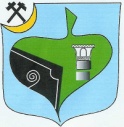  Federacija Bosne i Hercegovina                                                    Federation of Bosnia and Herzegovina   Zeničko-Dobojski Kanton                                                                     Zenica-Doboj Canton       OPĆINA BREZA	                                                                              MUNICIPALITY OF BREZA        Općinski načelnik                                                                               Municipal MayorNACRTTROGODIŠNJI PLAN RADA OPĆINA BREZAZA PERIOD 2023-2025. GODINABREZA, MART 2022. GODINANa osnovu člana 22 i 23. Zakona o razvojnom planiranju i upravljanju razvojem u Federaciji Bosne i Hercegovine ("Službene novine Federacije BiH", broj 32/17), člana 11. Uredbe o trogodišnjem i godišnjem planiranju rada, monitoringu i izvještavanju u Federaciji Bosne i Hercegovine (Službene novine broj:74/19),  i člana 39. stav 1. tačka 3. Statuta Općine Breza („Službeni glasnik Općine Breza“, broj: 7/21), Općinski načelnik dana __________godine, d o n o s i TROGODIŠNJI PLAN RADA OPĆINA BREZAZA PERIOD 2023-2025. GODINAUvod1) Uvod 2) Osvrt na projekte i aktivnosti realizovane godišnjim planom rada za prethodnu kalendarsku godinu3) Kratak opis ključnih usmjerenja trogodišnjeg plana rada i provedenog procesa konsultacija4) Opis institucionalnih kapaciteta sa analitičkim pregledom ključnih nedostataka i potreba organa uprave u odnosu na planirane programe (mjere) za naredni trogodišnji period;5) Mogući problemi i rizici za realizaciju trogodišnjeg plana rada.1) Uvod (opće napomene o trogodišnjem planu rada);Trogodišnji plan rada Općine Breza (u daljem tekstu: Općina) za period 2023-2025. godina predstavlja provedbeni dokument na osnovu kojeg se implementira glavni Program koji glasi: „Uređena i razvijena zajednica  prirodnih ljepota, privlačna investitorima i mladim porodicama“.Glavni program zasnovan je na zakonskim nadležnostima i strateškim dokumentima, te akcionim planovima koje provodi Općina. Aktivnosti navedene u ovome programu imaju za cilj stvaranje povoljnog poslovnog ambijenta za razvoj i unapređenje poslovne infrastrukture  kroz izgradnju poslovnih zona,  te kreiranja mjesta ugodnog življenja i zaštite prirodnih bogatstava koje posjeduje općina Breza.2) Osvrt na projekte i aktivnosti realizovane godišnjim planom rada za prethodnu kalendarsku godinu;Neki od ključnih prioriteta i projekata koji su realizovani u 2021. godini, a koji su doprinijeli rastu i razvoju Općine Breza su: Obnova i rekonstrukcija objekta Dom kulture u Brezi, Uklanjanje i sanacija divlje deponije krutog otpada u centru Breze, Elaborat zaštite izvorišta vode za piće Milkino vrelo, Sanacija dijela dovodnog cjevovoda vodovoda Župča, Izrada glavnog projekta za izgradnju vodovodne mreže u ulici Salke Bešlagića,vodozahvata na lokalitetu Laz i sistema vodosnabdijevanja MZ Sutješčica sa rezervoarom V=50 m,Općina Breza, Nastavak radova na izgradnji Centralnog spomen obilježja šehidima i palim borcima Breze faza III, Modernizacija lokalne saobraćajnice Bukovik, Sanacija klizišta na lokalitetu Opreč-Faza II, Stambeno zbrinjavanje Roma u Brezi, Osnaživanje žena, započet projekat “Jačanje uloga MZ-a u Bosni i Hercegovini“ , Povećanje energetske efikasnosti na objektu JU Dom zdravlja Breza i dr. S obzirom na pojavu pandemije Covid-19, mnoga ministarstva i fondovi su preusmjerili sredstva namjenjena za razvojne Programe na provođenje mjera Programa ekonomske stabilizacije i oporavka od nastale pandemije. Općina Breza je takođe u 2021. godini donijela  Program utroška sredstava subvencije poduzetnicima utvrđenih budžetom Općine Breza za 2021. godinu, a u cilju ublažavanja posljedica uzrokovanih pandemijom korona virusa (covid-19) privrednim subjektima na području Općine Breza.3) Kratak opis ključnih usmjerenja trogodišnjeg plana rada i provedenog procesa konsultacija;Trogodišnji plan iz oblasti razvoja za period 2023-2025. godina bit će usmjeren na niz aktivnosti koje imaju za cilj stvaranje poslovne podrške i unapređenja poslovne infrastrukture kroz izgradnju poslovne zone, te privlačenju stranih investitora. Osim toga trogodišnji plan je usmjeren i na razvoj turizma, zaštitu okoliša, stvaranje ambijenta ugodnog življenja, kroz unapređenje kulturnih i sportskih manifestacija.4) Opis institucionalnih kapaciteta sa analitičkim pregledom ključnih nedostataka i potreba organa uprave u odnosu na planirane programe (mjere) za naredni trogodišnji period;Pravilnikom o sistematizaciji radnih mjesta je uspostavljen Odjel za lokalni razvoj, u kojem je planirano šest službenika i šef odjela, dok su trenutno sistematizovana četiri radna mjesta, čiji je osnovni zadatak planiranje, realizacija, praćenje, vrednovanje i izvještavanje o  implementaciji  mjera i aktivnosti u odnosu na planirane programe.S obzirom da se radi o razvojnim planovima neophodan je sistemski pristup i  uključivanje svih službi, kako u planiranju tako i u realizaciji planiranih aktivnosti kako bi se postigli očekivani rezultati.5) Mogući problemi i rizici za realizaciju trogodišnjeg plana rada.Implementacija Trogodišnjeg plana rada zavisi od finansijskih sredstava, kako vlastitih tako i od eksternih izvora finansiranja, gdje usljed nepredviđenih okolnosti može doći do smanjenog izdvajanja sredstava za razvojno planiranje i preusmjeravanja istih  na provođenje mjera Programa ekonomske stabilizacije i oporavka od nastalih prirodnih i drugih nepogoda ( poplave, zemljotresi, pandemija i sl.), što bi rezultiralo manjim postotkom implementacije projekata od planiranih. OBRAZLOŽENJEPRAVNI OSNOV:	Pravni osnov za donošenje Trogodišnjeg plana rada u Općini Breza za period 2023.-2025. godina sadržan je u sljedećim propisima:Član 22.  Zakona o razvojnom planiranju i upravljanju razvojem u Federaciji Bosne i Hercegovine ( „Službene novine Federacije BiH", broj 32/17), glasi: „U procesu implementacije strateških dokumenata donose se: trogodišnji plan rada, godišnji plan rada, godišnji izvještaj o radu i izvještaj o razvoju. Vlada Federacije na prijedlog Federalnog zavoda, uz predhodne konsultacije sa Federalnim ministarstvom finansija, drugim institucijama na nivou Federacije, kantonima i Savezom Federacije, donosi propis o trogodišnjem i godišnjem planiranju, monitoringu i izvještavanju“.Član 23.  Zakona o razvojnom planiranju i upravljanju razvojem u Federaciji Bosne i Hercegovine ( „Službene novine Federacije BiH", broj 32/17), glasi: „Federalni organi uprave, kantonalni organi uprave i jedinice lokalne samouprave izrađuju trogodišnji plan rada prema principu 1+2. Trogodišnji plan rada proizilazi iz strateških prioriteta i strateških dokumenata u Federaciji, nadležnosti federalnih i kantonalnih orgasna uprave i jedinica lokalne samouprave i sveobuhvatne analize postojećeg stanja u predmetnoj oblasti. Trogodišnji plan rada predstavlja osnovu za izradu DOB-a i PJI u Federaciji“.- Član 11. Uredbe o trogodišnjem i godišnjem planiranju rada, monitoringu i izvještavanju u Federaciji Bosne i Hercegovine (Službene novine broj:74/19), glasi: “Trogodišnji plan rada federalnog organa uprave, kantonalnog organa uprave, odnosno općinskog/gradskog organa uprave je implementacioni dokument koji operacionalizira strateške ciljeve, prioritete i mjere iz relevantnih strateških dokumenata, te operacionalizira nadležnosti organa uprave i predstavlja osnovu za izradu DOB-a i PJI-a.- Član 39. stav 1. tačka 3. Statuta Općine Breza („Službeni glasnik Općine Breza“, broj: 7/21),glasi:„Općinski načelnik, kao nosilac izvršnih poslova u okviru samoupravnog djelokruga Općine, u okviru svoje nadležnosti: izrađuje i provodi trogodišnje i godišnje planove rada jedinstvenog organa uprave“.RAZLOZI DONOŠENJA:Uredbom o trogodišnjem i godišnjem planu rada, monitoringu i izvještavanju u Federaciji Bosne i Hercegovine, definisano je trogodišnje i godišnje planiranje rada, način izrade implementacionih dokumenata, principi planiranja, monitoringa i izvještavanja, struktura implementacionih dokumenata, proces planiranja, monitoringa i izvještavanja i druga pitanja od značaja za planiranje, monitoring i izvještavanje u Federaciji BiH.Proces trogodišnjeg plana rada započinje izradom smjernica za trogodišnje planiranje u Federaciji.Trogodišnji plan rada se izrađuje svake godine,u godini prije početka razdoblja za koji se odnosi i predstavlja implementacioni dokument koji operacionalizira strateške ciljeve, prioritete i  mjere iz relevantnog strateškog dokumenta, te operacionalizira nadležnosti organa uprave i predstavlja osnovu za izradu DOB-a i PJI-a.Broj:01/2-               /22                                                                          Općinski načelnikBreza:                                                                                                        Vedad Jusić                                                                                                                 _______________          A. Glavni programNapomena:Organ uprave ima jedan glavni program koji se utvrđuje na osnovu strateških ciljeva i prioriteta iz strateških dokumenata, smjernica, te zakonskih nadležnosti organa uprave. Ovako utvrđen glavni program u trogodišnjem planu rada jednak je nazivu glavnog programa u DOB-u. A1. Programi (mjere) za implementaciju glavnog programaNapomena:Program organa uprave utvrđuje se na način da se preuzme mjera iz relevantnog strateškog dokumenta i identičan je programu iz DOB-a. Na taj način je ostvarena potpuna usklađenost strateškog dokumenta, trogodišnjeg plana rada organa uprave i DOB-a (mjera iz strateškog dokumenta = program iz trogodišnjeg plana rada = program iz DOB-a). Za programe (mjere), preuzimaju se odgovarajući indikatori iz strateškog dokumenta. Ukoliko ne postoji relevantni strateški dokument iz kojeg se preuzimaju mjere kao programi organa uprave, programi (mjere) u trogodišnjem planu rada se definišu na osnovu zakonskih nadležnosti organa uprave. U ovom slučaju prilikom određivanja indikatora obavezno se uključuju i oni o postizanju ravnopravnosti spolova i jednakih mogućnosti za sve građane.   U tabelu A1 dodaje se onoliko praznih redova koliko je programa (mjera) u sklopu glavnog programa, odnosno pojedinačnih indikatora u sklopu svakog od programa (mjere).A2. Aktivnosti / projekti kojim se realizuju programi (mjere) iz tabele A1.Napomena: 1 Ukoliko organ uprave nije preuzeo mjeru iz strateškog dokumenta kao program u trogodišnjem planu rada, za taj program, u redu „Naziv strateškog dokumenta, oznaka strateškog cilja, prioriteta i mjere čijoj realizaciji doprinosi program“ ne upisuje se ništa. Ukoliko je program utvrđen preuzimanjem mjere iz strateškog dokumenta, u ovom redu i redu „Redni broj i naziv programa (mjere) (prenosi se iz tabele A1.)“ naziv će biti identičan.2 PJI status se unosi samo za projekte iz Programa javnih investicija i to za kandidovane projekte se unosi (K); za odobrene projekte se unosi (O); za projekte koji su u implementaciji unosi se (I).3 Vlada FBiH/kantona /načelnik/gradonačelnik JLS usvaja (Da / Ne).U tabelu A2 dodaje se onoliko praznih redova koliko je programa (mjera) u sklopu glavnog programa, odnosno pojedinačnih aktivnosti / projekata u sklopu svakog programa.Naziv glavnog programaŠifra glavnog programa Izvori i iznosi planiranih finansijskih sredstava u mil. KMIzvori i iznosi planiranih finansijskih sredstava u mil. KMIzvori i iznosi planiranih finansijskih sredstava u mil. KMIzvori i iznosi planiranih finansijskih sredstava u mil. KMNaziv glavnog programaŠifra glavnog programa IzvoriGodina 1Godina 2Godina 3Uređena i razvijena zajednica  prirodnih ljepota, privlačna investitorima i mladim porodicamaBudžetska sredstva5.209.034,464.627.337,11   4.551.360,01Uređena i razvijena zajednica  prirodnih ljepota, privlačna investitorima i mladim porodicamaKreditna sredstva01.000.000,00   1.000.000,00Uređena i razvijena zajednica  prirodnih ljepota, privlačna investitorima i mladim porodicamaSredstva EU00,00   0Uređena i razvijena zajednica  prirodnih ljepota, privlačna investitorima i mladim porodicamaOstaledonacije150.000,000,00   0Uređena i razvijena zajednica  prirodnih ljepota, privlačna investitorima i mladim porodicamaOstala sredstva3.069.020,832.213.546,23   1.935.000,00Uređena i razvijena zajednica  prirodnih ljepota, privlačna investitorima i mladim porodicamaUkupno8.428.055,297.840.883,34   7.457.435,00Naziv programa (mjere) Šifra programa   Indikatori Polazna vrijednostCiljna vrijednost po godinamaCiljna vrijednost po godinamaCiljna vrijednost po godinamaNaziv programa (mjere) Šifra programa   Indikatori Polazna vrijednostGodina 1Godina 2Godina 31.   Program poslovne podrške i unapređenja poslovne infrastruktureBroj registrovanih obrta2202352452501.   Program poslovne podrške i unapređenja poslovne infrastruktureBroj registrovanih MSP818387902. Valorizacija, promocija i korištenja turističkih potencijalaBroj noćenja58100   2003002. Valorizacija, promocija i korištenja turističkih potencijalaPrihod u sektoru turizma – u KM11602.000,005.000,0010.000,003. Podrška inicijativama obrazovnih institucijaStepen zadovoljstva roditelja i djece uslovima u školi – procenat zadovoljnih i vrlo zadovoljnih37,8%42,0 46,2 50,73. Podrška inicijativama obrazovnih institucijaBroj prijavljenih incidenata vršnjačkog nasilja u školama18161410 4. Unapređenje zdravstva i socijalne zaštite građana Uspostavljena baza podataka starijih i iznemoglih licaNEDADADA 4. Unapređenje zdravstva i socijalne zaštite građana Izrađena projektno tehnička dokumentacija za zgradu Centra za socijalni radNEDADADA 5. Prevencija zaštite i sigurnosti građanaIzgrađen kružni tok 2-spoj R444 i ulice ZAVNOBIHANEDADADA6. Izgradnja i sanacija javnih objekataRekonstruisana i funkcionalna kino salaNEDADADA6. Izgradnja i sanacija javnih objekataBroj rekonstruisanih objekata na području općine Breza34567. Unapređenje memorijalnih, kulturnih i sportskih manifestacijaIzgrađen centralni TrgNEDA7. Unapređenje memorijalnih, kulturnih i sportskih manifestacijaBroj izgrađenih spomen obilježja789108. Zaštita i unapređenje kvaliteta vode, tla i vazduha Izrađena  elaborat zaštite i upotrebe vode na lokalitetu «Sedra»,NEDA8. Zaštita i unapređenje kvaliteta vode, tla i vazduha Broj izrađene projektne dokumentacije za izgradnju vodovoda na području općine Breza45569. Sanacija vodovodne i kanalizacione mrežeIzrađena projektna dokumentacija projekta sanacije primarne i sekundarne mreže  vodovodne mreže na području OpćineNEDA9. Sanacija vodovodne i kanalizacione mrežeBroj rekonstruisanih i saniranih vodovodnih i kanalizacionih mreža na području Općine234610. Sanacija i izgradnja saobraćajne infrastruktureDužina rekonstruisnaih cesta2 km3 km5 km8 km10. Sanacija i izgradnja saobraćajne infrastruktureFinansijsko izdvajanje za redovno održavanje putne komunikacije između  predmetnih naseljenih mjesta u KM, godišnje.188.073,60350.000,00700.000,001.400.000,0011. Smanjenje rizika od prirodnih i drugih nesrećaIzgrađen GP vatrogasnog domaNEDA11. Smanjenje rizika od prirodnih i drugih nesrećaUređeno korito rijeke Stavnje(km)05001000150012. Unapređenje energetske efikasnosti javnih objekata i instalacijaBroj ugrađenih rasvjetnih tijela17025030035012. Unapređenje energetske efikasnosti javnih objekata i instalacijaBroj provedenih mjera energetske efikasnosti na objektu općine Breza  energije124513. Digitalna transformacijaDigitalizovano 10 % procesa u općini Breza00010%13. Digitalna transformacijaObučeni uposlenici 0063014. Strateško upravljanje i administracijaBroj završenih predmeta u zakonskom roku98 %98%99%99%14. Strateško upravljanje i administracijaRedni broj i naziv programa (mjere)1 (prenosi se iz tabele A1): 1. Mjera 1.1.2. Program poslovne podrške i unapređenja poslovne infrastruktureRedni broj i naziv programa (mjere)1 (prenosi se iz tabele A1): 1. Mjera 1.1.2. Program poslovne podrške i unapređenja poslovne infrastruktureRedni broj i naziv programa (mjere)1 (prenosi se iz tabele A1): 1. Mjera 1.1.2. Program poslovne podrške i unapređenja poslovne infrastruktureRedni broj i naziv programa (mjere)1 (prenosi se iz tabele A1): 1. Mjera 1.1.2. Program poslovne podrške i unapređenja poslovne infrastruktureRedni broj i naziv programa (mjere)1 (prenosi se iz tabele A1): 1. Mjera 1.1.2. Program poslovne podrške i unapređenja poslovne infrastruktureRedni broj i naziv programa (mjere)1 (prenosi se iz tabele A1): 1. Mjera 1.1.2. Program poslovne podrške i unapređenja poslovne infrastruktureRedni broj i naziv programa (mjere)1 (prenosi se iz tabele A1): 1. Mjera 1.1.2. Program poslovne podrške i unapređenja poslovne infrastruktureRedni broj i naziv programa (mjere)1 (prenosi se iz tabele A1): 1. Mjera 1.1.2. Program poslovne podrške i unapređenja poslovne infrastruktureRedni broj i naziv programa (mjere)1 (prenosi se iz tabele A1): 1. Mjera 1.1.2. Program poslovne podrške i unapređenja poslovne infrastruktureRedni broj i naziv programa (mjere)1 (prenosi se iz tabele A1): 1. Mjera 1.1.2. Program poslovne podrške i unapređenja poslovne infrastruktureNaziv strateškog dokumenta, oznaka strateškog cilja, prioriteta i mjere koja je preuzeta kao program: Strategija razvoja Općine Breza za period 2021-2027. godina, Strateški cilj 1., Prioritet 1.1., mjera 1.1.2. Naziv strateškog dokumenta, oznaka strateškog cilja, prioriteta i mjere koja je preuzeta kao program: Strategija razvoja Općine Breza za period 2021-2027. godina, Strateški cilj 1., Prioritet 1.1., mjera 1.1.2. Naziv strateškog dokumenta, oznaka strateškog cilja, prioriteta i mjere koja je preuzeta kao program: Strategija razvoja Općine Breza za period 2021-2027. godina, Strateški cilj 1., Prioritet 1.1., mjera 1.1.2. Naziv strateškog dokumenta, oznaka strateškog cilja, prioriteta i mjere koja je preuzeta kao program: Strategija razvoja Općine Breza za period 2021-2027. godina, Strateški cilj 1., Prioritet 1.1., mjera 1.1.2. Naziv strateškog dokumenta, oznaka strateškog cilja, prioriteta i mjere koja je preuzeta kao program: Strategija razvoja Općine Breza za period 2021-2027. godina, Strateški cilj 1., Prioritet 1.1., mjera 1.1.2. Naziv strateškog dokumenta, oznaka strateškog cilja, prioriteta i mjere koja je preuzeta kao program: Strategija razvoja Općine Breza za period 2021-2027. godina, Strateški cilj 1., Prioritet 1.1., mjera 1.1.2. Naziv strateškog dokumenta, oznaka strateškog cilja, prioriteta i mjere koja je preuzeta kao program: Strategija razvoja Općine Breza za period 2021-2027. godina, Strateški cilj 1., Prioritet 1.1., mjera 1.1.2. Naziv strateškog dokumenta, oznaka strateškog cilja, prioriteta i mjere koja je preuzeta kao program: Strategija razvoja Općine Breza za period 2021-2027. godina, Strateški cilj 1., Prioritet 1.1., mjera 1.1.2. Naziv strateškog dokumenta, oznaka strateškog cilja, prioriteta i mjere koja je preuzeta kao program: Strategija razvoja Općine Breza za period 2021-2027. godina, Strateški cilj 1., Prioritet 1.1., mjera 1.1.2. Naziv strateškog dokumenta, oznaka strateškog cilja, prioriteta i mjere koja je preuzeta kao program: Strategija razvoja Općine Breza za period 2021-2027. godina, Strateški cilj 1., Prioritet 1.1., mjera 1.1.2. Naziv aktivnosti/projektaRok izvršenja Očekivani rezultat aktivnosti/projektaNosilac(najmanji organizacioni dio)PJI2Usvaja se3Izvori i iznosi planiranih finansijskih sredstava u mil. KMIzvori i iznosi planiranih finansijskih sredstava u mil. KMIzvori i iznosi planiranih finansijskih sredstava u mil. KMIzvori i iznosi planiranih finansijskih sredstava u mil. KMNaziv aktivnosti/projektaRok izvršenja Očekivani rezultat aktivnosti/projektaNosilac(najmanji organizacioni dio)PJI2(Da/Ne)IzvoriGodina 1Godina 2Godina 31.1.2.1. Izrada prostornog plana Općine BrezaI, II, III I IV KVARTALIzrađen prostorni plan OpćineBrezaSlužba za prostornoNENEBudžetska sredstva11.700,000,000,001.1.2.1. Izrada prostornog plana Općine BrezaI, II, III I IV KVARTALIzrađen prostorni plan OpćineBrezaSlužba za prostornoNENEKreditna sredstva0,000,000,001.1.2.1. Izrada prostornog plana Općine BrezaI, II, III I IV KVARTALIzrađen prostorni plan OpćineBrezaSlužba za prostornoNENESredstva EU0,000,000,001.1.2.1. Izrada prostornog plana Općine BrezaI, II, III I IV KVARTALIzrađen prostorni plan OpćineBrezaSlužba za prostornoNENEOstale donacije0,000,000,001.1.2.1. Izrada prostornog plana Općine BrezaI, II, III I IV KVARTALIzrađen prostorni plan OpćineBrezaSlužba za prostornoNENEOstala sredstva0,000,000,001.1.2.1. Izrada prostornog plana Općine BrezaI, II, III I IV KVARTALIzrađen prostorni plan OpćineBrezaSlužba za prostornoNENEUkupno11.700,000,000,001.1.2.2. Izmjene i dopune regulacionog plana užeg urbanog područjaI KVARTALIzmjenjen regulacioni  plan užeg urbanog područjaSlužba za prostornoNENEBudžetska sredstva8.131,500,000,001.1.2.2. Izmjene i dopune regulacionog plana užeg urbanog područjaI KVARTALIzmjenjen regulacioni  plan užeg urbanog područjaSlužba za prostornoNENEKreditna sredstva0,000,000,001.1.2.2. Izmjene i dopune regulacionog plana užeg urbanog područjaI KVARTALIzmjenjen regulacioni  plan užeg urbanog područjaSlužba za prostornoNENESredstva EU0,000,000,001.1.2.2. Izmjene i dopune regulacionog plana užeg urbanog područjaI KVARTALIzmjenjen regulacioni  plan užeg urbanog područjaSlužba za prostornoNENEOstale donacije0,000,000,001.1.2.2. Izmjene i dopune regulacionog plana užeg urbanog područjaI KVARTALIzmjenjen regulacioni  plan užeg urbanog područjaSlužba za prostornoNENEOstala sredstva0,000,000,001.1.2.2. Izmjene i dopune regulacionog plana užeg urbanog područjaI KVARTALIzmjenjen regulacioni  plan užeg urbanog područjaSlužba za prostornoNENEUkupno8.131,500,000,001.1.2.3. (LEP II), projekat: iSKOrak – Partnerstvo za nova radna mjesta (sufinansiranje 3 poslovne ideje)I KVARTALFianansirane tri poslovne ideje,pokrenuta tri biznisa,registrovana tri obrtaSlužba za privreduNENEBudžetska sredstva8.816,40001.1.2.3. (LEP II), projekat: iSKOrak – Partnerstvo za nova radna mjesta (sufinansiranje 3 poslovne ideje)I KVARTALFianansirane tri poslovne ideje,pokrenuta tri biznisa,registrovana tri obrtaSlužba za privreduNENEKreditna sredstva0001.1.2.3. (LEP II), projekat: iSKOrak – Partnerstvo za nova radna mjesta (sufinansiranje 3 poslovne ideje)I KVARTALFianansirane tri poslovne ideje,pokrenuta tri biznisa,registrovana tri obrtaSlužba za privreduNENESredstva EU0001.1.2.3. (LEP II), projekat: iSKOrak – Partnerstvo za nova radna mjesta (sufinansiranje 3 poslovne ideje)I KVARTALFianansirane tri poslovne ideje,pokrenuta tri biznisa,registrovana tri obrtaSlužba za privreduNENEOstale donacije0001.1.2.3. (LEP II), projekat: iSKOrak – Partnerstvo za nova radna mjesta (sufinansiranje 3 poslovne ideje)I KVARTALFianansirane tri poslovne ideje,pokrenuta tri biznisa,registrovana tri obrtaSlužba za privreduNENEOstala sredstva29.337,45001.1.2.3. (LEP II), projekat: iSKOrak – Partnerstvo za nova radna mjesta (sufinansiranje 3 poslovne ideje)I KVARTALFianansirane tri poslovne ideje,pokrenuta tri biznisa,registrovana tri obrtaSlužba za privreduNENEUkupno38.153,851.1.2.4. Izrada GP projekta cestovne i komunalne infrastrukture unutar poslovne zone ŠašII KVARTAL2023Izrađena   projektno tehnička dokumentacija Služba za prostornoNENEBudžetska sredstva8.000,000,000,001.1.2.4. Izrada GP projekta cestovne i komunalne infrastrukture unutar poslovne zone ŠašII KVARTAL2023Izrađena   projektno tehnička dokumentacija Služba za prostornoNENEKreditna sredstva0,000,000,001.1.2.4. Izrada GP projekta cestovne i komunalne infrastrukture unutar poslovne zone ŠašII KVARTAL2023Izrađena   projektno tehnička dokumentacija Služba za prostornoNENESredstva EU0,000,000,001.1.2.4. Izrada GP projekta cestovne i komunalne infrastrukture unutar poslovne zone ŠašII KVARTAL2023Izrađena   projektno tehnička dokumentacija Služba za prostornoNENEOstale donacije0,000,000,001.1.2.4. Izrada GP projekta cestovne i komunalne infrastrukture unutar poslovne zone ŠašII KVARTAL2023Izrađena   projektno tehnička dokumentacija Služba za prostornoNENEOstala sredstva0,000,000,001.1.2.4. Izrada GP projekta cestovne i komunalne infrastrukture unutar poslovne zone ŠašII KVARTAL2023Izrađena   projektno tehnička dokumentacija Služba za prostornoNENEUkupno8.000,000,000,001.1.2.5. Rješavanje imovinsko pravnih odnosa2024Rješeni imovinsko pravni odnosi Usvojena Odluka o eksproprijaciji zemljištaSlužba za prostornoDADABudžetska sredstva50.000,00100.000,00100.000,001.1.2.5. Rješavanje imovinsko pravnih odnosa2024Rješeni imovinsko pravni odnosi Usvojena Odluka o eksproprijaciji zemljištaSlužba za prostornoDADAKreditna sredstva0,00500.000,00500.000,001.1.2.5. Rješavanje imovinsko pravnih odnosa2024Rješeni imovinsko pravni odnosi Usvojena Odluka o eksproprijaciji zemljištaSlužba za prostornoDADASredstva EU0,000,000,001.1.2.5. Rješavanje imovinsko pravnih odnosa2024Rješeni imovinsko pravni odnosi Usvojena Odluka o eksproprijaciji zemljištaSlužba za prostornoDADAOstale donacije0,000,000,001.1.2.5. Rješavanje imovinsko pravnih odnosa2024Rješeni imovinsko pravni odnosi Usvojena Odluka o eksproprijaciji zemljištaSlužba za prostornoDADAOstala sredstva150.000,00500.000,00500.000,001.1.2.5. Rješavanje imovinsko pravnih odnosa2024Rješeni imovinsko pravni odnosi Usvojena Odluka o eksproprijaciji zemljištaSlužba za prostornoDADAUkupno200.000,001.100.000,001.100.000,001.1.2.6. Izgradnja   sistema odvodnje  u naselju Šaš, poslovna zona "Šaš"(duž regionalne ceste R444 i unutar poslovne2024Izgrađena  odvodnja u naselju Šaš- duž regionalne ceste R444 i untar poslovne zoneSlužba za privredaDANEBudžetska sredstva0,0050.000,0050.000,001.1.2.6. Izgradnja   sistema odvodnje  u naselju Šaš, poslovna zona "Šaš"(duž regionalne ceste R444 i unutar poslovne2024Izgrađena  odvodnja u naselju Šaš- duž regionalne ceste R444 i untar poslovne zoneSlužba za privredaDANEKreditna sredstva0,000,000,001.1.2.6. Izgradnja   sistema odvodnje  u naselju Šaš, poslovna zona "Šaš"(duž regionalne ceste R444 i unutar poslovne2024Izgrađena  odvodnja u naselju Šaš- duž regionalne ceste R444 i untar poslovne zoneSlužba za privredaDANESredstva EU0,000,000,001.1.2.6. Izgradnja   sistema odvodnje  u naselju Šaš, poslovna zona "Šaš"(duž regionalne ceste R444 i unutar poslovne2024Izgrađena  odvodnja u naselju Šaš- duž regionalne ceste R444 i untar poslovne zoneSlužba za privredaDANEOstale donacije0,000,000,001.1.2.6. Izgradnja   sistema odvodnje  u naselju Šaš, poslovna zona "Šaš"(duž regionalne ceste R444 i unutar poslovne2024Izgrađena  odvodnja u naselju Šaš- duž regionalne ceste R444 i untar poslovne zoneSlužba za privredaDANEOstala sredstva300.000,00100.000,00100.000,001.1.2.6. Izgradnja   sistema odvodnje  u naselju Šaš, poslovna zona "Šaš"(duž regionalne ceste R444 i unutar poslovne2024Izgrađena  odvodnja u naselju Šaš- duž regionalne ceste R444 i untar poslovne zoneSlužba za privredaDANEUkupno300.000,00150.000,00150.000,001.1.2.7. Izgradnja funkcionalne gradske Tržnice sa svom potrebnom infrastrukturom kao i usvojen mehanizam upravljanja Tržnicom.2023-2024Izgrađena tržnicaUsvojen mehanizam upravljanja tržnicomSlužba za privredaDADABudžetska sredstva0,0050.000,0038.785,01   1.1.2.7. Izgradnja funkcionalne gradske Tržnice sa svom potrebnom infrastrukturom kao i usvojen mehanizam upravljanja Tržnicom.2023-2024Izgrađena tržnicaUsvojen mehanizam upravljanja tržnicomSlužba za privredaDADAKreditna sredstva0,0000,00   1.1.2.7. Izgradnja funkcionalne gradske Tržnice sa svom potrebnom infrastrukturom kao i usvojen mehanizam upravljanja Tržnicom.2023-2024Izgrađena tržnicaUsvojen mehanizam upravljanja tržnicomSlužba za privredaDADASredstva EU0,0000,00   1.1.2.7. Izgradnja funkcionalne gradske Tržnice sa svom potrebnom infrastrukturom kao i usvojen mehanizam upravljanja Tržnicom.2023-2024Izgrađena tržnicaUsvojen mehanizam upravljanja tržnicomSlužba za privredaDADAOstale donacije0,0000,00   1.1.2.7. Izgradnja funkcionalne gradske Tržnice sa svom potrebnom infrastrukturom kao i usvojen mehanizam upravljanja Tržnicom.2023-2024Izgrađena tržnicaUsvojen mehanizam upravljanja tržnicomSlužba za privredaDADAOstala sredstva0,00100.000,00150.000,00   1.1.2.7. Izgradnja funkcionalne gradske Tržnice sa svom potrebnom infrastrukturom kao i usvojen mehanizam upravljanja Tržnicom.2023-2024Izgrađena tržnicaUsvojen mehanizam upravljanja tržnicomSlužba za privredaDADAUkupno0,00150.000,00188.785,01   1.1.2.8. Provođenje istraživanja o potrebama privrede općine Breza sa profilima zvanja i zanimanja2023II kvartalProvedeno istraživanje, dobijeni ulazni podaci i rezultati o potrebama privrede Općine, predloženi novi nastavni planovi i programi.Služba za privreduDaNEBudžetska sredstva3.000,000,000,001.1.2.8. Provođenje istraživanja o potrebama privrede općine Breza sa profilima zvanja i zanimanja2023II kvartalProvedeno istraživanje, dobijeni ulazni podaci i rezultati o potrebama privrede Općine, predloženi novi nastavni planovi i programi.Služba za privreduDaNEKreditna sredstva0,000,000,001.1.2.8. Provođenje istraživanja o potrebama privrede općine Breza sa profilima zvanja i zanimanja2023II kvartalProvedeno istraživanje, dobijeni ulazni podaci i rezultati o potrebama privrede Općine, predloženi novi nastavni planovi i programi.Služba za privreduDaNESredstva EU0,000,000,001.1.2.8. Provođenje istraživanja o potrebama privrede općine Breza sa profilima zvanja i zanimanja2023II kvartalProvedeno istraživanje, dobijeni ulazni podaci i rezultati o potrebama privrede Općine, predloženi novi nastavni planovi i programi.Služba za privreduDaNEOstale donacije0,000,000,001.1.2.8. Provođenje istraživanja o potrebama privrede općine Breza sa profilima zvanja i zanimanja2023II kvartalProvedeno istraživanje, dobijeni ulazni podaci i rezultati o potrebama privrede Općine, predloženi novi nastavni planovi i programi.Služba za privreduDaNEOstala sredstva0,000,000,001.1.2.8. Provođenje istraživanja o potrebama privrede općine Breza sa profilima zvanja i zanimanja2023II kvartalProvedeno istraživanje, dobijeni ulazni podaci i rezultati o potrebama privrede Općine, predloženi novi nastavni planovi i programi.Služba za privreduDaNEUkupno3.000,00,000,001.1.2.9. Pružanje stručne i tehničke pomoći prilikom registracije preduzeća i obrtaTokom cijele godineUnutar Općinske uprave, osposobljena osoba (pravne struke) koja će pružiti besplatnu neophodnu pravnu pomoć u postupku registracije preduzeća.Služba za privreduNENEBudžetska sredstva5.000,005.000,005.000,001.1.2.9. Pružanje stručne i tehničke pomoći prilikom registracije preduzeća i obrtaTokom cijele godineUnutar Općinske uprave, osposobljena osoba (pravne struke) koja će pružiti besplatnu neophodnu pravnu pomoć u postupku registracije preduzeća.Služba za privreduNENEKreditna sredstva0,000,000,001.1.2.9. Pružanje stručne i tehničke pomoći prilikom registracije preduzeća i obrtaTokom cijele godineUnutar Općinske uprave, osposobljena osoba (pravne struke) koja će pružiti besplatnu neophodnu pravnu pomoć u postupku registracije preduzeća.Služba za privreduNENESredstva EU0,000,000,001.1.2.9. Pružanje stručne i tehničke pomoći prilikom registracije preduzeća i obrtaTokom cijele godineUnutar Općinske uprave, osposobljena osoba (pravne struke) koja će pružiti besplatnu neophodnu pravnu pomoć u postupku registracije preduzeća.Služba za privreduNENEOstale donacije0,000,000,001.1.2.9. Pružanje stručne i tehničke pomoći prilikom registracije preduzeća i obrtaTokom cijele godineUnutar Općinske uprave, osposobljena osoba (pravne struke) koja će pružiti besplatnu neophodnu pravnu pomoć u postupku registracije preduzeća.Služba za privreduNENEOstala sredstva0,000,000,001.1.2.9. Pružanje stručne i tehničke pomoći prilikom registracije preduzeća i obrtaTokom cijele godineUnutar Općinske uprave, osposobljena osoba (pravne struke) koja će pružiti besplatnu neophodnu pravnu pomoć u postupku registracije preduzeća.Služba za privreduNENEUkupno5.000,005.000,005.000,001.1.2.9. Pružanje stručne i tehničke pomoći prilikom registracije preduzeća i obrtaTokom cijele godineUnutar Općinske uprave, osposobljena osoba (pravne struke) koja će pružiti besplatnu neophodnu pravnu pomoć u postupku registracije preduzeća.Služba za privreduNENE 1.1.2.10. Ekonomsko osnaživanje žena u Brezi kroz provedbu 5 obuka za izgradnju vlastitih kapaciteta i razvoj vještina pokretanja vlastitog biznisa.2023-2024Provedeno 5 obuka sa minimalno 50 žena Služba za privredaNENEBudžetska sredstva5.000,005.000,005.000,00 1.1.2.10. Ekonomsko osnaživanje žena u Brezi kroz provedbu 5 obuka za izgradnju vlastitih kapaciteta i razvoj vještina pokretanja vlastitog biznisa.2023-2024Provedeno 5 obuka sa minimalno 50 žena Služba za privredaNENEKreditna sredstva0,000,000,00 1.1.2.10. Ekonomsko osnaživanje žena u Brezi kroz provedbu 5 obuka za izgradnju vlastitih kapaciteta i razvoj vještina pokretanja vlastitog biznisa.2023-2024Provedeno 5 obuka sa minimalno 50 žena Služba za privredaNENESredstva EU0,000,000,00 1.1.2.10. Ekonomsko osnaživanje žena u Brezi kroz provedbu 5 obuka za izgradnju vlastitih kapaciteta i razvoj vještina pokretanja vlastitog biznisa.2023-2024Provedeno 5 obuka sa minimalno 50 žena Služba za privredaNENEOstale donacije0,000,000,00 1.1.2.10. Ekonomsko osnaživanje žena u Brezi kroz provedbu 5 obuka za izgradnju vlastitih kapaciteta i razvoj vještina pokretanja vlastitog biznisa.2023-2024Provedeno 5 obuka sa minimalno 50 žena Služba za privredaNENEOstala sredstva5.000,005.000,005.000,00 1.1.2.10. Ekonomsko osnaživanje žena u Brezi kroz provedbu 5 obuka za izgradnju vlastitih kapaciteta i razvoj vještina pokretanja vlastitog biznisa.2023-2024Provedeno 5 obuka sa minimalno 50 žena Služba za privredaNENEUkupno10.000,0010.000,0010.000,001.1.2.11.Realizacija planiranih projekata iz Operativnog plan za lokalizaciju vizije MZ u okviru Projekta jačanje uloge MZ 2023Realiziran minimalno 1 projekat iz Operativnog plana za lokalizaciju vizije MZ u okviru Projekta jačanje učloge MZSlužba za privredaNENEBudžetska sredstva5.800,0010.000,0010.000,001.1.2.11.Realizacija planiranih projekata iz Operativnog plan za lokalizaciju vizije MZ u okviru Projekta jačanje uloge MZ 2023Realiziran minimalno 1 projekat iz Operativnog plana za lokalizaciju vizije MZ u okviru Projekta jačanje učloge MZSlužba za privredaNENEKreditna sredstva1.1.2.11.Realizacija planiranih projekata iz Operativnog plan za lokalizaciju vizije MZ u okviru Projekta jačanje uloge MZ 2023Realiziran minimalno 1 projekat iz Operativnog plana za lokalizaciju vizije MZ u okviru Projekta jačanje učloge MZSlužba za privredaNENESredstva EU1.1.2.11.Realizacija planiranih projekata iz Operativnog plan za lokalizaciju vizije MZ u okviru Projekta jačanje uloge MZ 2023Realiziran minimalno 1 projekat iz Operativnog plana za lokalizaciju vizije MZ u okviru Projekta jačanje učloge MZSlužba za privredaNENEOstale donacije1.1.2.11.Realizacija planiranih projekata iz Operativnog plan za lokalizaciju vizije MZ u okviru Projekta jačanje uloge MZ 2023Realiziran minimalno 1 projekat iz Operativnog plana za lokalizaciju vizije MZ u okviru Projekta jačanje učloge MZSlužba za privredaNENEOstala sredstva19.000,0020.000,0020.000,001.1.2.11.Realizacija planiranih projekata iz Operativnog plan za lokalizaciju vizije MZ u okviru Projekta jačanje uloge MZ 2023Realiziran minimalno 1 projekat iz Operativnog plana za lokalizaciju vizije MZ u okviru Projekta jačanje učloge MZSlužba za privredaNENEUkupno24.800,0030.000,0030.000,001.1.2.12. Podrška EU konkurentnosti poljoprivredne proizvodnje i ruralnog razvoja u BiH – eu4agri2023Najmanje 5 poljoprivrednih proizvođača osigurali povečanje prihoda kroz diverzifikaciju socijalnih i ekonomskih odnosaSlužba za privredaNENEBudžetska sredstva45.000,001.1.2.12. Podrška EU konkurentnosti poljoprivredne proizvodnje i ruralnog razvoja u BiH – eu4agri2023Najmanje 5 poljoprivrednih proizvođača osigurali povečanje prihoda kroz diverzifikaciju socijalnih i ekonomskih odnosaSlužba za privredaNENEKreditna sredstva1.1.2.12. Podrška EU konkurentnosti poljoprivredne proizvodnje i ruralnog razvoja u BiH – eu4agri2023Najmanje 5 poljoprivrednih proizvođača osigurali povečanje prihoda kroz diverzifikaciju socijalnih i ekonomskih odnosaSlužba za privredaNENESredstva EU1.1.2.12. Podrška EU konkurentnosti poljoprivredne proizvodnje i ruralnog razvoja u BiH – eu4agri2023Najmanje 5 poljoprivrednih proizvođača osigurali povečanje prihoda kroz diverzifikaciju socijalnih i ekonomskih odnosaSlužba za privredaNENEOstale donacije1.1.2.12. Podrška EU konkurentnosti poljoprivredne proizvodnje i ruralnog razvoja u BiH – eu4agri2023Najmanje 5 poljoprivrednih proizvođača osigurali povečanje prihoda kroz diverzifikaciju socijalnih i ekonomskih odnosaSlužba za privredaNENEOstala sredstva150.000,001.1.2.12. Podrška EU konkurentnosti poljoprivredne proizvodnje i ruralnog razvoja u BiH – eu4agri2023Najmanje 5 poljoprivrednih proizvođača osigurali povečanje prihoda kroz diverzifikaciju socijalnih i ekonomskih odnosaSlužba za privredaNENEUkupno za program (mjeru) 1.Ukupno za program (mjeru) 1.Ukupno za program (mjeru) 1.Ukupno za program (mjeru) 1.Ukupno za program (mjeru) 1.Ukupno za program (mjeru) 1.Budžetska sredstva105.595,90220.148,00208.785,01Ukupno za program (mjeru) 1.Ukupno za program (mjeru) 1.Ukupno za program (mjeru) 1.Ukupno za program (mjeru) 1.Ukupno za program (mjeru) 1.Ukupno za program (mjeru) 1.Kreditna sredstva0500000500.000,00Ukupno za program (mjeru) 1.Ukupno za program (mjeru) 1.Ukupno za program (mjeru) 1.Ukupno za program (mjeru) 1.Ukupno za program (mjeru) 1.Ukupno za program (mjeru) 1.Sredstva EU0,000,000,00Ukupno za program (mjeru) 1.Ukupno za program (mjeru) 1.Ukupno za program (mjeru) 1.Ukupno za program (mjeru) 1.Ukupno za program (mjeru) 1.Ukupno za program (mjeru) 1.Ostale donacije0,000,000,00Ukupno za program (mjeru) 1.Ukupno za program (mjeru) 1.Ukupno za program (mjeru) 1.Ukupno za program (mjeru) 1.Ukupno za program (mjeru) 1.Ukupno za program (mjeru) 1.Ostala sredstva503.337,45525.152,00575.000,00Ukupno za program (mjeru) 1.Ukupno za program (mjeru) 1.Ukupno za program (mjeru) 1.Ukupno za program (mjeru) 1.Ukupno za program (mjeru) 1.Ukupno za program (mjeru) 1.Ukupno608.933,351.245.300,001.283.785,01Redni broj i naziv programa (mjere) (prenosi se iz tabele A1): 2. Mjera 1.3.1.   Valorizacija, promocija i korištenja turističkih potencijalaRedni broj i naziv programa (mjere) (prenosi se iz tabele A1): 2. Mjera 1.3.1.   Valorizacija, promocija i korištenja turističkih potencijalaRedni broj i naziv programa (mjere) (prenosi se iz tabele A1): 2. Mjera 1.3.1.   Valorizacija, promocija i korištenja turističkih potencijalaRedni broj i naziv programa (mjere) (prenosi se iz tabele A1): 2. Mjera 1.3.1.   Valorizacija, promocija i korištenja turističkih potencijalaRedni broj i naziv programa (mjere) (prenosi se iz tabele A1): 2. Mjera 1.3.1.   Valorizacija, promocija i korištenja turističkih potencijalaRedni broj i naziv programa (mjere) (prenosi se iz tabele A1): 2. Mjera 1.3.1.   Valorizacija, promocija i korištenja turističkih potencijalaRedni broj i naziv programa (mjere) (prenosi se iz tabele A1): 2. Mjera 1.3.1.   Valorizacija, promocija i korištenja turističkih potencijalaRedni broj i naziv programa (mjere) (prenosi se iz tabele A1): 2. Mjera 1.3.1.   Valorizacija, promocija i korištenja turističkih potencijalaRedni broj i naziv programa (mjere) (prenosi se iz tabele A1): 2. Mjera 1.3.1.   Valorizacija, promocija i korištenja turističkih potencijalaRedni broj i naziv programa (mjere) (prenosi se iz tabele A1): 2. Mjera 1.3.1.   Valorizacija, promocija i korištenja turističkih potencijalaNaziv strateškog dokumenta, oznaka strateškog cilja, prioriteta i mjere koja je preuzeta kao program: Strategija razvoja Općine Breza za period 2021-2027.godina, Strateški cilj 1., Prioritet 1.3., mjera 1.3.1. Naziv strateškog dokumenta, oznaka strateškog cilja, prioriteta i mjere koja je preuzeta kao program: Strategija razvoja Općine Breza za period 2021-2027.godina, Strateški cilj 1., Prioritet 1.3., mjera 1.3.1. Naziv strateškog dokumenta, oznaka strateškog cilja, prioriteta i mjere koja je preuzeta kao program: Strategija razvoja Općine Breza za period 2021-2027.godina, Strateški cilj 1., Prioritet 1.3., mjera 1.3.1. Naziv strateškog dokumenta, oznaka strateškog cilja, prioriteta i mjere koja je preuzeta kao program: Strategija razvoja Općine Breza za period 2021-2027.godina, Strateški cilj 1., Prioritet 1.3., mjera 1.3.1. Naziv strateškog dokumenta, oznaka strateškog cilja, prioriteta i mjere koja je preuzeta kao program: Strategija razvoja Općine Breza za period 2021-2027.godina, Strateški cilj 1., Prioritet 1.3., mjera 1.3.1. Naziv strateškog dokumenta, oznaka strateškog cilja, prioriteta i mjere koja je preuzeta kao program: Strategija razvoja Općine Breza za period 2021-2027.godina, Strateški cilj 1., Prioritet 1.3., mjera 1.3.1. Naziv strateškog dokumenta, oznaka strateškog cilja, prioriteta i mjere koja je preuzeta kao program: Strategija razvoja Općine Breza za period 2021-2027.godina, Strateški cilj 1., Prioritet 1.3., mjera 1.3.1. Naziv strateškog dokumenta, oznaka strateškog cilja, prioriteta i mjere koja je preuzeta kao program: Strategija razvoja Općine Breza za period 2021-2027.godina, Strateški cilj 1., Prioritet 1.3., mjera 1.3.1. Naziv strateškog dokumenta, oznaka strateškog cilja, prioriteta i mjere koja je preuzeta kao program: Strategija razvoja Općine Breza za period 2021-2027.godina, Strateški cilj 1., Prioritet 1.3., mjera 1.3.1. Naziv strateškog dokumenta, oznaka strateškog cilja, prioriteta i mjere koja je preuzeta kao program: Strategija razvoja Općine Breza za period 2021-2027.godina, Strateški cilj 1., Prioritet 1.3., mjera 1.3.1. Naziv aktivnosti/projektaRok izvršenja Očekivani rezultat aktivnosti/projektaNosilac(najmanji organizacioni dio)PJI2Usvaja se3Izvori i iznosi planiranih finansijskih sredstava u mil. KMIzvori i iznosi planiranih finansijskih sredstava u mil. KMIzvori i iznosi planiranih finansijskih sredstava u mil. KMIzvori i iznosi planiranih finansijskih sredstava u mil. KMNaziv aktivnosti/projektaRok izvršenja Očekivani rezultat aktivnosti/projektaNosilac(najmanji organizacioni dio)PJI2(Da/Ne)IzvoriGodina 1Godina 2Godina 31.3.1.1. Unapređenje javne turističke infrastrukture  2023-2024-Označene i mapirane biciklističke i pješačke staze -Izgrađeni objekti za predah i kraće zadržavanje turista i posjetitelja (odmarališta),Služba za privredaDANEBudžetska sredstva10.000,0015.000,0015.000,001.3.1.1. Unapređenje javne turističke infrastrukture  2023-2024-Označene i mapirane biciklističke i pješačke staze -Izgrađeni objekti za predah i kraće zadržavanje turista i posjetitelja (odmarališta),Služba za privredaDANEKreditna sredstva0001.3.1.1. Unapređenje javne turističke infrastrukture  2023-2024-Označene i mapirane biciklističke i pješačke staze -Izgrađeni objekti za predah i kraće zadržavanje turista i posjetitelja (odmarališta),Služba za privredaDANESredstva EU0001.3.1.1. Unapređenje javne turističke infrastrukture  2023-2024-Označene i mapirane biciklističke i pješačke staze -Izgrađeni objekti za predah i kraće zadržavanje turista i posjetitelja (odmarališta),Služba za privredaDANEOstale 0,000,000,001.3.1.1. Unapređenje javne turističke infrastrukture  2023-2024-Označene i mapirane biciklističke i pješačke staze -Izgrađeni objekti za predah i kraće zadržavanje turista i posjetitelja (odmarališta),Služba za privredaDANEdonacije1.3.1.1. Unapređenje javne turističke infrastrukture  2023-2024-Označene i mapirane biciklističke i pješačke staze -Izgrađeni objekti za predah i kraće zadržavanje turista i posjetitelja (odmarališta),Služba za privredaDANEOstala sredstva26.73830.00030.0001.3.1.1. Unapređenje javne turističke infrastrukture  2023-2024-Označene i mapirane biciklističke i pješačke staze -Izgrađeni objekti za predah i kraće zadržavanje turista i posjetitelja (odmarališta),Služba za privredaDANE36.738,0045.000,0045.000,001.3.1.2. Izgradnja dječijeg igrališta u užem urbanom dijelu grada ul.Ismeta ŠarićaI i IIKVARTAL2023Izgrađeno dječije igrališteSlužba za privredaSlužba za prostorno uređenje,zaštitu okolice,geodetske i imovinsko pravne posloveNENEBudžetska sredstva20.000,00001.3.1.2. Izgradnja dječijeg igrališta u užem urbanom dijelu grada ul.Ismeta ŠarićaI i IIKVARTAL2023Izgrađeno dječije igrališteSlužba za privredaSlužba za prostorno uređenje,zaštitu okolice,geodetske i imovinsko pravne posloveNENEKreditna sredstva0001.3.1.2. Izgradnja dječijeg igrališta u užem urbanom dijelu grada ul.Ismeta ŠarićaI i IIKVARTAL2023Izgrađeno dječije igrališteSlužba za privredaSlužba za prostorno uređenje,zaštitu okolice,geodetske i imovinsko pravne posloveNENESredstva EU0001.3.1.2. Izgradnja dječijeg igrališta u užem urbanom dijelu grada ul.Ismeta ŠarićaI i IIKVARTAL2023Izgrađeno dječije igrališteSlužba za privredaSlužba za prostorno uređenje,zaštitu okolice,geodetske i imovinsko pravne posloveNENEOstale donacije0001.3.1.2. Izgradnja dječijeg igrališta u užem urbanom dijelu grada ul.Ismeta ŠarićaI i IIKVARTAL2023Izgrađeno dječije igrališteSlužba za privredaSlužba za prostorno uređenje,zaštitu okolice,geodetske i imovinsko pravne posloveNENEOstala sredstva5.000,00001.3.1.2. Izgradnja dječijeg igrališta u užem urbanom dijelu grada ul.Ismeta ŠarićaI i IIKVARTAL2023Izgrađeno dječije igrališteSlužba za privredaSlužba za prostorno uređenje,zaštitu okolice,geodetske i imovinsko pravne posloveNENEUkupno25.000,00001.3.1.3. Projekat „Bazilika“-tematski parkI i II KVARTALIzrađen Projekat „Bazilika“-tematski parkSlužba za privredaSlužba za prostorno uređenje,zaštitu okolice,geodetske i imovinsko pravne posloveNENEBudžetska sredstva030.000,0030.000,001.3.1.3. Projekat „Bazilika“-tematski parkI i II KVARTALIzrađen Projekat „Bazilika“-tematski parkSlužba za privredaSlužba za prostorno uređenje,zaštitu okolice,geodetske i imovinsko pravne posloveNENEKreditna sredstva0001.3.1.3. Projekat „Bazilika“-tematski parkI i II KVARTALIzrađen Projekat „Bazilika“-tematski parkSlužba za privredaSlužba za prostorno uređenje,zaštitu okolice,geodetske i imovinsko pravne posloveNENESredstva EU001.3.1.3. Projekat „Bazilika“-tematski parkI i II KVARTALIzrađen Projekat „Bazilika“-tematski parkSlužba za privredaSlužba za prostorno uređenje,zaštitu okolice,geodetske i imovinsko pravne posloveNENEOstale donacije0001.3.1.3. Projekat „Bazilika“-tematski parkI i II KVARTALIzrađen Projekat „Bazilika“-tematski parkSlužba za privredaSlužba za prostorno uređenje,zaštitu okolice,geodetske i imovinsko pravne posloveNENEOstala sredstva89.576,00100.000,00100.000,001.3.1.3. Projekat „Bazilika“-tematski parkI i II KVARTALIzrađen Projekat „Bazilika“-tematski parkSlužba za privredaSlužba za prostorno uređenje,zaštitu okolice,geodetske i imovinsko pravne posloveNENEUkupno89.576,001300001300001.3.1.4. Eu4agri projekta - Podrška održivom ruralnom razvoju kroz jačanje ruralnog turizma u lokalnoj zajedniciIII KVARTALPodržan ruralni turizam na području Općine BrezaSlužba za privreduNENEBudžetska sredstva25.610,182000020.0001.3.1.4. Eu4agri projekta - Podrška održivom ruralnom razvoju kroz jačanje ruralnog turizma u lokalnoj zajedniciIII KVARTALPodržan ruralni turizam na području Općine BrezaSlužba za privreduNENEKreditna sredstva1.3.1.4. Eu4agri projekta - Podrška održivom ruralnom razvoju kroz jačanje ruralnog turizma u lokalnoj zajedniciIII KVARTALPodržan ruralni turizam na području Općine BrezaSlužba za privreduNENESredstva EU1.3.1.4. Eu4agri projekta - Podrška održivom ruralnom razvoju kroz jačanje ruralnog turizma u lokalnoj zajedniciIII KVARTALPodržan ruralni turizam na području Općine BrezaSlužba za privreduNENEOstale donacije1.3.1.4. Eu4agri projekta - Podrška održivom ruralnom razvoju kroz jačanje ruralnog turizma u lokalnoj zajedniciIII KVARTALPodržan ruralni turizam na području Općine BrezaSlužba za privreduNENEOstala sredstva145.124,361000001000001.3.1.4. Eu4agri projekta - Podrška održivom ruralnom razvoju kroz jačanje ruralnog turizma u lokalnoj zajedniciIII KVARTALPodržan ruralni turizam na području Općine BrezaSlužba za privreduNENEUkupno170.734,54120000120.000Ukupno za program (mjeru) 2. Ukupno za program (mjeru) 2. Ukupno za program (mjeru) 2. Ukupno za program (mjeru) 2. Ukupno za program (mjeru) 2. Ukupno za program (mjeru) 2. Budžetska sredstva55.610,1865.000,0065.000,00Ukupno za program (mjeru) 2. Ukupno za program (mjeru) 2. Ukupno za program (mjeru) 2. Ukupno za program (mjeru) 2. Ukupno za program (mjeru) 2. Ukupno za program (mjeru) 2. Kreditna sredstva000Ukupno za program (mjeru) 2. Ukupno za program (mjeru) 2. Ukupno za program (mjeru) 2. Ukupno za program (mjeru) 2. Ukupno za program (mjeru) 2. Ukupno za program (mjeru) 2. Sredstva EU000Ukupno za program (mjeru) 2. Ukupno za program (mjeru) 2. Ukupno za program (mjeru) 2. Ukupno za program (mjeru) 2. Ukupno za program (mjeru) 2. Ukupno za program (mjeru) 2. Ostale donacije0,000,000,00Ukupno za program (mjeru) 2. Ukupno za program (mjeru) 2. Ukupno za program (mjeru) 2. Ukupno za program (mjeru) 2. Ukupno za program (mjeru) 2. Ukupno za program (mjeru) 2. Ostala sredstva121.314,00230.000,00230.000,00Ukupno za program (mjeru) 2. Ukupno za program (mjeru) 2. Ukupno za program (mjeru) 2. Ukupno za program (mjeru) 2. Ukupno za program (mjeru) 2. Ukupno za program (mjeru) 2. Ukupno176.924,18295.000,00295.000,00Redni broj i naziv programa (mjere) (prenosi se iz tabele A1): 3. Mjera 2.1.2. Podrška inicijativama obrazovnih institucijaRedni broj i naziv programa (mjere) (prenosi se iz tabele A1): 3. Mjera 2.1.2. Podrška inicijativama obrazovnih institucijaRedni broj i naziv programa (mjere) (prenosi se iz tabele A1): 3. Mjera 2.1.2. Podrška inicijativama obrazovnih institucijaRedni broj i naziv programa (mjere) (prenosi se iz tabele A1): 3. Mjera 2.1.2. Podrška inicijativama obrazovnih institucijaRedni broj i naziv programa (mjere) (prenosi se iz tabele A1): 3. Mjera 2.1.2. Podrška inicijativama obrazovnih institucijaRedni broj i naziv programa (mjere) (prenosi se iz tabele A1): 3. Mjera 2.1.2. Podrška inicijativama obrazovnih institucijaRedni broj i naziv programa (mjere) (prenosi se iz tabele A1): 3. Mjera 2.1.2. Podrška inicijativama obrazovnih institucijaRedni broj i naziv programa (mjere) (prenosi se iz tabele A1): 3. Mjera 2.1.2. Podrška inicijativama obrazovnih institucijaRedni broj i naziv programa (mjere) (prenosi se iz tabele A1): 3. Mjera 2.1.2. Podrška inicijativama obrazovnih institucijaRedni broj i naziv programa (mjere) (prenosi se iz tabele A1): 3. Mjera 2.1.2. Podrška inicijativama obrazovnih institucijaNaziv strateškog dokumenta, oznaka strateškog cilja, prioriteta i mjere koja je preuzeta kao program: Strategija razvoja Općine Breza za period 2021-2027.godina, Strateški cilj 2., Prioritet 2.1.., mjera 2.1.2.. Naziv strateškog dokumenta, oznaka strateškog cilja, prioriteta i mjere koja je preuzeta kao program: Strategija razvoja Općine Breza za period 2021-2027.godina, Strateški cilj 2., Prioritet 2.1.., mjera 2.1.2.. Naziv strateškog dokumenta, oznaka strateškog cilja, prioriteta i mjere koja je preuzeta kao program: Strategija razvoja Općine Breza za period 2021-2027.godina, Strateški cilj 2., Prioritet 2.1.., mjera 2.1.2.. Naziv strateškog dokumenta, oznaka strateškog cilja, prioriteta i mjere koja je preuzeta kao program: Strategija razvoja Općine Breza za period 2021-2027.godina, Strateški cilj 2., Prioritet 2.1.., mjera 2.1.2.. Naziv strateškog dokumenta, oznaka strateškog cilja, prioriteta i mjere koja je preuzeta kao program: Strategija razvoja Općine Breza za period 2021-2027.godina, Strateški cilj 2., Prioritet 2.1.., mjera 2.1.2.. Naziv strateškog dokumenta, oznaka strateškog cilja, prioriteta i mjere koja je preuzeta kao program: Strategija razvoja Općine Breza za period 2021-2027.godina, Strateški cilj 2., Prioritet 2.1.., mjera 2.1.2.. Naziv strateškog dokumenta, oznaka strateškog cilja, prioriteta i mjere koja je preuzeta kao program: Strategija razvoja Općine Breza za period 2021-2027.godina, Strateški cilj 2., Prioritet 2.1.., mjera 2.1.2.. Naziv strateškog dokumenta, oznaka strateškog cilja, prioriteta i mjere koja je preuzeta kao program: Strategija razvoja Općine Breza za period 2021-2027.godina, Strateški cilj 2., Prioritet 2.1.., mjera 2.1.2.. Naziv strateškog dokumenta, oznaka strateškog cilja, prioriteta i mjere koja je preuzeta kao program: Strategija razvoja Općine Breza za period 2021-2027.godina, Strateški cilj 2., Prioritet 2.1.., mjera 2.1.2.. Naziv strateškog dokumenta, oznaka strateškog cilja, prioriteta i mjere koja je preuzeta kao program: Strategija razvoja Općine Breza za period 2021-2027.godina, Strateški cilj 2., Prioritet 2.1.., mjera 2.1.2.. Naziv aktivnosti/projektaRok izvršenja Očekivani rezultat aktivnosti/projektaNosilac(najmanji organizacioni dio)PJI2Usvaja se3Izvori i iznosi planiranih finansijskih sredstava u mil. KMIzvori i iznosi planiranih finansijskih sredstava u mil. KMIzvori i iznosi planiranih finansijskih sredstava u mil. KMIzvori i iznosi planiranih finansijskih sredstava u mil. KMNaziv aktivnosti/projektaRok izvršenja Očekivani rezultat aktivnosti/projektaNosilac(najmanji organizacioni dio)PJI2(Da/Ne)IzvoriGodina 1Godina 2Godina 32.1.2.1. Podržati Projekat „Psiholog u školi“I,II,III i IV KVARTAL 2022,2023,2024Obezbjeđeno redovno angažovanje jednog (1) profesionalnog lica-psihologa u školi.Služba za privredaNENEBudžetska sredstva10.000,0010.000,0010.000,002.1.2.1. Podržati Projekat „Psiholog u školi“I,II,III i IV KVARTAL 2022,2023,2024Obezbjeđeno redovno angažovanje jednog (1) profesionalnog lica-psihologa u školi.Služba za privredaNENEKreditna sredstva0,000,000,002.1.2.1. Podržati Projekat „Psiholog u školi“I,II,III i IV KVARTAL 2022,2023,2024Obezbjeđeno redovno angažovanje jednog (1) profesionalnog lica-psihologa u školi.Služba za privredaNENESredstva EU0,000,000,002.1.2.1. Podržati Projekat „Psiholog u školi“I,II,III i IV KVARTAL 2022,2023,2024Obezbjeđeno redovno angažovanje jednog (1) profesionalnog lica-psihologa u školi.Služba za privredaNENEOstale donacije0,000,000,002.1.2.1. Podržati Projekat „Psiholog u školi“I,II,III i IV KVARTAL 2022,2023,2024Obezbjeđeno redovno angažovanje jednog (1) profesionalnog lica-psihologa u školi.Služba za privredaNENEOstala sredstva0,000,000,002.1.2.1. Podržati Projekat „Psiholog u školi“I,II,III i IV KVARTAL 2022,2023,2024Obezbjeđeno redovno angažovanje jednog (1) profesionalnog lica-psihologa u školi.Služba za privredaNENEUkupno10.000,0010.000,0010.000,002.1.2.2. Mjere sprečavanja međuvršnjačkog nasilja u školi, prepoznavanje i protokol djelovanjaII KVARTAL2023Održane 3 komunikacijske radionice, za 3 ciljne grupe: učenike, nastavnike i roditelje.MSŠ i  GimnazijaNENEBudžetska sredstva1.000,001.000,001.000,002.1.2.2. Mjere sprečavanja međuvršnjačkog nasilja u školi, prepoznavanje i protokol djelovanjaII KVARTAL2023Održane 3 komunikacijske radionice, za 3 ciljne grupe: učenike, nastavnike i roditelje.MSŠ i  GimnazijaNENEKreditna sredstva0,000,000,002.1.2.2. Mjere sprečavanja međuvršnjačkog nasilja u školi, prepoznavanje i protokol djelovanjaII KVARTAL2023Održane 3 komunikacijske radionice, za 3 ciljne grupe: učenike, nastavnike i roditelje.MSŠ i  GimnazijaNENESredstva EU0,000,000,002.1.2.2. Mjere sprečavanja međuvršnjačkog nasilja u školi, prepoznavanje i protokol djelovanjaII KVARTAL2023Održane 3 komunikacijske radionice, za 3 ciljne grupe: učenike, nastavnike i roditelje.MSŠ i  GimnazijaNENEOstale donacije0,000,000,002.1.2.2. Mjere sprečavanja međuvršnjačkog nasilja u školi, prepoznavanje i protokol djelovanjaII KVARTAL2023Održane 3 komunikacijske radionice, za 3 ciljne grupe: učenike, nastavnike i roditelje.MSŠ i  GimnazijaNENEOstala sredstva0,000,000,002.1.2.2. Mjere sprečavanja međuvršnjačkog nasilja u školi, prepoznavanje i protokol djelovanjaII KVARTAL2023Održane 3 komunikacijske radionice, za 3 ciljne grupe: učenike, nastavnike i roditelje.MSŠ i  GimnazijaNENEUkupno1.000,001.000,001.000,00Ukupno za program (mjeru) 3. Ukupno za program (mjeru) 3. Ukupno za program (mjeru) 3. Ukupno za program (mjeru) 3. Ukupno za program (mjeru) 3. Ukupno za program (mjeru) 3. Budžetska sredstva11.000,0010.000,0010.000,00Ukupno za program (mjeru) 3. Ukupno za program (mjeru) 3. Ukupno za program (mjeru) 3. Ukupno za program (mjeru) 3. Ukupno za program (mjeru) 3. Ukupno za program (mjeru) 3. Kreditna sredstva0,000,000,00Ukupno za program (mjeru) 3. Ukupno za program (mjeru) 3. Ukupno za program (mjeru) 3. Ukupno za program (mjeru) 3. Ukupno za program (mjeru) 3. Ukupno za program (mjeru) 3. Sredstva EU0,000,000,00Ukupno za program (mjeru) 3. Ukupno za program (mjeru) 3. Ukupno za program (mjeru) 3. Ukupno za program (mjeru) 3. Ukupno za program (mjeru) 3. Ukupno za program (mjeru) 3. Ostale donacije0,000,000,00Ukupno za program (mjeru) 3. Ukupno za program (mjeru) 3. Ukupno za program (mjeru) 3. Ukupno za program (mjeru) 3. Ukupno za program (mjeru) 3. Ukupno za program (mjeru) 3. Ostala sredstva     0,000,000,00Ukupno za program (mjeru) 3. Ukupno za program (mjeru) 3. Ukupno za program (mjeru) 3. Ukupno za program (mjeru) 3. Ukupno za program (mjeru) 3. Ukupno za program (mjeru) 3. Ukupno11.000,0011.000,0011.000,00Redni broj i naziv programa (mjere) (prenosi se iz tabele A1): 4.Mjera 2.2.1. Unapređenje zdravstva i socijalne zaštite građanaRedni broj i naziv programa (mjere) (prenosi se iz tabele A1): 4.Mjera 2.2.1. Unapređenje zdravstva i socijalne zaštite građanaRedni broj i naziv programa (mjere) (prenosi se iz tabele A1): 4.Mjera 2.2.1. Unapređenje zdravstva i socijalne zaštite građanaRedni broj i naziv programa (mjere) (prenosi se iz tabele A1): 4.Mjera 2.2.1. Unapređenje zdravstva i socijalne zaštite građanaRedni broj i naziv programa (mjere) (prenosi se iz tabele A1): 4.Mjera 2.2.1. Unapređenje zdravstva i socijalne zaštite građanaRedni broj i naziv programa (mjere) (prenosi se iz tabele A1): 4.Mjera 2.2.1. Unapređenje zdravstva i socijalne zaštite građanaRedni broj i naziv programa (mjere) (prenosi se iz tabele A1): 4.Mjera 2.2.1. Unapređenje zdravstva i socijalne zaštite građanaRedni broj i naziv programa (mjere) (prenosi se iz tabele A1): 4.Mjera 2.2.1. Unapređenje zdravstva i socijalne zaštite građanaRedni broj i naziv programa (mjere) (prenosi se iz tabele A1): 4.Mjera 2.2.1. Unapređenje zdravstva i socijalne zaštite građanaRedni broj i naziv programa (mjere) (prenosi se iz tabele A1): 4.Mjera 2.2.1. Unapređenje zdravstva i socijalne zaštite građanaNaziv strateškog dokumenta, oznaka strateškog cilja, prioriteta i mjere koja je preuzeta kao program: Strategija razvoja Općine Breza za period 2021-2027.godina, Strateški cilj 2., Prioritet 2.2.., mjera 2.2.1.. Naziv strateškog dokumenta, oznaka strateškog cilja, prioriteta i mjere koja je preuzeta kao program: Strategija razvoja Općine Breza za period 2021-2027.godina, Strateški cilj 2., Prioritet 2.2.., mjera 2.2.1.. Naziv strateškog dokumenta, oznaka strateškog cilja, prioriteta i mjere koja je preuzeta kao program: Strategija razvoja Općine Breza za period 2021-2027.godina, Strateški cilj 2., Prioritet 2.2.., mjera 2.2.1.. Naziv strateškog dokumenta, oznaka strateškog cilja, prioriteta i mjere koja je preuzeta kao program: Strategija razvoja Općine Breza za period 2021-2027.godina, Strateški cilj 2., Prioritet 2.2.., mjera 2.2.1.. Naziv strateškog dokumenta, oznaka strateškog cilja, prioriteta i mjere koja je preuzeta kao program: Strategija razvoja Općine Breza za period 2021-2027.godina, Strateški cilj 2., Prioritet 2.2.., mjera 2.2.1.. Naziv strateškog dokumenta, oznaka strateškog cilja, prioriteta i mjere koja je preuzeta kao program: Strategija razvoja Općine Breza za period 2021-2027.godina, Strateški cilj 2., Prioritet 2.2.., mjera 2.2.1.. Naziv strateškog dokumenta, oznaka strateškog cilja, prioriteta i mjere koja je preuzeta kao program: Strategija razvoja Općine Breza za period 2021-2027.godina, Strateški cilj 2., Prioritet 2.2.., mjera 2.2.1.. Naziv strateškog dokumenta, oznaka strateškog cilja, prioriteta i mjere koja je preuzeta kao program: Strategija razvoja Općine Breza za period 2021-2027.godina, Strateški cilj 2., Prioritet 2.2.., mjera 2.2.1.. Naziv strateškog dokumenta, oznaka strateškog cilja, prioriteta i mjere koja je preuzeta kao program: Strategija razvoja Općine Breza za period 2021-2027.godina, Strateški cilj 2., Prioritet 2.2.., mjera 2.2.1.. Naziv strateškog dokumenta, oznaka strateškog cilja, prioriteta i mjere koja je preuzeta kao program: Strategija razvoja Općine Breza za period 2021-2027.godina, Strateški cilj 2., Prioritet 2.2.., mjera 2.2.1.. Naziv aktivnosti/projektaRok izvršenja Očekivani rezultat aktivnosti/projektaNosilac(najmanji organizacioni dio)PJI2Usvaja se3Izvori i iznosi planiranih finansijskih sredstava u mil. KMIzvori i iznosi planiranih finansijskih sredstava u mil. KMIzvori i iznosi planiranih finansijskih sredstava u mil. KMIzvori i iznosi planiranih finansijskih sredstava u mil. KMNaziv aktivnosti/projektaRok izvršenja Očekivani rezultat aktivnosti/projektaNosilac(najmanji organizacioni dio)PJI2(Da/Ne)IzvoriGodina 1Godina 2Godina 32.2.1.1. Istraživanje o zdravstvenom i socijalno-ekonomskom stanju građana treće dobi općine BrezaII KVARTAL2023Provedeno najmanje 1 istraživanje za građane starosti preko 65 godina za poboljšanje socijalne zaštite od strane Centra za socijalni rad.Centar za socijalni radNENEBudžetska sredstva500,000,000,002.2.1.1. Istraživanje o zdravstvenom i socijalno-ekonomskom stanju građana treće dobi općine BrezaII KVARTAL2023Provedeno najmanje 1 istraživanje za građane starosti preko 65 godina za poboljšanje socijalne zaštite od strane Centra za socijalni rad.Centar za socijalni radNENEKreditna sredstva0,000,000,002.2.1.1. Istraživanje o zdravstvenom i socijalno-ekonomskom stanju građana treće dobi općine BrezaII KVARTAL2023Provedeno najmanje 1 istraživanje za građane starosti preko 65 godina za poboljšanje socijalne zaštite od strane Centra za socijalni rad.Centar za socijalni radNENESredstva EU0,000,000,002.2.1.1. Istraživanje o zdravstvenom i socijalno-ekonomskom stanju građana treće dobi općine BrezaII KVARTAL2023Provedeno najmanje 1 istraživanje za građane starosti preko 65 godina za poboljšanje socijalne zaštite od strane Centra za socijalni rad.Centar za socijalni radNENEOstale donacije0,000,000,002.2.1.1. Istraživanje o zdravstvenom i socijalno-ekonomskom stanju građana treće dobi općine BrezaII KVARTAL2023Provedeno najmanje 1 istraživanje za građane starosti preko 65 godina za poboljšanje socijalne zaštite od strane Centra za socijalni rad.Centar za socijalni radNENEOstala sredstva4.500,000,000,002.2.1.1. Istraživanje o zdravstvenom i socijalno-ekonomskom stanju građana treće dobi općine BrezaII KVARTAL2023Provedeno najmanje 1 istraživanje za građane starosti preko 65 godina za poboljšanje socijalne zaštite od strane Centra za socijalni rad.Centar za socijalni radNENEUkupno5.000,000,000,002.2.1.2. Projektna dokumentacija: Izgradnja centra za socijalni rad faza II KVARTAL2023Izrađena projektno teghnička dokumentacija Cenar za socijalni radSlužba za privreduNENEBudžetska sredstva7.500,000,000,002.2.1.2. Projektna dokumentacija: Izgradnja centra za socijalni rad faza II KVARTAL2023Izrađena projektno teghnička dokumentacija Cenar za socijalni radSlužba za privreduNENEKreditna sredstva0,000,000,002.2.1.2. Projektna dokumentacija: Izgradnja centra za socijalni rad faza II KVARTAL2023Izrađena projektno teghnička dokumentacija Cenar za socijalni radSlužba za privreduNENESredstva EU0,000,000,002.2.1.2. Projektna dokumentacija: Izgradnja centra za socijalni rad faza II KVARTAL2023Izrađena projektno teghnička dokumentacija Cenar za socijalni radSlužba za privreduNENEOstale donacije0,000,000,002.2.1.2. Projektna dokumentacija: Izgradnja centra za socijalni rad faza II KVARTAL2023Izrađena projektno teghnička dokumentacija Cenar za socijalni radSlužba za privreduNENEOstala sredstva0,000,000,002.2.1.2. Projektna dokumentacija: Izgradnja centra za socijalni rad faza II KVARTAL2023Izrađena projektno teghnička dokumentacija Cenar za socijalni radSlužba za privreduNENEUkupno7.500,000,000,002.2.1.3.Izgradnja Centra za socijani rad -FAZA I2023-2024Izgrađen centar za socijani rad-FAZA ICentar za socijalni radNENEBudžetska sredstva0,0050.000,0050.000,002.2.1.3.Izgradnja Centra za socijani rad -FAZA I2023-2024Izgrađen centar za socijani rad-FAZA ICentar za socijalni radNENEKreditna sredstva0,000,000,002.2.1.3.Izgradnja Centra za socijani rad -FAZA I2023-2024Izgrađen centar za socijani rad-FAZA ICentar za socijalni radNENESredstva EU0,000,000,002.2.1.3.Izgradnja Centra za socijani rad -FAZA I2023-2024Izgrađen centar za socijani rad-FAZA ICentar za socijalni radNENEOstale donacije0,000,000,002.2.1.3.Izgradnja Centra za socijani rad -FAZA I2023-2024Izgrađen centar za socijani rad-FAZA ICentar za socijalni radNENEOstala sredstva0,0070.000,0070.000,002.2.1.3.Izgradnja Centra za socijani rad -FAZA I2023-2024Izgrađen centar za socijani rad-FAZA ICentar za socijalni radNENEUkupno0,00120.000,00120.000,002.2.1.4. Izrada projektno tehničke dokumentacije:  Stambeno zbrinjavanje Roma u Općini Breza faza IIII KVARTAL2023Izrađena projektno tehnička dokumentacijaSlužba za privreduNENEBudžetska sredstva4.000,000,000,002.2.1.4. Izrada projektno tehničke dokumentacije:  Stambeno zbrinjavanje Roma u Općini Breza faza IIII KVARTAL2023Izrađena projektno tehnička dokumentacijaSlužba za privreduNENEKreditna sredstva0,000,000,002.2.1.4. Izrada projektno tehničke dokumentacije:  Stambeno zbrinjavanje Roma u Općini Breza faza IIII KVARTAL2023Izrađena projektno tehnička dokumentacijaSlužba za privreduNENESredstva EU0,000,000,002.2.1.4. Izrada projektno tehničke dokumentacije:  Stambeno zbrinjavanje Roma u Općini Breza faza IIII KVARTAL2023Izrađena projektno tehnička dokumentacijaSlužba za privreduNENEOstale donacije0,000,000,002.2.1.4. Izrada projektno tehničke dokumentacije:  Stambeno zbrinjavanje Roma u Općini Breza faza IIII KVARTAL2023Izrađena projektno tehnička dokumentacijaSlužba za privreduNENEOstala sredstva0,000,000,002.2.1.4. Izrada projektno tehničke dokumentacije:  Stambeno zbrinjavanje Roma u Općini Breza faza IIII KVARTAL2023Izrađena projektno tehnička dokumentacijaSlužba za privreduNENEUkupno4.000,000,000,00Ukupno za program (mjeru) 4.Ukupno za program (mjeru) 4.Ukupno za program (mjeru) 4.Ukupno za program (mjeru) 4.Ukupno za program (mjeru) 4.Ukupno za program (mjeru) 4.Budžetska sredstva12.000,0050.000,0050.000,00Ukupno za program (mjeru) 4.Ukupno za program (mjeru) 4.Ukupno za program (mjeru) 4.Ukupno za program (mjeru) 4.Ukupno za program (mjeru) 4.Ukupno za program (mjeru) 4.Kreditna sredstva000Ukupno za program (mjeru) 4.Ukupno za program (mjeru) 4.Ukupno za program (mjeru) 4.Ukupno za program (mjeru) 4.Ukupno za program (mjeru) 4.Ukupno za program (mjeru) 4.Sredstva EU000Ukupno za program (mjeru) 4.Ukupno za program (mjeru) 4.Ukupno za program (mjeru) 4.Ukupno za program (mjeru) 4.Ukupno za program (mjeru) 4.Ukupno za program (mjeru) 4.Ostale donacije000Ukupno za program (mjeru) 4.Ukupno za program (mjeru) 4.Ukupno za program (mjeru) 4.Ukupno za program (mjeru) 4.Ukupno za program (mjeru) 4.Ukupno za program (mjeru) 4.Ostala sredstva4.500,0070.000,0070.000,00Ukupno za program (mjeru) 4.Ukupno za program (mjeru) 4.Ukupno za program (mjeru) 4.Ukupno za program (mjeru) 4.Ukupno za program (mjeru) 4.Ukupno za program (mjeru) 4.Ukupno16.500,00120.000,00120.000,00Redni broj i naziv programa (mjere) (prenosi se iz tabele A1): 5. Mjera 2.2.2. Prevencija zaštite i sigurnosti građanaRedni broj i naziv programa (mjere) (prenosi se iz tabele A1): 5. Mjera 2.2.2. Prevencija zaštite i sigurnosti građanaRedni broj i naziv programa (mjere) (prenosi se iz tabele A1): 5. Mjera 2.2.2. Prevencija zaštite i sigurnosti građanaRedni broj i naziv programa (mjere) (prenosi se iz tabele A1): 5. Mjera 2.2.2. Prevencija zaštite i sigurnosti građanaRedni broj i naziv programa (mjere) (prenosi se iz tabele A1): 5. Mjera 2.2.2. Prevencija zaštite i sigurnosti građanaRedni broj i naziv programa (mjere) (prenosi se iz tabele A1): 5. Mjera 2.2.2. Prevencija zaštite i sigurnosti građanaRedni broj i naziv programa (mjere) (prenosi se iz tabele A1): 5. Mjera 2.2.2. Prevencija zaštite i sigurnosti građanaRedni broj i naziv programa (mjere) (prenosi se iz tabele A1): 5. Mjera 2.2.2. Prevencija zaštite i sigurnosti građanaRedni broj i naziv programa (mjere) (prenosi se iz tabele A1): 5. Mjera 2.2.2. Prevencija zaštite i sigurnosti građanaRedni broj i naziv programa (mjere) (prenosi se iz tabele A1): 5. Mjera 2.2.2. Prevencija zaštite i sigurnosti građanaNaziv strateškog dokumenta, oznaka strateškog cilja, prioriteta i mjere koja je preuzeta kao program: Strategija razvoja Općine Breza za period 2021-2027.godina, Strateški cilj 2., Prioritet 2.2.., mjera 2.2.2.Naziv strateškog dokumenta, oznaka strateškog cilja, prioriteta i mjere koja je preuzeta kao program: Strategija razvoja Općine Breza za period 2021-2027.godina, Strateški cilj 2., Prioritet 2.2.., mjera 2.2.2.Naziv strateškog dokumenta, oznaka strateškog cilja, prioriteta i mjere koja je preuzeta kao program: Strategija razvoja Općine Breza za period 2021-2027.godina, Strateški cilj 2., Prioritet 2.2.., mjera 2.2.2.Naziv strateškog dokumenta, oznaka strateškog cilja, prioriteta i mjere koja je preuzeta kao program: Strategija razvoja Općine Breza za period 2021-2027.godina, Strateški cilj 2., Prioritet 2.2.., mjera 2.2.2.Naziv strateškog dokumenta, oznaka strateškog cilja, prioriteta i mjere koja je preuzeta kao program: Strategija razvoja Općine Breza za period 2021-2027.godina, Strateški cilj 2., Prioritet 2.2.., mjera 2.2.2.Naziv strateškog dokumenta, oznaka strateškog cilja, prioriteta i mjere koja je preuzeta kao program: Strategija razvoja Općine Breza za period 2021-2027.godina, Strateški cilj 2., Prioritet 2.2.., mjera 2.2.2.Naziv strateškog dokumenta, oznaka strateškog cilja, prioriteta i mjere koja je preuzeta kao program: Strategija razvoja Općine Breza za period 2021-2027.godina, Strateški cilj 2., Prioritet 2.2.., mjera 2.2.2.Naziv strateškog dokumenta, oznaka strateškog cilja, prioriteta i mjere koja je preuzeta kao program: Strategija razvoja Općine Breza za period 2021-2027.godina, Strateški cilj 2., Prioritet 2.2.., mjera 2.2.2.Naziv strateškog dokumenta, oznaka strateškog cilja, prioriteta i mjere koja je preuzeta kao program: Strategija razvoja Općine Breza za period 2021-2027.godina, Strateški cilj 2., Prioritet 2.2.., mjera 2.2.2.Naziv strateškog dokumenta, oznaka strateškog cilja, prioriteta i mjere koja je preuzeta kao program: Strategija razvoja Općine Breza za period 2021-2027.godina, Strateški cilj 2., Prioritet 2.2.., mjera 2.2.2.Naziv aktivnosti/projektaRok izvršenja Očekivani rezultat aktivnosti/projektaNosilac(najmanji organizacioni dio)PJI2Usvaja se3Izvori i iznosi planiranih finansijskih sredstava u mil. KMIzvori i iznosi planiranih finansijskih sredstava u mil. KMIzvori i iznosi planiranih finansijskih sredstava u mil. KMIzvori i iznosi planiranih finansijskih sredstava u mil. KMNaziv aktivnosti/projektaRok izvršenja Očekivani rezultat aktivnosti/projektaNosilac(najmanji organizacioni dio)PJI2(Da/Ne)IzvoriGodina 1Godina 2Godina 32.2.2.2. Izrada Glavnog projekta video nadzora za uže urbano područje grada Breza i postavljanje video nadzora u užem urbanom dijelu gradaII KVARTAL 2023Izrađen Glavni projekat video nadzora za uže urbano područje grada Breza i postavljanj video nadzor u užem urbanom dijelu gradaSlužba za privreduNENEBudžetska sredstva19.680,0010.000,0010.000,002.2.2.2. Izrada Glavnog projekta video nadzora za uže urbano područje grada Breza i postavljanje video nadzora u užem urbanom dijelu gradaII KVARTAL 2023Izrađen Glavni projekat video nadzora za uže urbano područje grada Breza i postavljanj video nadzor u užem urbanom dijelu gradaSlužba za privreduNENEKreditna sredstva0,000,000,002.2.2.2. Izrada Glavnog projekta video nadzora za uže urbano područje grada Breza i postavljanje video nadzora u užem urbanom dijelu gradaII KVARTAL 2023Izrađen Glavni projekat video nadzora za uže urbano područje grada Breza i postavljanj video nadzor u užem urbanom dijelu gradaSlužba za privreduNENESredstva EU0,000,000,002.2.2.2. Izrada Glavnog projekta video nadzora za uže urbano područje grada Breza i postavljanje video nadzora u užem urbanom dijelu gradaII KVARTAL 2023Izrađen Glavni projekat video nadzora za uže urbano područje grada Breza i postavljanj video nadzor u užem urbanom dijelu gradaSlužba za privreduNENEOstale donacije0,000,000,002.2.2.2. Izrada Glavnog projekta video nadzora za uže urbano područje grada Breza i postavljanje video nadzora u užem urbanom dijelu gradaII KVARTAL 2023Izrađen Glavni projekat video nadzora za uže urbano područje grada Breza i postavljanj video nadzor u užem urbanom dijelu gradaSlužba za privreduNENEOstala sredstva0,000,000,002.2.2.2. Izrada Glavnog projekta video nadzora za uže urbano područje grada Breza i postavljanje video nadzora u užem urbanom dijelu gradaII KVARTAL 2023Izrađen Glavni projekat video nadzora za uže urbano područje grada Breza i postavljanj video nadzor u užem urbanom dijelu gradaSlužba za privreduNENEUkupno19.680,0010.000,0010.000,00 Ukupno za program (mjeru) 5. Ukupno za program (mjeru) 5. Ukupno za program (mjeru) 5. Ukupno za program (mjeru) 5. Ukupno za program (mjeru) 5. Ukupno za program (mjeru) 5.Budžetska sredstva19.680,0010.000,0010.000,00 Ukupno za program (mjeru) 5. Ukupno za program (mjeru) 5. Ukupno za program (mjeru) 5. Ukupno za program (mjeru) 5. Ukupno za program (mjeru) 5. Ukupno za program (mjeru) 5.Kreditna sredstva0,000,000,00 Ukupno za program (mjeru) 5. Ukupno za program (mjeru) 5. Ukupno za program (mjeru) 5. Ukupno za program (mjeru) 5. Ukupno za program (mjeru) 5. Ukupno za program (mjeru) 5.Sredstva EU0,000,000,00 Ukupno za program (mjeru) 5. Ukupno za program (mjeru) 5. Ukupno za program (mjeru) 5. Ukupno za program (mjeru) 5. Ukupno za program (mjeru) 5. Ukupno za program (mjeru) 5.Ostale donacije0,000,000,00 Ukupno za program (mjeru) 5. Ukupno za program (mjeru) 5. Ukupno za program (mjeru) 5. Ukupno za program (mjeru) 5. Ukupno za program (mjeru) 5. Ukupno za program (mjeru) 5.Ostala sredstva0,000,000,00 Ukupno za program (mjeru) 5. Ukupno za program (mjeru) 5. Ukupno za program (mjeru) 5. Ukupno za program (mjeru) 5. Ukupno za program (mjeru) 5. Ukupno za program (mjeru) 5.Ukupno19.680,0010.000,0010.000,00Redni broj i naziv programa (mjere) (prenosi se iz tabele A1): 6. Mjera  2.3.1. Izgradnja i sanacija javnih objekataRedni broj i naziv programa (mjere) (prenosi se iz tabele A1): 6. Mjera  2.3.1. Izgradnja i sanacija javnih objekataRedni broj i naziv programa (mjere) (prenosi se iz tabele A1): 6. Mjera  2.3.1. Izgradnja i sanacija javnih objekataRedni broj i naziv programa (mjere) (prenosi se iz tabele A1): 6. Mjera  2.3.1. Izgradnja i sanacija javnih objekataRedni broj i naziv programa (mjere) (prenosi se iz tabele A1): 6. Mjera  2.3.1. Izgradnja i sanacija javnih objekataRedni broj i naziv programa (mjere) (prenosi se iz tabele A1): 6. Mjera  2.3.1. Izgradnja i sanacija javnih objekataRedni broj i naziv programa (mjere) (prenosi se iz tabele A1): 6. Mjera  2.3.1. Izgradnja i sanacija javnih objekataRedni broj i naziv programa (mjere) (prenosi se iz tabele A1): 6. Mjera  2.3.1. Izgradnja i sanacija javnih objekataRedni broj i naziv programa (mjere) (prenosi se iz tabele A1): 6. Mjera  2.3.1. Izgradnja i sanacija javnih objekataRedni broj i naziv programa (mjere) (prenosi se iz tabele A1): 6. Mjera  2.3.1. Izgradnja i sanacija javnih objekataNaziv strateškog dokumenta, oznaka strateškog cilja, prioriteta i mjere koja je preuzeta kao program: Strategija razvoja Općine Breza za period 2021-2027.godina, Strateški cilj 2., Prioritet 2.3.., mjera 2.3.1.Naziv strateškog dokumenta, oznaka strateškog cilja, prioriteta i mjere koja je preuzeta kao program: Strategija razvoja Općine Breza za period 2021-2027.godina, Strateški cilj 2., Prioritet 2.3.., mjera 2.3.1.Naziv strateškog dokumenta, oznaka strateškog cilja, prioriteta i mjere koja je preuzeta kao program: Strategija razvoja Općine Breza za period 2021-2027.godina, Strateški cilj 2., Prioritet 2.3.., mjera 2.3.1.Naziv strateškog dokumenta, oznaka strateškog cilja, prioriteta i mjere koja je preuzeta kao program: Strategija razvoja Općine Breza za period 2021-2027.godina, Strateški cilj 2., Prioritet 2.3.., mjera 2.3.1.Naziv strateškog dokumenta, oznaka strateškog cilja, prioriteta i mjere koja je preuzeta kao program: Strategija razvoja Općine Breza za period 2021-2027.godina, Strateški cilj 2., Prioritet 2.3.., mjera 2.3.1.Naziv strateškog dokumenta, oznaka strateškog cilja, prioriteta i mjere koja je preuzeta kao program: Strategija razvoja Općine Breza za period 2021-2027.godina, Strateški cilj 2., Prioritet 2.3.., mjera 2.3.1.Naziv strateškog dokumenta, oznaka strateškog cilja, prioriteta i mjere koja je preuzeta kao program: Strategija razvoja Općine Breza za period 2021-2027.godina, Strateški cilj 2., Prioritet 2.3.., mjera 2.3.1.Naziv strateškog dokumenta, oznaka strateškog cilja, prioriteta i mjere koja je preuzeta kao program: Strategija razvoja Općine Breza za period 2021-2027.godina, Strateški cilj 2., Prioritet 2.3.., mjera 2.3.1.Naziv strateškog dokumenta, oznaka strateškog cilja, prioriteta i mjere koja je preuzeta kao program: Strategija razvoja Općine Breza za period 2021-2027.godina, Strateški cilj 2., Prioritet 2.3.., mjera 2.3.1.Naziv strateškog dokumenta, oznaka strateškog cilja, prioriteta i mjere koja je preuzeta kao program: Strategija razvoja Općine Breza za period 2021-2027.godina, Strateški cilj 2., Prioritet 2.3.., mjera 2.3.1.Naziv aktivnosti/projektaRok izvršenja Očekivani rezultat aktivnosti/projektaNosilac(najmanji organizacioni dio)PJI2Usvaja se3Izvori i iznosi planiranih finansijskih sredstava u mil. KMIzvori i iznosi planiranih finansijskih sredstava u mil. KMIzvori i iznosi planiranih finansijskih sredstava u mil. KMIzvori i iznosi planiranih finansijskih sredstava u mil. KMNaziv aktivnosti/projektaRok izvršenja Očekivani rezultat aktivnosti/projektaNosilac(najmanji organizacioni dio)PJI2(Da/Ne)IzvoriGodina 1Godina 2Godina 32.3.1.1. Nastavak radova na sportskoj dvorani Mahala2022-2024Opremljena i funkcionalna sportska dvoranaSlužba za privredu i Služba za finansije,inspekcijske poslove i opću upravuDANEBudžetska sredstva0,0050.000,0050.000,002.3.1.1. Nastavak radova na sportskoj dvorani Mahala2022-2024Opremljena i funkcionalna sportska dvoranaSlužba za privredu i Služba za finansije,inspekcijske poslove i opću upravuDANEKreditna sredstva0,000,000,002.3.1.1. Nastavak radova na sportskoj dvorani Mahala2022-2024Opremljena i funkcionalna sportska dvoranaSlužba za privredu i Služba za finansije,inspekcijske poslove i opću upravuDANESredstva EU0,000,000,002.3.1.1. Nastavak radova na sportskoj dvorani Mahala2022-2024Opremljena i funkcionalna sportska dvoranaSlužba za privredu i Služba za finansije,inspekcijske poslove i opću upravuDANEOstale donacije0,00150.000,00150.000,002.3.1.1. Nastavak radova na sportskoj dvorani Mahala2022-2024Opremljena i funkcionalna sportska dvoranaSlužba za privredu i Služba za finansije,inspekcijske poslove i opću upravuDANEOstala sredstva0,000,000,002.3.1.1. Nastavak radova na sportskoj dvorani Mahala2022-2024Opremljena i funkcionalna sportska dvoranaSlužba za privredu i Služba za finansije,inspekcijske poslove i opću upravuDANEUkupno0,00200.000,00200.000,002.3.1.2. Sanacija suterenskih prostorija MZ Breza – zgrada SolidarnostiII KVARTAL2022Sanirane suterenske prostorije MZ Breza-zgrada SolidarnostiSlužba za privredu i Služba za finansije,inspekcijske poslove i opću upravuNENEBudžetska sredstva10.000,000,000,002.3.1.2. Sanacija suterenskih prostorija MZ Breza – zgrada SolidarnostiII KVARTAL2022Sanirane suterenske prostorije MZ Breza-zgrada SolidarnostiSlužba za privredu i Služba za finansije,inspekcijske poslove i opću upravuNENEKreditna sredstva0,000,000,002.3.1.2. Sanacija suterenskih prostorija MZ Breza – zgrada SolidarnostiII KVARTAL2022Sanirane suterenske prostorije MZ Breza-zgrada SolidarnostiSlužba za privredu i Služba za finansije,inspekcijske poslove i opću upravuNENESredstva EU0,000,000,002.3.1.2. Sanacija suterenskih prostorija MZ Breza – zgrada SolidarnostiII KVARTAL2022Sanirane suterenske prostorije MZ Breza-zgrada SolidarnostiSlužba za privredu i Služba za finansije,inspekcijske poslove i opću upravuNENEOstale donacije0,000,000,002.3.1.2. Sanacija suterenskih prostorija MZ Breza – zgrada SolidarnostiII KVARTAL2022Sanirane suterenske prostorije MZ Breza-zgrada SolidarnostiSlužba za privredu i Služba za finansije,inspekcijske poslove i opću upravuNENEOstala sredstva0,000,000,002.3.1.2. Sanacija suterenskih prostorija MZ Breza – zgrada SolidarnostiII KVARTAL2022Sanirane suterenske prostorije MZ Breza-zgrada SolidarnostiSlužba za privredu i Služba za finansije,inspekcijske poslove i opću upravuNENEUkupno10.000,000,000,002.3.1.3. Projekat izgradnje parking prostora prema kino saliII KVARTAL 2022Igrađen parking prostorSlužba za privreduNENEBudžetska sredstva159.422,510,000,002.3.1.3. Projekat izgradnje parking prostora prema kino saliII KVARTAL 2022Igrađen parking prostorSlužba za privreduNENEKreditna sredstva00,000,002.3.1.3. Projekat izgradnje parking prostora prema kino saliII KVARTAL 2022Igrađen parking prostorSlužba za privreduNENESredstva EU00,000,002.3.1.3. Projekat izgradnje parking prostora prema kino saliII KVARTAL 2022Igrađen parking prostorSlužba za privreduNENEOstale donacije00,000,002.3.1.3. Projekat izgradnje parking prostora prema kino saliII KVARTAL 2022Igrađen parking prostorSlužba za privreduNENEOstala sredstva200.000,000,000,002.3.1.3. Projekat izgradnje parking prostora prema kino saliII KVARTAL 2022Igrađen parking prostorSlužba za privreduNENEUkupno359.422,510,000,00Ukupno za program (mjeru) 6.  Ukupno za program (mjeru) 6.  Ukupno za program (mjeru) 6.  Ukupno za program (mjeru) 6.  Ukupno za program (mjeru) 6.  Ukupno za program (mjeru) 6.  Budžetska sredstva169.422,5150.000,0050.000,00Ukupno za program (mjeru) 6.  Ukupno za program (mjeru) 6.  Ukupno za program (mjeru) 6.  Ukupno za program (mjeru) 6.  Ukupno za program (mjeru) 6.  Ukupno za program (mjeru) 6.  Kreditna sredstva0,000,000,00Ukupno za program (mjeru) 6.  Ukupno za program (mjeru) 6.  Ukupno za program (mjeru) 6.  Ukupno za program (mjeru) 6.  Ukupno za program (mjeru) 6.  Ukupno za program (mjeru) 6.  Sredstva EU0,000,000,00Ukupno za program (mjeru) 6.  Ukupno za program (mjeru) 6.  Ukupno za program (mjeru) 6.  Ukupno za program (mjeru) 6.  Ukupno za program (mjeru) 6.  Ukupno za program (mjeru) 6.  Ostale donacije0,000,000,00Ukupno za program (mjeru) 6.  Ukupno za program (mjeru) 6.  Ukupno za program (mjeru) 6.  Ukupno za program (mjeru) 6.  Ukupno za program (mjeru) 6.  Ukupno za program (mjeru) 6.  Ostala sredstva150.000,00150.000,00150.000,00Ukupno za program (mjeru) 6.  Ukupno za program (mjeru) 6.  Ukupno za program (mjeru) 6.  Ukupno za program (mjeru) 6.  Ukupno za program (mjeru) 6.  Ukupno za program (mjeru) 6.  Ukupno319.422,51200.000,00200.000,00Redni broj i naziv programa (mjere) (prenosi se iz tabele A1): 7 Mjera 2.3.2. Unapređenje memorijalnih, kulturnih i sportskih manifestacijaRedni broj i naziv programa (mjere) (prenosi se iz tabele A1): 7 Mjera 2.3.2. Unapređenje memorijalnih, kulturnih i sportskih manifestacijaRedni broj i naziv programa (mjere) (prenosi se iz tabele A1): 7 Mjera 2.3.2. Unapređenje memorijalnih, kulturnih i sportskih manifestacijaRedni broj i naziv programa (mjere) (prenosi se iz tabele A1): 7 Mjera 2.3.2. Unapređenje memorijalnih, kulturnih i sportskih manifestacijaRedni broj i naziv programa (mjere) (prenosi se iz tabele A1): 7 Mjera 2.3.2. Unapređenje memorijalnih, kulturnih i sportskih manifestacijaRedni broj i naziv programa (mjere) (prenosi se iz tabele A1): 7 Mjera 2.3.2. Unapređenje memorijalnih, kulturnih i sportskih manifestacijaRedni broj i naziv programa (mjere) (prenosi se iz tabele A1): 7 Mjera 2.3.2. Unapređenje memorijalnih, kulturnih i sportskih manifestacijaRedni broj i naziv programa (mjere) (prenosi se iz tabele A1): 7 Mjera 2.3.2. Unapređenje memorijalnih, kulturnih i sportskih manifestacijaRedni broj i naziv programa (mjere) (prenosi se iz tabele A1): 7 Mjera 2.3.2. Unapređenje memorijalnih, kulturnih i sportskih manifestacijaRedni broj i naziv programa (mjere) (prenosi se iz tabele A1): 7 Mjera 2.3.2. Unapređenje memorijalnih, kulturnih i sportskih manifestacijaNaziv strateškog dokumenta, oznaka strateškog cilja, prioriteta i mjere koja je preuzeta kao program: Strategija razvoja Općine Breza za period 2021-2027.godina, Strateški cilj 2., Prioritet 2.3.., mjera 2.3.2.Naziv strateškog dokumenta, oznaka strateškog cilja, prioriteta i mjere koja je preuzeta kao program: Strategija razvoja Općine Breza za period 2021-2027.godina, Strateški cilj 2., Prioritet 2.3.., mjera 2.3.2.Naziv strateškog dokumenta, oznaka strateškog cilja, prioriteta i mjere koja je preuzeta kao program: Strategija razvoja Općine Breza za period 2021-2027.godina, Strateški cilj 2., Prioritet 2.3.., mjera 2.3.2.Naziv strateškog dokumenta, oznaka strateškog cilja, prioriteta i mjere koja je preuzeta kao program: Strategija razvoja Općine Breza za period 2021-2027.godina, Strateški cilj 2., Prioritet 2.3.., mjera 2.3.2.Naziv strateškog dokumenta, oznaka strateškog cilja, prioriteta i mjere koja je preuzeta kao program: Strategija razvoja Općine Breza za period 2021-2027.godina, Strateški cilj 2., Prioritet 2.3.., mjera 2.3.2.Naziv strateškog dokumenta, oznaka strateškog cilja, prioriteta i mjere koja je preuzeta kao program: Strategija razvoja Općine Breza za period 2021-2027.godina, Strateški cilj 2., Prioritet 2.3.., mjera 2.3.2.Naziv strateškog dokumenta, oznaka strateškog cilja, prioriteta i mjere koja je preuzeta kao program: Strategija razvoja Općine Breza za period 2021-2027.godina, Strateški cilj 2., Prioritet 2.3.., mjera 2.3.2.Naziv strateškog dokumenta, oznaka strateškog cilja, prioriteta i mjere koja je preuzeta kao program: Strategija razvoja Općine Breza za period 2021-2027.godina, Strateški cilj 2., Prioritet 2.3.., mjera 2.3.2.Naziv strateškog dokumenta, oznaka strateškog cilja, prioriteta i mjere koja je preuzeta kao program: Strategija razvoja Općine Breza za period 2021-2027.godina, Strateški cilj 2., Prioritet 2.3.., mjera 2.3.2.Naziv strateškog dokumenta, oznaka strateškog cilja, prioriteta i mjere koja je preuzeta kao program: Strategija razvoja Općine Breza za period 2021-2027.godina, Strateški cilj 2., Prioritet 2.3.., mjera 2.3.2.Naziv aktivnosti/projektaRok izvršenja Očekivani rezultat aktivnosti/projektaNosilac(najmanji organizacioni dio)PJI2Usvaja se3Izvori i iznosi planiranih finansijskih sredstava u mil. KMIzvori i iznosi planiranih finansijskih sredstava u mil. KMIzvori i iznosi planiranih finansijskih sredstava u mil. KMIzvori i iznosi planiranih finansijskih sredstava u mil. KMNaziv aktivnosti/projektaRok izvršenja Očekivani rezultat aktivnosti/projektaNosilac(najmanji organizacioni dio)PJI2(Da/Ne)IzvoriGodina 1Godina 2Godina 32.3.2.1. Rekonstrukcija i uređenje Trga Rudara - faza IIV KVARTAL 2023Uređen centar grada koji će imati za cilj funkcionalniji ,kvalitetniji i sadržajno kreativniji boravak građana i gostiju na otvorenom javnom gradskom prostoruSlužba za privreduDANEBudžetska sredstva207.000,000,000,002.3.2.1. Rekonstrukcija i uređenje Trga Rudara - faza IIV KVARTAL 2023Uređen centar grada koji će imati za cilj funkcionalniji ,kvalitetniji i sadržajno kreativniji boravak građana i gostiju na otvorenom javnom gradskom prostoruSlužba za privreduDANEKreditna sredstva00,000,002.3.2.1. Rekonstrukcija i uređenje Trga Rudara - faza IIV KVARTAL 2023Uređen centar grada koji će imati za cilj funkcionalniji ,kvalitetniji i sadržajno kreativniji boravak građana i gostiju na otvorenom javnom gradskom prostoruSlužba za privreduDANESredstva EU00,000,002.3.2.1. Rekonstrukcija i uređenje Trga Rudara - faza IIV KVARTAL 2023Uređen centar grada koji će imati za cilj funkcionalniji ,kvalitetniji i sadržajno kreativniji boravak građana i gostiju na otvorenom javnom gradskom prostoruSlužba za privreduDANEOstale donacije00,000,002.3.2.1. Rekonstrukcija i uređenje Trga Rudara - faza IIV KVARTAL 2023Uređen centar grada koji će imati za cilj funkcionalniji ,kvalitetniji i sadržajno kreativniji boravak građana i gostiju na otvorenom javnom gradskom prostoruSlužba za privreduDANEOstala sredstva460.000,000,000,002.3.2.1. Rekonstrukcija i uređenje Trga Rudara - faza IIV KVARTAL 2023Uređen centar grada koji će imati za cilj funkcionalniji ,kvalitetniji i sadržajno kreativniji boravak građana i gostiju na otvorenom javnom gradskom prostoruSlužba za privreduDANEUkupno667.000,000,000,002.3.2.2. Izgradnja spomen obilježja u MZ  i podružnicama, a prema Programu izgradnje spomen obilježja2023-2024Izgrađena Spomen obilježja u MZ-a navedenim u Programu izgradnje spomen obilježjaSlužba za privreduNENEBudžetska sredstva10.000,0010.000,0010.000,002.3.2.2. Izgradnja spomen obilježja u MZ  i podružnicama, a prema Programu izgradnje spomen obilježja2023-2024Izgrađena Spomen obilježja u MZ-a navedenim u Programu izgradnje spomen obilježjaSlužba za privreduNENEKreditna sredstva0,000,000,002.3.2.2. Izgradnja spomen obilježja u MZ  i podružnicama, a prema Programu izgradnje spomen obilježja2023-2024Izgrađena Spomen obilježja u MZ-a navedenim u Programu izgradnje spomen obilježjaSlužba za privreduNENESredstva EU0,000,000,002.3.2.2. Izgradnja spomen obilježja u MZ  i podružnicama, a prema Programu izgradnje spomen obilježja2023-2024Izgrađena Spomen obilježja u MZ-a navedenim u Programu izgradnje spomen obilježjaSlužba za privreduNENEOstale donacije0,000,000,002.3.2.2. Izgradnja spomen obilježja u MZ  i podružnicama, a prema Programu izgradnje spomen obilježja2023-2024Izgrađena Spomen obilježja u MZ-a navedenim u Programu izgradnje spomen obilježjaSlužba za privreduNENEOstala sredstva0,000,000,002.3.2.2. Izgradnja spomen obilježja u MZ  i podružnicama, a prema Programu izgradnje spomen obilježja2023-2024Izgrađena Spomen obilježja u MZ-a navedenim u Programu izgradnje spomen obilježjaSlužba za privreduNENEUkupno10.000,0010.000,0010.000,002.3.2.3 Izgradnja spomen obilježja u Podgori2023Izgrađeno Spomen obilježja u PodgoriSlužba za privreduNENEBudžetska sredstva18.738,612.3.2.3 Izgradnja spomen obilježja u Podgori2023Izgrađeno Spomen obilježja u PodgoriSlužba za privreduNENEKreditna sredstva2.3.2.3 Izgradnja spomen obilježja u Podgori2023Izgrađeno Spomen obilježja u PodgoriSlužba za privreduNENESredstva EU2.3.2.3 Izgradnja spomen obilježja u Podgori2023Izgrađeno Spomen obilježja u PodgoriSlužba za privreduNENEOstale donacije2.3.2.3 Izgradnja spomen obilježja u Podgori2023Izgrađeno Spomen obilježja u PodgoriSlužba za privreduNENEOstala sredstva7.000,002.3.2.3 Izgradnja spomen obilježja u Podgori2023Izgrađeno Spomen obilježja u PodgoriSlužba za privreduNENEUkupno25.738,610,000,002.3.2.4. Izrada projektno tehničke dokumentacije  i rekonstrukcija – SRC „ADA“ 2023Izrađena projektno tehnička dokumentacija  i rekonstruisan dio  SRC „ADA“ svake godineSlužba za privreduNENEBudžetska sredstva6.000,0020.000,0020.000,002.3.2.4. Izrada projektno tehničke dokumentacije  i rekonstrukcija – SRC „ADA“ 2023Izrađena projektno tehnička dokumentacija  i rekonstruisan dio  SRC „ADA“ svake godineSlužba za privreduNENEKreditna sredstva500.000,00500.000,002.3.2.4. Izrada projektno tehničke dokumentacije  i rekonstrukcija – SRC „ADA“ 2023Izrađena projektno tehnička dokumentacija  i rekonstruisan dio  SRC „ADA“ svake godineSlužba za privreduNENESredstva EU2.3.2.4. Izrada projektno tehničke dokumentacije  i rekonstrukcija – SRC „ADA“ 2023Izrađena projektno tehnička dokumentacija  i rekonstruisan dio  SRC „ADA“ svake godineSlužba za privreduNENEOstale donacije2.3.2.4. Izrada projektno tehničke dokumentacije  i rekonstrukcija – SRC „ADA“ 2023Izrađena projektno tehnička dokumentacija  i rekonstruisan dio  SRC „ADA“ svake godineSlužba za privreduNENEOstala sredstva100.000,00100.000,002.3.2.4. Izrada projektno tehničke dokumentacije  i rekonstrukcija – SRC „ADA“ 2023Izrađena projektno tehnička dokumentacija  i rekonstruisan dio  SRC „ADA“ svake godineSlužba za privreduNENEUkupno6.000,00620.000,00620.000,00Ukupno za program (mjeru) 7.  Ukupno za program (mjeru) 7.  Ukupno za program (mjeru) 7.  Ukupno za program (mjeru) 7.  Ukupno za program (mjeru) 7.  Ukupno za program (mjeru) 7.  Budžetska sredstva236.155,6110.417,0010.000,00Ukupno za program (mjeru) 7.  Ukupno za program (mjeru) 7.  Ukupno za program (mjeru) 7.  Ukupno za program (mjeru) 7.  Ukupno za program (mjeru) 7.  Ukupno za program (mjeru) 7.  Kreditna sredstva0500.000,00500.000,00Ukupno za program (mjeru) 7.  Ukupno za program (mjeru) 7.  Ukupno za program (mjeru) 7.  Ukupno za program (mjeru) 7.  Ukupno za program (mjeru) 7.  Ukupno za program (mjeru) 7.  Sredstva EU000Ukupno za program (mjeru) 7.  Ukupno za program (mjeru) 7.  Ukupno za program (mjeru) 7.  Ukupno za program (mjeru) 7.  Ukupno za program (mjeru) 7.  Ukupno za program (mjeru) 7.  Ostale donacije000Ukupno za program (mjeru) 7.  Ukupno za program (mjeru) 7.  Ukupno za program (mjeru) 7.  Ukupno za program (mjeru) 7.  Ukupno za program (mjeru) 7.  Ukupno za program (mjeru) 7.  Ostala sredstva467.000,00100.000,000,00Ukupno za program (mjeru) 7.  Ukupno za program (mjeru) 7.  Ukupno za program (mjeru) 7.  Ukupno za program (mjeru) 7.  Ukupno za program (mjeru) 7.  Ukupno za program (mjeru) 7.  Ukupno73.155,61610.417,00510.000,00Redni broj i naziv programa (mjere) (prenosi se iz tabele A1): 8 Mjera 3.1.1. Zaštita i unapređenje kvaliteta vode, tla i vazduhaRedni broj i naziv programa (mjere) (prenosi se iz tabele A1): 8 Mjera 3.1.1. Zaštita i unapređenje kvaliteta vode, tla i vazduhaRedni broj i naziv programa (mjere) (prenosi se iz tabele A1): 8 Mjera 3.1.1. Zaštita i unapređenje kvaliteta vode, tla i vazduhaRedni broj i naziv programa (mjere) (prenosi se iz tabele A1): 8 Mjera 3.1.1. Zaštita i unapređenje kvaliteta vode, tla i vazduhaRedni broj i naziv programa (mjere) (prenosi se iz tabele A1): 8 Mjera 3.1.1. Zaštita i unapređenje kvaliteta vode, tla i vazduhaRedni broj i naziv programa (mjere) (prenosi se iz tabele A1): 8 Mjera 3.1.1. Zaštita i unapređenje kvaliteta vode, tla i vazduhaRedni broj i naziv programa (mjere) (prenosi se iz tabele A1): 8 Mjera 3.1.1. Zaštita i unapređenje kvaliteta vode, tla i vazduhaRedni broj i naziv programa (mjere) (prenosi se iz tabele A1): 8 Mjera 3.1.1. Zaštita i unapređenje kvaliteta vode, tla i vazduhaRedni broj i naziv programa (mjere) (prenosi se iz tabele A1): 8 Mjera 3.1.1. Zaštita i unapređenje kvaliteta vode, tla i vazduhaRedni broj i naziv programa (mjere) (prenosi se iz tabele A1): 8 Mjera 3.1.1. Zaštita i unapređenje kvaliteta vode, tla i vazduhaNaziv strateškog dokumenta, oznaka strateškog cilja, prioriteta i mjere koja je preuzeta kao program: Strategija razvoja Općine Breza za period 2021-2027.godina, Strateški cilj 3., Prioritet 3.1..., mjera 3.1.1.Naziv strateškog dokumenta, oznaka strateškog cilja, prioriteta i mjere koja je preuzeta kao program: Strategija razvoja Općine Breza za period 2021-2027.godina, Strateški cilj 3., Prioritet 3.1..., mjera 3.1.1.Naziv strateškog dokumenta, oznaka strateškog cilja, prioriteta i mjere koja je preuzeta kao program: Strategija razvoja Općine Breza za period 2021-2027.godina, Strateški cilj 3., Prioritet 3.1..., mjera 3.1.1.Naziv strateškog dokumenta, oznaka strateškog cilja, prioriteta i mjere koja je preuzeta kao program: Strategija razvoja Općine Breza za period 2021-2027.godina, Strateški cilj 3., Prioritet 3.1..., mjera 3.1.1.Naziv strateškog dokumenta, oznaka strateškog cilja, prioriteta i mjere koja je preuzeta kao program: Strategija razvoja Općine Breza za period 2021-2027.godina, Strateški cilj 3., Prioritet 3.1..., mjera 3.1.1.Naziv strateškog dokumenta, oznaka strateškog cilja, prioriteta i mjere koja je preuzeta kao program: Strategija razvoja Općine Breza za period 2021-2027.godina, Strateški cilj 3., Prioritet 3.1..., mjera 3.1.1.Naziv strateškog dokumenta, oznaka strateškog cilja, prioriteta i mjere koja je preuzeta kao program: Strategija razvoja Općine Breza za period 2021-2027.godina, Strateški cilj 3., Prioritet 3.1..., mjera 3.1.1.Naziv strateškog dokumenta, oznaka strateškog cilja, prioriteta i mjere koja je preuzeta kao program: Strategija razvoja Općine Breza za period 2021-2027.godina, Strateški cilj 3., Prioritet 3.1..., mjera 3.1.1.Naziv strateškog dokumenta, oznaka strateškog cilja, prioriteta i mjere koja je preuzeta kao program: Strategija razvoja Općine Breza za period 2021-2027.godina, Strateški cilj 3., Prioritet 3.1..., mjera 3.1.1.Naziv strateškog dokumenta, oznaka strateškog cilja, prioriteta i mjere koja je preuzeta kao program: Strategija razvoja Općine Breza za period 2021-2027.godina, Strateški cilj 3., Prioritet 3.1..., mjera 3.1.1.Naziv aktivnosti/projektaRok izvršenja Očekivani rezultat aktivnosti/projektaNosilac(najmanji organizacioni dio)PJI2Usvaja se3Izvori i iznosi planiranih finansijskih sredstava u mil. KMIzvori i iznosi planiranih finansijskih sredstava u mil. KMIzvori i iznosi planiranih finansijskih sredstava u mil. KMIzvori i iznosi planiranih finansijskih sredstava u mil. KMNaziv aktivnosti/projektaRok izvršenja Očekivani rezultat aktivnosti/projektaNosilac(najmanji organizacioni dio)PJI2(Da/Ne)IzvoriGodina 1Godina 2Godina 33.1.1.1.	Izrada Studije vodosnabdijevanja Općine BrezaIII KVARTAL 2022Izrađena studija vodosnabdijevanja Općine BrezaSlužba za privreduNENEBudžetska sredstva4.200,000,000,003.1.1.1.	Izrada Studije vodosnabdijevanja Općine BrezaIII KVARTAL 2022Izrađena studija vodosnabdijevanja Općine BrezaSlužba za privreduNENEKreditna sredstva0,000,000,003.1.1.1.	Izrada Studije vodosnabdijevanja Općine BrezaIII KVARTAL 2022Izrađena studija vodosnabdijevanja Općine BrezaSlužba za privreduNENESredstva EU0,000,000,003.1.1.1.	Izrada Studije vodosnabdijevanja Općine BrezaIII KVARTAL 2022Izrađena studija vodosnabdijevanja Općine BrezaSlužba za privreduNENEOstale donacije0,000,000,003.1.1.1.	Izrada Studije vodosnabdijevanja Općine BrezaIII KVARTAL 2022Izrađena studija vodosnabdijevanja Općine BrezaSlužba za privreduNENEOstala sredstva6.300,000,000,003.1.1.1.	Izrada Studije vodosnabdijevanja Općine BrezaIII KVARTAL 2022Izrađena studija vodosnabdijevanja Općine BrezaSlužba za privreduNENEUkupno10.500,000,000,003.1.1.2. Izrada projektno tehničke dokumentacije i utvrđivanje lokacije za reciklažu otpada na ekološki prihvatljiv načinII i III KVARTAL2023,2024,2025Izgrađeno postrojenje za reciklažu otpada na ekološki prihvatljiv način-I FAZASlužba za privredu, JP „Komunalno“ BrezaNENEBudžetska sredstva10.000,0020.000,0020.000,003.1.1.2. Izrada projektno tehničke dokumentacije i utvrđivanje lokacije za reciklažu otpada na ekološki prihvatljiv načinII i III KVARTAL2023,2024,2025Izgrađeno postrojenje za reciklažu otpada na ekološki prihvatljiv način-I FAZASlužba za privredu, JP „Komunalno“ BrezaNENEKreditna sredstva0003.1.1.2. Izrada projektno tehničke dokumentacije i utvrđivanje lokacije za reciklažu otpada na ekološki prihvatljiv načinII i III KVARTAL2023,2024,2025Izgrađeno postrojenje za reciklažu otpada na ekološki prihvatljiv način-I FAZASlužba za privredu, JP „Komunalno“ BrezaNENESredstva EU0003.1.1.2. Izrada projektno tehničke dokumentacije i utvrđivanje lokacije za reciklažu otpada na ekološki prihvatljiv načinII i III KVARTAL2023,2024,2025Izgrađeno postrojenje za reciklažu otpada na ekološki prihvatljiv način-I FAZASlužba za privredu, JP „Komunalno“ BrezaNENEOstale donacije0003.1.1.2. Izrada projektno tehničke dokumentacije i utvrđivanje lokacije za reciklažu otpada na ekološki prihvatljiv načinII i III KVARTAL2023,2024,2025Izgrađeno postrojenje za reciklažu otpada na ekološki prihvatljiv način-I FAZASlužba za privredu, JP „Komunalno“ BrezaNENEOstala sredstva10.000,00100.000,00100.000,003.1.1.2. Izrada projektno tehničke dokumentacije i utvrđivanje lokacije za reciklažu otpada na ekološki prihvatljiv načinII i III KVARTAL2023,2024,2025Izgrađeno postrojenje za reciklažu otpada na ekološki prihvatljiv način-I FAZASlužba za privredu, JP „Komunalno“ BrezaNENEUkupno20.000,00120.000,00120.000,003.1.1.3. Uklanjanje i sanacija divlje deponije otpada na lokalitetu Nedići, općina BrezaI KVARTAL 2023Saniran dio divlje deponije otpada na lokalitetu NedićiSlužba za privredu, JP „Komunalno“ BrezaNENEBudžetska sredstva3.800,003.1.1.3. Uklanjanje i sanacija divlje deponije otpada na lokalitetu Nedići, općina BrezaI KVARTAL 2023Saniran dio divlje deponije otpada na lokalitetu NedićiSlužba za privredu, JP „Komunalno“ BrezaNENEKreditna sredstva3.1.1.3. Uklanjanje i sanacija divlje deponije otpada na lokalitetu Nedići, općina BrezaI KVARTAL 2023Saniran dio divlje deponije otpada na lokalitetu NedićiSlužba za privredu, JP „Komunalno“ BrezaNENESredstva EU3.1.1.3. Uklanjanje i sanacija divlje deponije otpada na lokalitetu Nedići, općina BrezaI KVARTAL 2023Saniran dio divlje deponije otpada na lokalitetu NedićiSlužba za privredu, JP „Komunalno“ BrezaNENEOstale donacije3.1.1.3. Uklanjanje i sanacija divlje deponije otpada na lokalitetu Nedići, općina BrezaI KVARTAL 2023Saniran dio divlje deponije otpada na lokalitetu NedićiSlužba za privredu, JP „Komunalno“ BrezaNENEOstala sredstva10.000,003.1.1.3. Uklanjanje i sanacija divlje deponije otpada na lokalitetu Nedići, općina BrezaI KVARTAL 2023Saniran dio divlje deponije otpada na lokalitetu NedićiSlužba za privredu, JP „Komunalno“ BrezaNENEUkupno13.800,000,000,003.1.1.4 Jačanje kapaciteta za obavljanje usluga odvojenog prikupljanja i odvoza otpadaI KVARTAL 2024Poboljšani kapaciteti za obavljanje usluga odvojenog prikupljanja i odvoza otpadaSlužba za privredu, JP „Komunalno“ BrezaNENEBudžetska sredstva65.000,003.1.1.4 Jačanje kapaciteta za obavljanje usluga odvojenog prikupljanja i odvoza otpadaI KVARTAL 2024Poboljšani kapaciteti za obavljanje usluga odvojenog prikupljanja i odvoza otpadaSlužba za privredu, JP „Komunalno“ BrezaNENEKreditna sredstva3.1.1.4 Jačanje kapaciteta za obavljanje usluga odvojenog prikupljanja i odvoza otpadaI KVARTAL 2024Poboljšani kapaciteti za obavljanje usluga odvojenog prikupljanja i odvoza otpadaSlužba za privredu, JP „Komunalno“ BrezaNENESredstva EU3.1.1.4 Jačanje kapaciteta za obavljanje usluga odvojenog prikupljanja i odvoza otpadaI KVARTAL 2024Poboljšani kapaciteti za obavljanje usluga odvojenog prikupljanja i odvoza otpadaSlužba za privredu, JP „Komunalno“ BrezaNENEOstale donacije3.1.1.4 Jačanje kapaciteta za obavljanje usluga odvojenog prikupljanja i odvoza otpadaI KVARTAL 2024Poboljšani kapaciteti za obavljanje usluga odvojenog prikupljanja i odvoza otpadaSlužba za privredu, JP „Komunalno“ BrezaNENEOstala sredstva59.000,003.1.1.4 Jačanje kapaciteta za obavljanje usluga odvojenog prikupljanja i odvoza otpadaI KVARTAL 2024Poboljšani kapaciteti za obavljanje usluga odvojenog prikupljanja i odvoza otpadaSlužba za privredu, JP „Komunalno“ BrezaNENEUkupno124.000,000,000,00Ukupno za program (mjeru) 8.   Ukupno za program (mjeru) 8.   Ukupno za program (mjeru) 8.   Ukupno za program (mjeru) 8.   Ukupno za program (mjeru) 8.   Ukupno za program (mjeru) 8.   Budžetska sredstva83.000,0020.000,0020.000,00Ukupno za program (mjeru) 8.   Ukupno za program (mjeru) 8.   Ukupno za program (mjeru) 8.   Ukupno za program (mjeru) 8.   Ukupno za program (mjeru) 8.   Ukupno za program (mjeru) 8.   Kreditna sredstva0,000,000,00Ukupno za program (mjeru) 8.   Ukupno za program (mjeru) 8.   Ukupno za program (mjeru) 8.   Ukupno za program (mjeru) 8.   Ukupno za program (mjeru) 8.   Ukupno za program (mjeru) 8.   Sredstva EU0,000,000,00Ukupno za program (mjeru) 8.   Ukupno za program (mjeru) 8.   Ukupno za program (mjeru) 8.   Ukupno za program (mjeru) 8.   Ukupno za program (mjeru) 8.   Ukupno za program (mjeru) 8.   Ostale Donacije0,000,000,00Ukupno za program (mjeru) 8.   Ukupno za program (mjeru) 8.   Ukupno za program (mjeru) 8.   Ukupno za program (mjeru) 8.   Ukupno za program (mjeru) 8.   Ukupno za program (mjeru) 8.   Ostala sredstva85.300,00100.000,00100.000,00Ukupno za program (mjeru) 8.   Ukupno za program (mjeru) 8.   Ukupno za program (mjeru) 8.   Ukupno za program (mjeru) 8.   Ukupno za program (mjeru) 8.   Ukupno za program (mjeru) 8.   Ukupno168.300,00120.000,00120.000,00Redni broj i naziv programa (mjere) (prenosi se iz tabele A1): 9 Mjera 3.2.1. Sanacija vodovodne i kanalizacione mrežeRedni broj i naziv programa (mjere) (prenosi se iz tabele A1): 9 Mjera 3.2.1. Sanacija vodovodne i kanalizacione mrežeRedni broj i naziv programa (mjere) (prenosi se iz tabele A1): 9 Mjera 3.2.1. Sanacija vodovodne i kanalizacione mrežeRedni broj i naziv programa (mjere) (prenosi se iz tabele A1): 9 Mjera 3.2.1. Sanacija vodovodne i kanalizacione mrežeRedni broj i naziv programa (mjere) (prenosi se iz tabele A1): 9 Mjera 3.2.1. Sanacija vodovodne i kanalizacione mrežeRedni broj i naziv programa (mjere) (prenosi se iz tabele A1): 9 Mjera 3.2.1. Sanacija vodovodne i kanalizacione mrežeRedni broj i naziv programa (mjere) (prenosi se iz tabele A1): 9 Mjera 3.2.1. Sanacija vodovodne i kanalizacione mrežeRedni broj i naziv programa (mjere) (prenosi se iz tabele A1): 9 Mjera 3.2.1. Sanacija vodovodne i kanalizacione mrežeRedni broj i naziv programa (mjere) (prenosi se iz tabele A1): 9 Mjera 3.2.1. Sanacija vodovodne i kanalizacione mrežeRedni broj i naziv programa (mjere) (prenosi se iz tabele A1): 9 Mjera 3.2.1. Sanacija vodovodne i kanalizacione mrežeNaziv strateškog dokumenta, oznaka strateškog cilja, prioriteta i mjere koja je preuzeta kao program: Strategija razvoja Općine Breza za period 2021-2027.godina, Strateški cilj 3., Prioritet 3.2..., mjera 3.2.1.Naziv strateškog dokumenta, oznaka strateškog cilja, prioriteta i mjere koja je preuzeta kao program: Strategija razvoja Općine Breza za period 2021-2027.godina, Strateški cilj 3., Prioritet 3.2..., mjera 3.2.1.Naziv strateškog dokumenta, oznaka strateškog cilja, prioriteta i mjere koja je preuzeta kao program: Strategija razvoja Općine Breza za period 2021-2027.godina, Strateški cilj 3., Prioritet 3.2..., mjera 3.2.1.Naziv strateškog dokumenta, oznaka strateškog cilja, prioriteta i mjere koja je preuzeta kao program: Strategija razvoja Općine Breza za period 2021-2027.godina, Strateški cilj 3., Prioritet 3.2..., mjera 3.2.1.Naziv strateškog dokumenta, oznaka strateškog cilja, prioriteta i mjere koja je preuzeta kao program: Strategija razvoja Općine Breza za period 2021-2027.godina, Strateški cilj 3., Prioritet 3.2..., mjera 3.2.1.Naziv strateškog dokumenta, oznaka strateškog cilja, prioriteta i mjere koja je preuzeta kao program: Strategija razvoja Općine Breza za period 2021-2027.godina, Strateški cilj 3., Prioritet 3.2..., mjera 3.2.1.Naziv strateškog dokumenta, oznaka strateškog cilja, prioriteta i mjere koja je preuzeta kao program: Strategija razvoja Općine Breza za period 2021-2027.godina, Strateški cilj 3., Prioritet 3.2..., mjera 3.2.1.Naziv strateškog dokumenta, oznaka strateškog cilja, prioriteta i mjere koja je preuzeta kao program: Strategija razvoja Općine Breza za period 2021-2027.godina, Strateški cilj 3., Prioritet 3.2..., mjera 3.2.1.Naziv strateškog dokumenta, oznaka strateškog cilja, prioriteta i mjere koja je preuzeta kao program: Strategija razvoja Općine Breza za period 2021-2027.godina, Strateški cilj 3., Prioritet 3.2..., mjera 3.2.1.Naziv strateškog dokumenta, oznaka strateškog cilja, prioriteta i mjere koja je preuzeta kao program: Strategija razvoja Općine Breza za period 2021-2027.godina, Strateški cilj 3., Prioritet 3.2..., mjera 3.2.1.Naziv aktivnosti/projektaRok izvršenja Očekivani rezultat aktivnosti/projektaNosilac(najmanji organizacioni dio)PJI2Usvaja se3Izvori i iznosi planiranih finansijskih sredstava u mil. KMIzvori i iznosi planiranih finansijskih sredstava u mil. KMIzvori i iznosi planiranih finansijskih sredstava u mil. KMIzvori i iznosi planiranih finansijskih sredstava u mil. KMNaziv aktivnosti/projektaRok izvršenja Očekivani rezultat aktivnosti/projektaNosilac(najmanji organizacioni dio)PJI2(Da/Ne)IzvoriGodina 1Godina 2Godina 33.2.1.1. Izgradnja vodozahvata na lokalitetu izvorišta  LAZ,Općina BrezaII i III KVARTAL2023Izgrađen vodozahvat na lokalitetu izvorištaLAZ, Općina BrezaSlužba za privreduNENEBudžetska sredstva10.000,000,000,003.2.1.1. Izgradnja vodozahvata na lokalitetu izvorišta  LAZ,Općina BrezaII i III KVARTAL2023Izgrađen vodozahvat na lokalitetu izvorištaLAZ, Općina BrezaSlužba za privreduNENEKreditna sredstva0,000,000,003.2.1.1. Izgradnja vodozahvata na lokalitetu izvorišta  LAZ,Općina BrezaII i III KVARTAL2023Izgrađen vodozahvat na lokalitetu izvorištaLAZ, Općina BrezaSlužba za privreduNENESredstva EU0,000,000,003.2.1.1. Izgradnja vodozahvata na lokalitetu izvorišta  LAZ,Općina BrezaII i III KVARTAL2023Izgrađen vodozahvat na lokalitetu izvorištaLAZ, Općina BrezaSlužba za privreduNENEOstale donacije0,000,000,003.2.1.1. Izgradnja vodozahvata na lokalitetu izvorišta  LAZ,Općina BrezaII i III KVARTAL2023Izgrađen vodozahvat na lokalitetu izvorištaLAZ, Općina BrezaSlužba za privreduNENEOstala sredstva12.352,830,000,003.2.1.1. Izgradnja vodozahvata na lokalitetu izvorišta  LAZ,Općina BrezaII i III KVARTAL2023Izgrađen vodozahvat na lokalitetu izvorištaLAZ, Općina BrezaSlužba za privreduNENEUkupno22.352,830,000,003.2.1.2. Sanacija dovodnog cjevovoda vodovoda ŽupčaII i III KVARTAL 2023Uredno i kontinuirano snabdijevanje dovoljnim količinama vode stanovništva tokom cijele   godine,-Smanjenje gubitaka vode u sistemu,-Unapređenje usluga vodosnabdijevanja,- Poboljšana zdravstvena ispravnost vode, -Poboljšanje poslovnog ambijenta.Služba za privreduDANEBudžetska sredstva25.000,0010.000,0010.000,003.2.1.2. Sanacija dovodnog cjevovoda vodovoda ŽupčaII i III KVARTAL 2023Uredno i kontinuirano snabdijevanje dovoljnim količinama vode stanovništva tokom cijele   godine,-Smanjenje gubitaka vode u sistemu,-Unapređenje usluga vodosnabdijevanja,- Poboljšana zdravstvena ispravnost vode, -Poboljšanje poslovnog ambijenta.Služba za privreduDANEKreditna sredstva0,000,000,003.2.1.2. Sanacija dovodnog cjevovoda vodovoda ŽupčaII i III KVARTAL 2023Uredno i kontinuirano snabdijevanje dovoljnim količinama vode stanovništva tokom cijele   godine,-Smanjenje gubitaka vode u sistemu,-Unapređenje usluga vodosnabdijevanja,- Poboljšana zdravstvena ispravnost vode, -Poboljšanje poslovnog ambijenta.Služba za privreduDANESredstva EU0,000,000,003.2.1.2. Sanacija dovodnog cjevovoda vodovoda ŽupčaII i III KVARTAL 2023Uredno i kontinuirano snabdijevanje dovoljnim količinama vode stanovništva tokom cijele   godine,-Smanjenje gubitaka vode u sistemu,-Unapređenje usluga vodosnabdijevanja,- Poboljšana zdravstvena ispravnost vode, -Poboljšanje poslovnog ambijenta.Služba za privreduDANEOstale donacije0,000,000,003.2.1.2. Sanacija dovodnog cjevovoda vodovoda ŽupčaII i III KVARTAL 2023Uredno i kontinuirano snabdijevanje dovoljnim količinama vode stanovništva tokom cijele   godine,-Smanjenje gubitaka vode u sistemu,-Unapređenje usluga vodosnabdijevanja,- Poboljšana zdravstvena ispravnost vode, -Poboljšanje poslovnog ambijenta.Služba za privreduDANEOstala sredstva100.000,00120.000,00140.000,003.2.1.2. Sanacija dovodnog cjevovoda vodovoda ŽupčaII i III KVARTAL 2023Uredno i kontinuirano snabdijevanje dovoljnim količinama vode stanovništva tokom cijele   godine,-Smanjenje gubitaka vode u sistemu,-Unapređenje usluga vodosnabdijevanja,- Poboljšana zdravstvena ispravnost vode, -Poboljšanje poslovnog ambijenta.Služba za privreduDANEUkupno125.000,00130.000,00150.000,003.2.1.3. Izgradnja vodovodne mreže u ulici Salke BešlagićaI KVARTAL 2023Uredno i kontinuirano snabdijevanje dovoljnim količinama vode stanovništva tokom cijele   godine,smanjenje gubitaka vode u sistemu,unapređenje usluga vodosnabdijevanja,poboljšana zdravsrtvena isprasvnost vode,poboljšanje poslovnog ambijentaslužba za privreduDANEBudžetska sredstva19.677,473.2.1.3. Izgradnja vodovodne mreže u ulici Salke BešlagićaI KVARTAL 2023Uredno i kontinuirano snabdijevanje dovoljnim količinama vode stanovništva tokom cijele   godine,smanjenje gubitaka vode u sistemu,unapređenje usluga vodosnabdijevanja,poboljšana zdravsrtvena isprasvnost vode,poboljšanje poslovnog ambijentaslužba za privreduDANEKreditna sredstva3.2.1.3. Izgradnja vodovodne mreže u ulici Salke BešlagićaI KVARTAL 2023Uredno i kontinuirano snabdijevanje dovoljnim količinama vode stanovništva tokom cijele   godine,smanjenje gubitaka vode u sistemu,unapređenje usluga vodosnabdijevanja,poboljšana zdravsrtvena isprasvnost vode,poboljšanje poslovnog ambijentaslužba za privreduDANESredstva EU3.2.1.3. Izgradnja vodovodne mreže u ulici Salke BešlagićaI KVARTAL 2023Uredno i kontinuirano snabdijevanje dovoljnim količinama vode stanovništva tokom cijele   godine,smanjenje gubitaka vode u sistemu,unapređenje usluga vodosnabdijevanja,poboljšana zdravsrtvena isprasvnost vode,poboljšanje poslovnog ambijentaslužba za privreduDANEOstale donacije3.2.1.3. Izgradnja vodovodne mreže u ulici Salke BešlagićaI KVARTAL 2023Uredno i kontinuirano snabdijevanje dovoljnim količinama vode stanovništva tokom cijele   godine,smanjenje gubitaka vode u sistemu,unapređenje usluga vodosnabdijevanja,poboljšana zdravsrtvena isprasvnost vode,poboljšanje poslovnog ambijentaslužba za privreduDANEOstala sredstva40.000,003.2.1.3. Izgradnja vodovodne mreže u ulici Salke BešlagićaI KVARTAL 2023Uredno i kontinuirano snabdijevanje dovoljnim količinama vode stanovništva tokom cijele   godine,smanjenje gubitaka vode u sistemu,unapređenje usluga vodosnabdijevanja,poboljšana zdravsrtvena isprasvnost vode,poboljšanje poslovnog ambijentaslužba za privreduDANEUkupno59.677,470,000,003.2.1.3. Sanacija dijela saobraćajnice Breza-Mahmutović Rijeka na lokalitetu GrabovikI KVARTALSaniran dio saobraćajnice u  Koritniku na lokalitetu GrabovikSlužba za privreduNENEBudžetska sredstva32.774,5330.000,00   03.2.1.3. Sanacija dijela saobraćajnice Breza-Mahmutović Rijeka na lokalitetu GrabovikI KVARTALSaniran dio saobraćajnice u  Koritniku na lokalitetu GrabovikSlužba za privreduNENEKreditna sredstva0,000,00   03.2.1.3. Sanacija dijela saobraćajnice Breza-Mahmutović Rijeka na lokalitetu GrabovikI KVARTALSaniran dio saobraćajnice u  Koritniku na lokalitetu GrabovikSlužba za privreduNENESredstva EU00,00   03.2.1.3. Sanacija dijela saobraćajnice Breza-Mahmutović Rijeka na lokalitetu GrabovikI KVARTALSaniran dio saobraćajnice u  Koritniku na lokalitetu GrabovikSlužba za privreduNENEOstale donacije00,00   03.2.1.3. Sanacija dijela saobraćajnice Breza-Mahmutović Rijeka na lokalitetu GrabovikI KVARTALSaniran dio saobraćajnice u  Koritniku na lokalitetu GrabovikSlužba za privreduNENEOstala sredstva150.000,00120.000,00   03.2.1.3. Sanacija dijela saobraćajnice Breza-Mahmutović Rijeka na lokalitetu GrabovikI KVARTALSaniran dio saobraćajnice u  Koritniku na lokalitetu GrabovikSlužba za privreduNENEUkupno182.774,53150.000,00   03.2.1.4. Izrada Glavnog projekta sanacije sekundarne vodovodne mreže na području Općine BrezaII KVARTALIzgrađen Glavni projekat sanacije sekundarne mreže na području Općine BrezasSlužba za privreduNENEBudžetska sredstva2.000,003.2.1.4. Izrada Glavnog projekta sanacije sekundarne vodovodne mreže na području Općine BrezaII KVARTALIzgrađen Glavni projekat sanacije sekundarne mreže na području Općine BrezasSlužba za privreduNENEKreditna sredstva3.2.1.4. Izrada Glavnog projekta sanacije sekundarne vodovodne mreže na području Općine BrezaII KVARTALIzgrađen Glavni projekat sanacije sekundarne mreže na području Općine BrezasSlužba za privreduNENESredstva EU3.2.1.4. Izrada Glavnog projekta sanacije sekundarne vodovodne mreže na području Općine BrezaII KVARTALIzgrađen Glavni projekat sanacije sekundarne mreže na području Općine BrezasSlužba za privreduNENEOstale donacije3.2.1.4. Izrada Glavnog projekta sanacije sekundarne vodovodne mreže na području Općine BrezaII KVARTALIzgrađen Glavni projekat sanacije sekundarne mreže na području Općine BrezasSlužba za privreduNENEOstala sredstva15.000,00Ukupno17.000,000,00   03.2.1.5. Sanacija i dogradnja dijela primarne i sekundarne vodovodne mreže na području općine Breza-faza IIV KVARTAL2023Saniran dio primarne i sekundarne vodovodne mreže na području općine BrezaSlužba za privreduNENEBudžetska sredstva0,0030.000,0030.000,003.2.1.5. Sanacija i dogradnja dijela primarne i sekundarne vodovodne mreže na području općine Breza-faza IIV KVARTAL2023Saniran dio primarne i sekundarne vodovodne mreže na području općine BrezaSlužba za privreduNENEKreditna sredstva0,000,000,003.2.1.5. Sanacija i dogradnja dijela primarne i sekundarne vodovodne mreže na području općine Breza-faza IIV KVARTAL2023Saniran dio primarne i sekundarne vodovodne mreže na području općine BrezaSlužba za privreduNENESredstva EU0,000,000,003.2.1.5. Sanacija i dogradnja dijela primarne i sekundarne vodovodne mreže na području općine Breza-faza IIV KVARTAL2023Saniran dio primarne i sekundarne vodovodne mreže na području općine BrezaSlužba za privreduNENEOstale donacije0,000,000,003.2.1.5. Sanacija i dogradnja dijela primarne i sekundarne vodovodne mreže na području općine Breza-faza IIV KVARTAL2023Saniran dio primarne i sekundarne vodovodne mreže na području općine BrezaSlužba za privreduNENEOstala sredstva0,0030.000,0030.000,003.2.1.5. Sanacija i dogradnja dijela primarne i sekundarne vodovodne mreže na području općine Breza-faza IIV KVARTAL2023Saniran dio primarne i sekundarne vodovodne mreže na području općine BrezaSlužba za privreduNENEUkupno0,0060.000,0060.000,003.2.1.6. Izgradnja kanalizacionog sistema u MZ Gornja Breza – lokalitet Dužice faza IIIII KVARTAL2022Izgrađen dio kanalizacionog sistema  u MZ Gornja Breza – lokalitet DužiceSlužba za privreduNENEBudžetska sredstva54.630,6730.000,0030.000,003.2.1.6. Izgradnja kanalizacionog sistema u MZ Gornja Breza – lokalitet Dužice faza IIIII KVARTAL2022Izgrađen dio kanalizacionog sistema  u MZ Gornja Breza – lokalitet DužiceSlužba za privreduNENEKreditna sredstva0003.2.1.6. Izgradnja kanalizacionog sistema u MZ Gornja Breza – lokalitet Dužice faza IIIII KVARTAL2022Izgrađen dio kanalizacionog sistema  u MZ Gornja Breza – lokalitet DužiceSlužba za privreduNENESredstva EU0003.2.1.6. Izgradnja kanalizacionog sistema u MZ Gornja Breza – lokalitet Dužice faza IIIII KVARTAL2022Izgrađen dio kanalizacionog sistema  u MZ Gornja Breza – lokalitet DužiceSlužba za privreduNENEOstale donacije0003.2.1.6. Izgradnja kanalizacionog sistema u MZ Gornja Breza – lokalitet Dužice faza IIIII KVARTAL2022Izgrađen dio kanalizacionog sistema  u MZ Gornja Breza – lokalitet DužiceSlužba za privreduNENEOstala sredstva200.000,00150.000,00150.000,003.2.1.6. Izgradnja kanalizacionog sistema u MZ Gornja Breza – lokalitet Dužice faza IIIII KVARTAL2022Izgrađen dio kanalizacionog sistema  u MZ Gornja Breza – lokalitet DužiceSlužba za privreduNENEUkupno254.630,67180.000,00180.000,003.2.1.7. Izgradnja kanalizacione mreže u naselju Podgora – faza IIII KVARTAL2024Izgrađena kanalizaciona mreža u naselju Podgora-faza ISlužba za privreduNENEBudžetska sredstva0,005.000,000,003.2.1.7. Izgradnja kanalizacione mreže u naselju Podgora – faza IIII KVARTAL2024Izgrađena kanalizaciona mreža u naselju Podgora-faza ISlužba za privreduNENEKreditna sredstva0003.2.1.7. Izgradnja kanalizacione mreže u naselju Podgora – faza IIII KVARTAL2024Izgrađena kanalizaciona mreža u naselju Podgora-faza ISlužba za privreduNENESredstva EU0003.2.1.7. Izgradnja kanalizacione mreže u naselju Podgora – faza IIII KVARTAL2024Izgrađena kanalizaciona mreža u naselju Podgora-faza ISlužba za privreduNENEOstale donacije0003.2.1.7. Izgradnja kanalizacione mreže u naselju Podgora – faza IIII KVARTAL2024Izgrađena kanalizaciona mreža u naselju Podgora-faza ISlužba za privreduNENEOstala sredstva0,0020.000,0030.000,003.2.1.7. Izgradnja kanalizacione mreže u naselju Podgora – faza IIII KVARTAL2024Izgrađena kanalizaciona mreža u naselju Podgora-faza ISlužba za privreduNENEUkupno0,0025.000,0030.000,003.2.1.8. Izgradnja sistema odvodnje uz regionalnu cestu R444 ,Šaš-Poslovna zona ŠašII KVARTAL2023Izgrađen sistem odvodnje uz regionalnu cestu R444 ,Šaš-Poslovna zona ŠašSlužba za privreduNENEBudžetska sredstva0,000,000,003.2.1.8. Izgradnja sistema odvodnje uz regionalnu cestu R444 ,Šaš-Poslovna zona ŠašII KVARTAL2023Izgrađen sistem odvodnje uz regionalnu cestu R444 ,Šaš-Poslovna zona ŠašSlužba za privreduNENEKreditna sredstva0,000,000,003.2.1.8. Izgradnja sistema odvodnje uz regionalnu cestu R444 ,Šaš-Poslovna zona ŠašII KVARTAL2023Izgrađen sistem odvodnje uz regionalnu cestu R444 ,Šaš-Poslovna zona ŠašSlužba za privreduNENESredstva EU0,000,000,003.2.1.8. Izgradnja sistema odvodnje uz regionalnu cestu R444 ,Šaš-Poslovna zona ŠašII KVARTAL2023Izgrađen sistem odvodnje uz regionalnu cestu R444 ,Šaš-Poslovna zona ŠašSlužba za privreduNENEOstale donacije0,000,000,003.2.1.8. Izgradnja sistema odvodnje uz regionalnu cestu R444 ,Šaš-Poslovna zona ŠašII KVARTAL2023Izgrađen sistem odvodnje uz regionalnu cestu R444 ,Šaš-Poslovna zona ŠašSlužba za privreduNENEOstala sredstva300.000,000,000,003.2.1.8. Izgradnja sistema odvodnje uz regionalnu cestu R444 ,Šaš-Poslovna zona ŠašII KVARTAL2023Izgrađen sistem odvodnje uz regionalnu cestu R444 ,Šaš-Poslovna zona ŠašSlužba za privreduNENEUkupno300.000,000,000,003.2.1.9. Unapređenje komunalne infrastrukture kroz nastavak izgradnje i opremanja zelenih otoka na području općine BrezaI KVARTAL 2023Unaprijeđena komunalna infrastruktura kroz nastavak izgradnje i opremanja zelenih otoka na području općine BrezaSlužba za privreduNENEBudžetska sredstva10.000,00100003.2.1.9. Unapređenje komunalne infrastrukture kroz nastavak izgradnje i opremanja zelenih otoka na području općine BrezaI KVARTAL 2023Unaprijeđena komunalna infrastruktura kroz nastavak izgradnje i opremanja zelenih otoka na području općine BrezaSlužba za privreduNENEKreditna sredstva3.2.1.9. Unapređenje komunalne infrastrukture kroz nastavak izgradnje i opremanja zelenih otoka na području općine BrezaI KVARTAL 2023Unaprijeđena komunalna infrastruktura kroz nastavak izgradnje i opremanja zelenih otoka na području općine BrezaSlužba za privreduNENESredstva EU3.2.1.9. Unapređenje komunalne infrastrukture kroz nastavak izgradnje i opremanja zelenih otoka na području općine BrezaI KVARTAL 2023Unaprijeđena komunalna infrastruktura kroz nastavak izgradnje i opremanja zelenih otoka na području općine BrezaSlužba za privreduNENEOstale donacije3.2.1.9. Unapređenje komunalne infrastrukture kroz nastavak izgradnje i opremanja zelenih otoka na području općine BrezaI KVARTAL 2023Unaprijeđena komunalna infrastruktura kroz nastavak izgradnje i opremanja zelenih otoka na području općine BrezaSlužba za privreduNENEOstala sredstva88.243,4550.000,003.2.1.9. Unapređenje komunalne infrastrukture kroz nastavak izgradnje i opremanja zelenih otoka na području općine BrezaI KVARTAL 2023Unaprijeđena komunalna infrastruktura kroz nastavak izgradnje i opremanja zelenih otoka na području općine BrezaSlužba za privreduNENEUkupno98.243,4560.000,000,00Ukupno za program (mjeru) 9.Ukupno za program (mjeru) 9.Ukupno za program (mjeru) 9.Ukupno za program (mjeru) 9.Ukupno za program (mjeru) 9.Ukupno za program (mjeru) 9.Budžetska sredstva154.082,6795.000,0050.000,00Ukupno za program (mjeru) 9.Ukupno za program (mjeru) 9.Ukupno za program (mjeru) 9.Ukupno za program (mjeru) 9.Ukupno za program (mjeru) 9.Ukupno za program (mjeru) 9.Kreditna sredstva000Ukupno za program (mjeru) 9.Ukupno za program (mjeru) 9.Ukupno za program (mjeru) 9.Ukupno za program (mjeru) 9.Ukupno za program (mjeru) 9.Ukupno za program (mjeru) 9.Sredstva EU000Ukupno za program (mjeru) 9.Ukupno za program (mjeru) 9.Ukupno za program (mjeru) 9.Ukupno za program (mjeru) 9.Ukupno za program (mjeru) 9.Ukupno za program (mjeru) 9.Ostale donacije000Ukupno za program (mjeru) 9.Ukupno za program (mjeru) 9.Ukupno za program (mjeru) 9.Ukupno za program (mjeru) 9.Ukupno za program (mjeru) 9.Ukupno za program (mjeru) 9.Ostala sredstva905596,28510.000,00350.000,00Ukupno za program (mjeru) 9.Ukupno za program (mjeru) 9.Ukupno za program (mjeru) 9.Ukupno za program (mjeru) 9.Ukupno za program (mjeru) 9.Ukupno za program (mjeru) 9.Ukupno1059.678,95605.000,00400.000,00Redni broj i naziv programa (mjere) (prenosi se iz tabele A1): 10 Mjera 3.2.2. Sanacija i izgradnja saobraćajne infrastruktureRedni broj i naziv programa (mjere) (prenosi se iz tabele A1): 10 Mjera 3.2.2. Sanacija i izgradnja saobraćajne infrastruktureRedni broj i naziv programa (mjere) (prenosi se iz tabele A1): 10 Mjera 3.2.2. Sanacija i izgradnja saobraćajne infrastruktureRedni broj i naziv programa (mjere) (prenosi se iz tabele A1): 10 Mjera 3.2.2. Sanacija i izgradnja saobraćajne infrastruktureRedni broj i naziv programa (mjere) (prenosi se iz tabele A1): 10 Mjera 3.2.2. Sanacija i izgradnja saobraćajne infrastruktureRedni broj i naziv programa (mjere) (prenosi se iz tabele A1): 10 Mjera 3.2.2. Sanacija i izgradnja saobraćajne infrastruktureRedni broj i naziv programa (mjere) (prenosi se iz tabele A1): 10 Mjera 3.2.2. Sanacija i izgradnja saobraćajne infrastruktureRedni broj i naziv programa (mjere) (prenosi se iz tabele A1): 10 Mjera 3.2.2. Sanacija i izgradnja saobraćajne infrastruktureRedni broj i naziv programa (mjere) (prenosi se iz tabele A1): 10 Mjera 3.2.2. Sanacija i izgradnja saobraćajne infrastruktureRedni broj i naziv programa (mjere) (prenosi se iz tabele A1): 10 Mjera 3.2.2. Sanacija i izgradnja saobraćajne infrastruktureNaziv strateškog dokumenta, oznaka strateškog cilja, prioriteta i mjere koja je preuzeta kao program: Strategija razvoja Općine Breza za period 2021-2027.godina, Strateški cilj 3., Prioritet 3.2.,, mjera 3.2.2.Naziv strateškog dokumenta, oznaka strateškog cilja, prioriteta i mjere koja je preuzeta kao program: Strategija razvoja Općine Breza za period 2021-2027.godina, Strateški cilj 3., Prioritet 3.2.,, mjera 3.2.2.Naziv strateškog dokumenta, oznaka strateškog cilja, prioriteta i mjere koja je preuzeta kao program: Strategija razvoja Općine Breza za period 2021-2027.godina, Strateški cilj 3., Prioritet 3.2.,, mjera 3.2.2.Naziv strateškog dokumenta, oznaka strateškog cilja, prioriteta i mjere koja je preuzeta kao program: Strategija razvoja Općine Breza za period 2021-2027.godina, Strateški cilj 3., Prioritet 3.2.,, mjera 3.2.2.Naziv strateškog dokumenta, oznaka strateškog cilja, prioriteta i mjere koja je preuzeta kao program: Strategija razvoja Općine Breza za period 2021-2027.godina, Strateški cilj 3., Prioritet 3.2.,, mjera 3.2.2.Naziv strateškog dokumenta, oznaka strateškog cilja, prioriteta i mjere koja je preuzeta kao program: Strategija razvoja Općine Breza za period 2021-2027.godina, Strateški cilj 3., Prioritet 3.2.,, mjera 3.2.2.Naziv strateškog dokumenta, oznaka strateškog cilja, prioriteta i mjere koja je preuzeta kao program: Strategija razvoja Općine Breza za period 2021-2027.godina, Strateški cilj 3., Prioritet 3.2.,, mjera 3.2.2.Naziv strateškog dokumenta, oznaka strateškog cilja, prioriteta i mjere koja je preuzeta kao program: Strategija razvoja Općine Breza za period 2021-2027.godina, Strateški cilj 3., Prioritet 3.2.,, mjera 3.2.2.Naziv strateškog dokumenta, oznaka strateškog cilja, prioriteta i mjere koja je preuzeta kao program: Strategija razvoja Općine Breza za period 2021-2027.godina, Strateški cilj 3., Prioritet 3.2.,, mjera 3.2.2.Naziv strateškog dokumenta, oznaka strateškog cilja, prioriteta i mjere koja je preuzeta kao program: Strategija razvoja Općine Breza za period 2021-2027.godina, Strateški cilj 3., Prioritet 3.2.,, mjera 3.2.2.Naziv aktivnosti/projektaRok izvršenja Očekivani rezultat aktivnosti/projektaNosilac(najmanji organizacioni dio)PJI2Usvaja se3Izvori i iznosi planiranih finansijskih sredstava u mil. KMIzvori i iznosi planiranih finansijskih sredstava u mil. KMIzvori i iznosi planiranih finansijskih sredstava u mil. KMIzvori i iznosi planiranih finansijskih sredstava u mil. KMNaziv aktivnosti/projektaRok izvršenja Očekivani rezultat aktivnosti/projektaNosilac(najmanji organizacioni dio)PJI2(Da/Ne)IzvoriGodina 1Godina 2Godina 33.2.2.1.Sanacija cestovne infrastrukture u naselju Podgora2023Sanirana cestovna infrastruktura u nselju PodgoraSlužba za privreduNENEBudžetska sredstva33.571,760,000,003.2.2.1.Sanacija cestovne infrastrukture u naselju Podgora2023Sanirana cestovna infrastruktura u nselju PodgoraSlužba za privreduNENEKreditna sredstva0,000,000,003.2.2.1.Sanacija cestovne infrastrukture u naselju Podgora2023Sanirana cestovna infrastruktura u nselju PodgoraSlužba za privreduNENESredstva EU0,000,000,003.2.2.1.Sanacija cestovne infrastrukture u naselju Podgora2023Sanirana cestovna infrastruktura u nselju PodgoraSlužba za privreduNENEOstale donacije0,000,000,003.2.2.1.Sanacija cestovne infrastrukture u naselju Podgora2023Sanirana cestovna infrastruktura u nselju PodgoraSlužba za privreduNENEOstala sredstva302.145,850,000,003.2.2.1.Sanacija cestovne infrastrukture u naselju Podgora2023Sanirana cestovna infrastruktura u nselju PodgoraSlužba za privreduNENEUkupno335.717,620,000,003.2.2.2.Glavni projekat - ulica Bosanska - Zanatski centar2023Izrađen Glavni projekat-ulica Bosanska-Zanatski centarSlužba za privreduNENEBudžetska sredstva1500,000,000,003.2.2.2.Glavni projekat - ulica Bosanska - Zanatski centar2023Izrađen Glavni projekat-ulica Bosanska-Zanatski centarSlužba za privreduNENEKreditna sredstva0,000,000,003.2.2.2.Glavni projekat - ulica Bosanska - Zanatski centar2023Izrađen Glavni projekat-ulica Bosanska-Zanatski centarSlužba za privreduNENESredstva EU0,000,000,003.2.2.2.Glavni projekat - ulica Bosanska - Zanatski centar2023Izrađen Glavni projekat-ulica Bosanska-Zanatski centarSlužba za privreduNENEOstale donacije0,000,000,003.2.2.2.Glavni projekat - ulica Bosanska - Zanatski centar2023Izrađen Glavni projekat-ulica Bosanska-Zanatski centarSlužba za privreduNENEOstala sredstva0,000,000,003.2.2.2.Glavni projekat - ulica Bosanska - Zanatski centar2023Izrađen Glavni projekat-ulica Bosanska-Zanatski centarSlužba za privreduNENEUkupno1500,000,000,003.2.2.3. Sanacija ulice Bosanska-Zantaski centar 1II i III KVARTALSanirana  ulica Bosanska-Zantaski centar 1Služba za privreduNENEBudžetska sredstva20.000,000,000,003.2.2.3. Sanacija ulice Bosanska-Zantaski centar 1II i III KVARTALSanirana  ulica Bosanska-Zantaski centar 1Služba za privreduNENEKreditna sredstva0,000,000,003.2.2.3. Sanacija ulice Bosanska-Zantaski centar 1II i III KVARTALSanirana  ulica Bosanska-Zantaski centar 1Služba za privreduNENESredstva EU0,000,000,003.2.2.3. Sanacija ulice Bosanska-Zantaski centar 1II i III KVARTALSanirana  ulica Bosanska-Zantaski centar 1Služba za privreduNENEOstale donacije0,000,000,003.2.2.3. Sanacija ulice Bosanska-Zantaski centar 1II i III KVARTALSanirana  ulica Bosanska-Zantaski centar 1Služba za privreduNENEOstala sredstva10.000,000,000,003.2.2.3. Sanacija ulice Bosanska-Zantaski centar 1II i III KVARTALSanirana  ulica Bosanska-Zantaski centar 1Služba za privreduNENEUkupno30.000,000,000,003.2.2.4. Vanjsko uređenje zanatski centar 2-LAMELEIII KVARTALUređen  zanatski centar 2-LAMELESlužba za privreduNENEBudžetska sredstva20.000,000,000,003.2.2.4. Vanjsko uređenje zanatski centar 2-LAMELEIII KVARTALUređen  zanatski centar 2-LAMELESlužba za privreduNENEKreditna sredstva0,000,000,003.2.2.4. Vanjsko uređenje zanatski centar 2-LAMELEIII KVARTALUređen  zanatski centar 2-LAMELESlužba za privreduNENESredstva EU0,000,000,003.2.2.4. Vanjsko uređenje zanatski centar 2-LAMELEIII KVARTALUređen  zanatski centar 2-LAMELESlužba za privreduNENEOstale donacije0,000,000,003.2.2.4. Vanjsko uređenje zanatski centar 2-LAMELEIII KVARTALUređen  zanatski centar 2-LAMELESlužba za privreduNENEOstala sredstva10.000,000,000,003.2.2.4. Vanjsko uređenje zanatski centar 2-LAMELEIII KVARTALUređen  zanatski centar 2-LAMELESlužba za privreduNENEUkupno30.000,000,000,003.2.2.5. Obnavljanje i sanacija trotoara u užem urbanom dijelu gradaIII KVARTALObnavljeni i sanirani trotoari u užem urbanom dijelu gradaSlužba za privreduNENEBudžetska sredstva30.000,000,000,003.2.2.5. Obnavljanje i sanacija trotoara u užem urbanom dijelu gradaIII KVARTALObnavljeni i sanirani trotoari u užem urbanom dijelu gradaSlužba za privreduNENEKreditna sredstva0,000,000,003.2.2.5. Obnavljanje i sanacija trotoara u užem urbanom dijelu gradaIII KVARTALObnavljeni i sanirani trotoari u užem urbanom dijelu gradaSlužba za privreduNENESredstva EU0,000,000,003.2.2.5. Obnavljanje i sanacija trotoara u užem urbanom dijelu gradaIII KVARTALObnavljeni i sanirani trotoari u užem urbanom dijelu gradaSlužba za privreduNENEOstale donacije0,000,000,003.2.2.5. Obnavljanje i sanacija trotoara u užem urbanom dijelu gradaIII KVARTALObnavljeni i sanirani trotoari u užem urbanom dijelu gradaSlužba za privreduNENEOstala sredstva0,000,000,003.2.2.5. Obnavljanje i sanacija trotoara u užem urbanom dijelu gradaIII KVARTALObnavljeni i sanirani trotoari u užem urbanom dijelu gradaSlužba za privreduNENEUkupno30.000,000,000,003.2.2.6.Sanacija nekategorisane saobraćajnice u naselju Vrbovik,dionica Džamija Šljivik2023Sanirana nekategorisana saobraćajnica u naselju Vrbovik,dionica Džamija-ŠljivikSlužba za privreduNENEBudžetska sredstva4.214,880,000,003.2.2.6.Sanacija nekategorisane saobraćajnice u naselju Vrbovik,dionica Džamija Šljivik2023Sanirana nekategorisana saobraćajnica u naselju Vrbovik,dionica Džamija-ŠljivikSlužba za privreduNENEKreditna sredstva0,000,000,003.2.2.6.Sanacija nekategorisane saobraćajnice u naselju Vrbovik,dionica Džamija Šljivik2023Sanirana nekategorisana saobraćajnica u naselju Vrbovik,dionica Džamija-ŠljivikSlužba za privreduNENESredstva EU0,000,000,003.2.2.6.Sanacija nekategorisane saobraćajnice u naselju Vrbovik,dionica Džamija Šljivik2023Sanirana nekategorisana saobraćajnica u naselju Vrbovik,dionica Džamija-ŠljivikSlužba za privreduNENEOstale donacije0,000,000,003.2.2.6.Sanacija nekategorisane saobraćajnice u naselju Vrbovik,dionica Džamija Šljivik2023Sanirana nekategorisana saobraćajnica u naselju Vrbovik,dionica Džamija-ŠljivikSlužba za privreduNENEOstala sredstva37.933,880,000,003.2.2.6.Sanacija nekategorisane saobraćajnice u naselju Vrbovik,dionica Džamija Šljivik2023Sanirana nekategorisana saobraćajnica u naselju Vrbovik,dionica Džamija-ŠljivikSlužba za privreduNENEUkupno42.148,760,000,003.2.2.7. Sanacija dijela lokalne ceste Breza – Mahmutović Rijeka oštećena uslijed poplave i klizištaIII KVARTAL2023Izgrađena saobračajnica u naselju Koritnik, GrabovikSlužba za privreduNENEBudžetska sredstva32.774,5310.000,0010.000,003.2.2.7. Sanacija dijela lokalne ceste Breza – Mahmutović Rijeka oštećena uslijed poplave i klizištaIII KVARTAL2023Izgrađena saobračajnica u naselju Koritnik, GrabovikSlužba za privreduNENEKreditna sredstva0003.2.2.7. Sanacija dijela lokalne ceste Breza – Mahmutović Rijeka oštećena uslijed poplave i klizištaIII KVARTAL2023Izgrađena saobračajnica u naselju Koritnik, GrabovikSlužba za privreduNENESredstva EU0003.2.2.7. Sanacija dijela lokalne ceste Breza – Mahmutović Rijeka oštećena uslijed poplave i klizištaIII KVARTAL2023Izgrađena saobračajnica u naselju Koritnik, GrabovikSlužba za privreduNENEOstale donacije0003.2.2.7. Sanacija dijela lokalne ceste Breza – Mahmutović Rijeka oštećena uslijed poplave i klizištaIII KVARTAL2023Izgrađena saobračajnica u naselju Koritnik, GrabovikSlužba za privreduNENEOstala sredstva150.000,0070.000,0070.000,003.2.2.7. Sanacija dijela lokalne ceste Breza – Mahmutović Rijeka oštećena uslijed poplave i klizištaIII KVARTAL2023Izgrađena saobračajnica u naselju Koritnik, GrabovikSlužba za privreduNENEUkupno182.774,53 KM80.000,0080.000,003.2.2.8. Realizacija odobrenih projekata pet partnerskih MZ (MZ Breza, MZ Banjevac, MZ Bukovik, MZ Izbod i MZ Koritnik)I KVARTAL 2023Sanirane dionice puta u MZ Bukovik, MZ Koritnik, MZ Izbod, MZ Banjevac i MZ Breza- VrankamenSlužba za privreduNENEBudžetska sredstva129.081,22   3.2.2.8. Realizacija odobrenih projekata pet partnerskih MZ (MZ Breza, MZ Banjevac, MZ Bukovik, MZ Izbod i MZ Koritnik)I KVARTAL 2023Sanirane dionice puta u MZ Bukovik, MZ Koritnik, MZ Izbod, MZ Banjevac i MZ Breza- VrankamenSlužba za privreduNENEKreditna sredstva3.2.2.8. Realizacija odobrenih projekata pet partnerskih MZ (MZ Breza, MZ Banjevac, MZ Bukovik, MZ Izbod i MZ Koritnik)I KVARTAL 2023Sanirane dionice puta u MZ Bukovik, MZ Koritnik, MZ Izbod, MZ Banjevac i MZ Breza- VrankamenSlužba za privreduNENESredstva EU3.2.2.8. Realizacija odobrenih projekata pet partnerskih MZ (MZ Breza, MZ Banjevac, MZ Bukovik, MZ Izbod i MZ Koritnik)I KVARTAL 2023Sanirane dionice puta u MZ Bukovik, MZ Koritnik, MZ Izbod, MZ Banjevac i MZ Breza- VrankamenSlužba za privreduNENEOstale donacije3.2.2.8. Realizacija odobrenih projekata pet partnerskih MZ (MZ Breza, MZ Banjevac, MZ Bukovik, MZ Izbod i MZ Koritnik)I KVARTAL 2023Sanirane dionice puta u MZ Bukovik, MZ Koritnik, MZ Izbod, MZ Banjevac i MZ Breza- VrankamenSlužba za privreduNENEOstala sredstva104.752,89   3.2.2.8. Realizacija odobrenih projekata pet partnerskih MZ (MZ Breza, MZ Banjevac, MZ Bukovik, MZ Izbod i MZ Koritnik)I KVARTAL 2023Sanirane dionice puta u MZ Bukovik, MZ Koritnik, MZ Izbod, MZ Banjevac i MZ Breza- VrankamenSlužba za privreduNENEUkupno233.834,11 Ukupno za program (mjeru) 10. Ukupno za program (mjeru) 10. Ukupno za program (mjeru) 10. Ukupno za program (mjeru) 10. Ukupno za program (mjeru) 10. Ukupno za program (mjeru) 10. Budžetska sredstva304.714,1510.000,0010.000,00Ukupno za program (mjeru) 10. Ukupno za program (mjeru) 10. Ukupno za program (mjeru) 10. Ukupno za program (mjeru) 10. Ukupno za program (mjeru) 10. Ukupno za program (mjeru) 10. Kreditna sredstva0,000,000,00Ukupno za program (mjeru) 10. Ukupno za program (mjeru) 10. Ukupno za program (mjeru) 10. Ukupno za program (mjeru) 10. Ukupno za program (mjeru) 10. Ukupno za program (mjeru) 10. Sredstva EU0,000,000,00Ukupno za program (mjeru) 10. Ukupno za program (mjeru) 10. Ukupno za program (mjeru) 10. Ukupno za program (mjeru) 10. Ukupno za program (mjeru) 10. Ukupno za program (mjeru) 10. Ostale donacije0,000,000,00Ukupno za program (mjeru) 10. Ukupno za program (mjeru) 10. Ukupno za program (mjeru) 10. Ukupno za program (mjeru) 10. Ukupno za program (mjeru) 10. Ukupno za program (mjeru) 10. Ostala sredstva581.260,8770.000,0070.000,00Ukupno za program (mjeru) 10. Ukupno za program (mjeru) 10. Ukupno za program (mjeru) 10. Ukupno za program (mjeru) 10. Ukupno za program (mjeru) 10. Ukupno za program (mjeru) 10. Ukupno885.975,0280.000,0080.000,00Redni broj i naziv programa (mjere) (prenosi se iz tabele A1): 11 Mjera 3.2.3. SmanjenJE rizika od prirodnih i drugih nesrećaRedni broj i naziv programa (mjere) (prenosi se iz tabele A1): 11 Mjera 3.2.3. SmanjenJE rizika od prirodnih i drugih nesrećaRedni broj i naziv programa (mjere) (prenosi se iz tabele A1): 11 Mjera 3.2.3. SmanjenJE rizika od prirodnih i drugih nesrećaRedni broj i naziv programa (mjere) (prenosi se iz tabele A1): 11 Mjera 3.2.3. SmanjenJE rizika od prirodnih i drugih nesrećaRedni broj i naziv programa (mjere) (prenosi se iz tabele A1): 11 Mjera 3.2.3. SmanjenJE rizika od prirodnih i drugih nesrećaRedni broj i naziv programa (mjere) (prenosi se iz tabele A1): 11 Mjera 3.2.3. SmanjenJE rizika od prirodnih i drugih nesrećaRedni broj i naziv programa (mjere) (prenosi se iz tabele A1): 11 Mjera 3.2.3. SmanjenJE rizika od prirodnih i drugih nesrećaRedni broj i naziv programa (mjere) (prenosi se iz tabele A1): 11 Mjera 3.2.3. SmanjenJE rizika od prirodnih i drugih nesrećaRedni broj i naziv programa (mjere) (prenosi se iz tabele A1): 11 Mjera 3.2.3. SmanjenJE rizika od prirodnih i drugih nesrećaRedni broj i naziv programa (mjere) (prenosi se iz tabele A1): 11 Mjera 3.2.3. SmanjenJE rizika od prirodnih i drugih nesrećaNaziv strateškog dokumenta, oznaka strateškog cilja, prioriteta i mjere koja je preuzeta kao program: Strategija razvoja Općine Breza za period 2021-2027.godina, Strateški cilj 3., Prioritet 3.2.,, mjera 3.2.3.Naziv strateškog dokumenta, oznaka strateškog cilja, prioriteta i mjere koja je preuzeta kao program: Strategija razvoja Općine Breza za period 2021-2027.godina, Strateški cilj 3., Prioritet 3.2.,, mjera 3.2.3.Naziv strateškog dokumenta, oznaka strateškog cilja, prioriteta i mjere koja je preuzeta kao program: Strategija razvoja Općine Breza za period 2021-2027.godina, Strateški cilj 3., Prioritet 3.2.,, mjera 3.2.3.Naziv strateškog dokumenta, oznaka strateškog cilja, prioriteta i mjere koja je preuzeta kao program: Strategija razvoja Općine Breza za period 2021-2027.godina, Strateški cilj 3., Prioritet 3.2.,, mjera 3.2.3.Naziv strateškog dokumenta, oznaka strateškog cilja, prioriteta i mjere koja je preuzeta kao program: Strategija razvoja Općine Breza za period 2021-2027.godina, Strateški cilj 3., Prioritet 3.2.,, mjera 3.2.3.Naziv strateškog dokumenta, oznaka strateškog cilja, prioriteta i mjere koja je preuzeta kao program: Strategija razvoja Općine Breza za period 2021-2027.godina, Strateški cilj 3., Prioritet 3.2.,, mjera 3.2.3.Naziv strateškog dokumenta, oznaka strateškog cilja, prioriteta i mjere koja je preuzeta kao program: Strategija razvoja Općine Breza za period 2021-2027.godina, Strateški cilj 3., Prioritet 3.2.,, mjera 3.2.3.Naziv strateškog dokumenta, oznaka strateškog cilja, prioriteta i mjere koja je preuzeta kao program: Strategija razvoja Općine Breza za period 2021-2027.godina, Strateški cilj 3., Prioritet 3.2.,, mjera 3.2.3.Naziv strateškog dokumenta, oznaka strateškog cilja, prioriteta i mjere koja je preuzeta kao program: Strategija razvoja Općine Breza za period 2021-2027.godina, Strateški cilj 3., Prioritet 3.2.,, mjera 3.2.3.Naziv strateškog dokumenta, oznaka strateškog cilja, prioriteta i mjere koja je preuzeta kao program: Strategija razvoja Općine Breza za period 2021-2027.godina, Strateški cilj 3., Prioritet 3.2.,, mjera 3.2.3.Naziv aktivnosti/projektaRok izvršenja Očekivani rezultat aktivnosti/projektaNosilac(najmanji organizacioni dio)PJI2Usvaja se3Izvori i iznosi planiranih finansijskih sredstava u mil. KMIzvori i iznosi planiranih finansijskih sredstava u mil. KMIzvori i iznosi planiranih finansijskih sredstava u mil. KMIzvori i iznosi planiranih finansijskih sredstava u mil. KMNaziv aktivnosti/projektaRok izvršenja Očekivani rezultat aktivnosti/projektaNosilac(najmanji organizacioni dio)PJI2(Da/Ne)IzvoriGodina 1Godina 2Godina 33.2.3.1. Glavni projekat izgradnja vatrogasnog doma u Brezi2023Izrađen GP vatrogasnog doma u BreziSlužba civilne zaštiteNENEBudžetska sredstva4.212,000,000,003.2.3.1. Glavni projekat izgradnja vatrogasnog doma u Brezi2023Izrađen GP vatrogasnog doma u BreziSlužba civilne zaštiteNENEKreditna sredstva0,000,000,003.2.3.1. Glavni projekat izgradnja vatrogasnog doma u Brezi2023Izrađen GP vatrogasnog doma u BreziSlužba civilne zaštiteNENESredstva EU0,000,000,003.2.3.1. Glavni projekat izgradnja vatrogasnog doma u Brezi2023Izrađen GP vatrogasnog doma u BreziSlužba civilne zaštiteNENEOstale donacije0,000,000,003.2.3.1. Glavni projekat izgradnja vatrogasnog doma u Brezi2023Izrađen GP vatrogasnog doma u BreziSlužba civilne zaštiteNENEOstala sredstva6.318,000,000,003.2.3.1. Glavni projekat izgradnja vatrogasnog doma u Brezi2023Izrađen GP vatrogasnog doma u BreziSlužba civilne zaštiteNENEUkupno10.530,000,000,003.2.3.2. Izgradnja vatrogasnog doma u Brezi2023-2025Izrađen GP vatrogasnog doma u BreziSlužba civilne zaštiteNENEBudžetska sredstva0,0050.000,0050.000,003.2.3.2. Izgradnja vatrogasnog doma u Brezi2023-2025Izrađen GP vatrogasnog doma u BreziSlužba civilne zaštiteNENEKreditna sredstva0,000,000,003.2.3.2. Izgradnja vatrogasnog doma u Brezi2023-2025Izrađen GP vatrogasnog doma u BreziSlužba civilne zaštiteNENESredstva EU0,000,000,003.2.3.2. Izgradnja vatrogasnog doma u Brezi2023-2025Izrađen GP vatrogasnog doma u BreziSlužba civilne zaštiteNENEOstale donacije0,000,000,003.2.3.2. Izgradnja vatrogasnog doma u Brezi2023-2025Izrađen GP vatrogasnog doma u BreziSlužba civilne zaštiteNENEOstala sredstva0,00100.000,00100.000,003.2.3.2. Izgradnja vatrogasnog doma u Brezi2023-2025Izrađen GP vatrogasnog doma u BreziSlužba civilne zaštiteNENEUkupno0,00150.000,00150.000,003.2.3.3. Zaštita od poplava na području Općine Breza u vodotoku rijeke Stavnja2023-2025Očišćeno i produbljeno korito rijeke Stavnja u dužini od 800mSlužba civilne zaštiteDANEBudžetska sredstva10.000,0030.000,0030.000,003.2.3.3. Zaštita od poplava na području Općine Breza u vodotoku rijeke Stavnja2023-2025Očišćeno i produbljeno korito rijeke Stavnja u dužini od 800mSlužba civilne zaštiteDANEKreditna sredstva0,000,000,003.2.3.3. Zaštita od poplava na području Općine Breza u vodotoku rijeke Stavnja2023-2025Očišćeno i produbljeno korito rijeke Stavnja u dužini od 800mSlužba civilne zaštiteDANESredstva EU0,000,000,003.2.3.3. Zaštita od poplava na području Općine Breza u vodotoku rijeke Stavnja2023-2025Očišćeno i produbljeno korito rijeke Stavnja u dužini od 800mSlužba civilne zaštiteDANEOstale donacije0,000,000,003.2.3.3. Zaštita od poplava na području Općine Breza u vodotoku rijeke Stavnja2023-2025Očišćeno i produbljeno korito rijeke Stavnja u dužini od 800mSlužba civilne zaštiteDANEOstala sredstva20.000,0070.000,0070.000,003.2.3.3. Zaštita od poplava na području Općine Breza u vodotoku rijeke Stavnja2023-2025Očišćeno i produbljeno korito rijeke Stavnja u dužini od 800mSlužba civilne zaštiteDANEUkupno30.000,00100.000,00100.000,00Ukupno za program (mjeru) 11.Ukupno za program (mjeru) 11.Ukupno za program (mjeru) 11.Ukupno za program (mjeru) 11.Ukupno za program (mjeru) 11.Ukupno za program (mjeru) 11.Budžetska sredstva14.212,0080.000,0060.000,00Ukupno za program (mjeru) 11.Ukupno za program (mjeru) 11.Ukupno za program (mjeru) 11.Ukupno za program (mjeru) 11.Ukupno za program (mjeru) 11.Ukupno za program (mjeru) 11.Kreditna sredstva000Ukupno za program (mjeru) 11.Ukupno za program (mjeru) 11.Ukupno za program (mjeru) 11.Ukupno za program (mjeru) 11.Ukupno za program (mjeru) 11.Ukupno za program (mjeru) 11.Sredstva EU000Ukupno za program (mjeru) 11.Ukupno za program (mjeru) 11.Ukupno za program (mjeru) 11.Ukupno za program (mjeru) 11.Ukupno za program (mjeru) 11.Ukupno za program (mjeru) 11.Ostale donacije000Ukupno za program (mjeru) 11.Ukupno za program (mjeru) 11.Ukupno za program (mjeru) 11.Ukupno za program (mjeru) 11.Ukupno za program (mjeru) 11.Ukupno za program (mjeru) 11.Ostala sredstva26.318,00170.000,00140.000,00Ukupno za program (mjeru) 11.Ukupno za program (mjeru) 11.Ukupno za program (mjeru) 11.Ukupno za program (mjeru) 11.Ukupno za program (mjeru) 11.Ukupno za program (mjeru) 11.Ukupno40.530,00250.000,00200.000,00Redni broj i naziv programa (mjere) (prenosi se iz tabele A1): 12 Mjera 3.3.1. Unapređenje energetske efikasnosti javnih objekata i instalacijaRedni broj i naziv programa (mjere) (prenosi se iz tabele A1): 12 Mjera 3.3.1. Unapređenje energetske efikasnosti javnih objekata i instalacijaRedni broj i naziv programa (mjere) (prenosi se iz tabele A1): 12 Mjera 3.3.1. Unapređenje energetske efikasnosti javnih objekata i instalacijaRedni broj i naziv programa (mjere) (prenosi se iz tabele A1): 12 Mjera 3.3.1. Unapređenje energetske efikasnosti javnih objekata i instalacijaRedni broj i naziv programa (mjere) (prenosi se iz tabele A1): 12 Mjera 3.3.1. Unapređenje energetske efikasnosti javnih objekata i instalacijaRedni broj i naziv programa (mjere) (prenosi se iz tabele A1): 12 Mjera 3.3.1. Unapređenje energetske efikasnosti javnih objekata i instalacijaRedni broj i naziv programa (mjere) (prenosi se iz tabele A1): 12 Mjera 3.3.1. Unapređenje energetske efikasnosti javnih objekata i instalacijaRedni broj i naziv programa (mjere) (prenosi se iz tabele A1): 12 Mjera 3.3.1. Unapređenje energetske efikasnosti javnih objekata i instalacijaRedni broj i naziv programa (mjere) (prenosi se iz tabele A1): 12 Mjera 3.3.1. Unapređenje energetske efikasnosti javnih objekata i instalacijaRedni broj i naziv programa (mjere) (prenosi se iz tabele A1): 12 Mjera 3.3.1. Unapređenje energetske efikasnosti javnih objekata i instalacijaNaziv strateškog dokumenta, oznaka strateškog cilja, prioriteta i mjere koja je preuzeta kao program: Strategija razvoja Općine Breza za period 2021-2027.godina, Strateški cilj 3., Prioritet 3.3.,, mjera 3.3.1..Naziv strateškog dokumenta, oznaka strateškog cilja, prioriteta i mjere koja je preuzeta kao program: Strategija razvoja Općine Breza za period 2021-2027.godina, Strateški cilj 3., Prioritet 3.3.,, mjera 3.3.1..Naziv strateškog dokumenta, oznaka strateškog cilja, prioriteta i mjere koja je preuzeta kao program: Strategija razvoja Općine Breza za period 2021-2027.godina, Strateški cilj 3., Prioritet 3.3.,, mjera 3.3.1..Naziv strateškog dokumenta, oznaka strateškog cilja, prioriteta i mjere koja je preuzeta kao program: Strategija razvoja Općine Breza za period 2021-2027.godina, Strateški cilj 3., Prioritet 3.3.,, mjera 3.3.1..Naziv strateškog dokumenta, oznaka strateškog cilja, prioriteta i mjere koja je preuzeta kao program: Strategija razvoja Općine Breza za period 2021-2027.godina, Strateški cilj 3., Prioritet 3.3.,, mjera 3.3.1..Naziv strateškog dokumenta, oznaka strateškog cilja, prioriteta i mjere koja je preuzeta kao program: Strategija razvoja Općine Breza za period 2021-2027.godina, Strateški cilj 3., Prioritet 3.3.,, mjera 3.3.1..Naziv strateškog dokumenta, oznaka strateškog cilja, prioriteta i mjere koja je preuzeta kao program: Strategija razvoja Općine Breza za period 2021-2027.godina, Strateški cilj 3., Prioritet 3.3.,, mjera 3.3.1..Naziv strateškog dokumenta, oznaka strateškog cilja, prioriteta i mjere koja je preuzeta kao program: Strategija razvoja Općine Breza za period 2021-2027.godina, Strateški cilj 3., Prioritet 3.3.,, mjera 3.3.1..Naziv strateškog dokumenta, oznaka strateškog cilja, prioriteta i mjere koja je preuzeta kao program: Strategija razvoja Općine Breza za period 2021-2027.godina, Strateški cilj 3., Prioritet 3.3.,, mjera 3.3.1..Naziv strateškog dokumenta, oznaka strateškog cilja, prioriteta i mjere koja je preuzeta kao program: Strategija razvoja Općine Breza za period 2021-2027.godina, Strateški cilj 3., Prioritet 3.3.,, mjera 3.3.1..Naziv aktivnosti/projektaRok izvršenja Očekivani rezultat aktivnosti/projektaNosilac(najmanji organizacioni dio)PJI2Usvaja se3Izvori i iznosi planiranih finansijskih sredstava u mil. KMIzvori i iznosi planiranih finansijskih sredstava u mil. KMIzvori i iznosi planiranih finansijskih sredstava u mil. KMIzvori i iznosi planiranih finansijskih sredstava u mil. KMNaziv aktivnosti/projektaRok izvršenja Očekivani rezultat aktivnosti/projektaNosilac(najmanji organizacioni dio)PJI2(Da/Ne)IzvoriGodina 1Godina 2Godina 33.3.1.1. Provedba mjera energetske efikasnosti na objektu općine Breza u cilju ušteda energijeI KVARTAL 2023Provedena minimalno 1 mjera za godinu dana Služba za privreduNENEBudžetska sredstva8.860,020,000,003.3.1.1. Provedba mjera energetske efikasnosti na objektu općine Breza u cilju ušteda energijeI KVARTAL 2023Provedena minimalno 1 mjera za godinu dana Služba za privreduNENEKreditna sredstva0003.3.1.1. Provedba mjera energetske efikasnosti na objektu općine Breza u cilju ušteda energijeI KVARTAL 2023Provedena minimalno 1 mjera za godinu dana Služba za privreduNENESredstva EU0003.3.1.1. Provedba mjera energetske efikasnosti na objektu općine Breza u cilju ušteda energijeI KVARTAL 2023Provedena minimalno 1 mjera za godinu dana Služba za privreduNENEOstale 0003.3.1.1. Provedba mjera energetske efikasnosti na objektu općine Breza u cilju ušteda energijeI KVARTAL 2023Provedena minimalno 1 mjera za godinu dana Služba za privreduNENEdonacije36.000,0050.000,0050.000,003.3.1.1. Provedba mjera energetske efikasnosti na objektu općine Breza u cilju ušteda energijeI KVARTAL 2023Provedena minimalno 1 mjera za godinu dana Služba za privreduNENEOstala sredstva96.000,000,000,003.3.1.1. Provedba mjera energetske efikasnosti na objektu općine Breza u cilju ušteda energijeI KVARTAL 2023Provedena minimalno 1 mjera za godinu dana Služba za privreduNENEUkupno 104.860,020,000,003.3.1.2.  Nastavak radova na modernizaciji sistema javne rasvjete na području općine BrezaIVKVARTALModernizovana postojeća rasvjeta sa led svjetiljkama u Centralnom dijelu Općine BrezaSlužba za privreduNENEBudžetska sredstva20.000,009.197,11   03.3.1.2.  Nastavak radova na modernizaciji sistema javne rasvjete na području općine BrezaIVKVARTALModernizovana postojeća rasvjeta sa led svjetiljkama u Centralnom dijelu Općine BrezaSlužba za privreduNENEKreditna sredstva00,00   03.3.1.2.  Nastavak radova na modernizaciji sistema javne rasvjete na području općine BrezaIVKVARTALModernizovana postojeća rasvjeta sa led svjetiljkama u Centralnom dijelu Općine BrezaSlužba za privreduNENESredstva EU00,00   03.3.1.2.  Nastavak radova na modernizaciji sistema javne rasvjete na području općine BrezaIVKVARTALModernizovana postojeća rasvjeta sa led svjetiljkama u Centralnom dijelu Općine BrezaSlužba za privreduNENEOstale donacije00,00   03.3.1.2.  Nastavak radova na modernizaciji sistema javne rasvjete na području općine BrezaIVKVARTALModernizovana postojeća rasvjeta sa led svjetiljkama u Centralnom dijelu Općine BrezaSlužba za privreduNENEOstala sredstva58394,2358.394,23   03.3.1.2.  Nastavak radova na modernizaciji sistema javne rasvjete na području općine BrezaIVKVARTALModernizovana postojeća rasvjeta sa led svjetiljkama u Centralnom dijelu Općine BrezaSlužba za privreduNENEUkupno78.394,2367.591,34   03.3.1.3. Izrada i provedba energetskih audita za javne objekte u vlasništvu Općine Breza IV KVARTALizrađen energetski audit i provedena minimalno jedna mjera za godinu dana za jedan javni objekat u vlasništvu općine BrezaSlužba za privreduNENEBudžetska sredstva4.500,0010.000,0010.000,003.3.1.3. Izrada i provedba energetskih audita za javne objekte u vlasništvu Općine Breza IV KVARTALizrađen energetski audit i provedena minimalno jedna mjera za godinu dana za jedan javni objekat u vlasništvu općine BrezaSlužba za privreduNENEKreditna sredstva3.3.1.3. Izrada i provedba energetskih audita za javne objekte u vlasništvu Općine Breza IV KVARTALizrađen energetski audit i provedena minimalno jedna mjera za godinu dana za jedan javni objekat u vlasništvu općine BrezaSlužba za privreduNENESredstva EU3.3.1.3. Izrada i provedba energetskih audita za javne objekte u vlasništvu Općine Breza IV KVARTALizrađen energetski audit i provedena minimalno jedna mjera za godinu dana za jedan javni objekat u vlasništvu općine BrezaSlužba za privreduNENEOstale donacije3.3.1.3. Izrada i provedba energetskih audita za javne objekte u vlasništvu Općine Breza IV KVARTALizrađen energetski audit i provedena minimalno jedna mjera za godinu dana za jedan javni objekat u vlasništvu općine BrezaSlužba za privreduNENEOstala sredstva90.000,0090.000,003.3.1.3. Izrada i provedba energetskih audita za javne objekte u vlasništvu Općine Breza IV KVARTALizrađen energetski audit i provedena minimalno jedna mjera za godinu dana za jedan javni objekat u vlasništvu općine BrezaSlužba za privreduNENEUkupno4.500,00100.000,00100.000,003.3.1.4. Provedba mjera energetske efikasnosti na objektu Sportskog kompleksa – zgrada „Partizan“ u BreziII KVARTAL 2023Provedena minimalno jedna mjera za godinu dana na objektu Sportskog kompleksa-zgrada "Partizan"Služba za privreduNENEBudžetska sredstva16.813,2115.00010.0003.3.1.4. Provedba mjera energetske efikasnosti na objektu Sportskog kompleksa – zgrada „Partizan“ u BreziII KVARTAL 2023Provedena minimalno jedna mjera za godinu dana na objektu Sportskog kompleksa-zgrada "Partizan"Služba za privreduNENEKreditna sredstva3.3.1.4. Provedba mjera energetske efikasnosti na objektu Sportskog kompleksa – zgrada „Partizan“ u BreziII KVARTAL 2023Provedena minimalno jedna mjera za godinu dana na objektu Sportskog kompleksa-zgrada "Partizan"Služba za privreduNENESredstva EU3.3.1.4. Provedba mjera energetske efikasnosti na objektu Sportskog kompleksa – zgrada „Partizan“ u BreziII KVARTAL 2023Provedena minimalno jedna mjera za godinu dana na objektu Sportskog kompleksa-zgrada "Partizan"Služba za privreduNENEOstale donacije3.3.1.4. Provedba mjera energetske efikasnosti na objektu Sportskog kompleksa – zgrada „Partizan“ u BreziII KVARTAL 2023Provedena minimalno jedna mjera za godinu dana na objektu Sportskog kompleksa-zgrada "Partizan"Služba za privreduNENEOstala sredstva95.000,0090.00080.0003.3.1.4. Provedba mjera energetske efikasnosti na objektu Sportskog kompleksa – zgrada „Partizan“ u BreziII KVARTAL 2023Provedena minimalno jedna mjera za godinu dana na objektu Sportskog kompleksa-zgrada "Partizan"Služba za privreduNENEUkupno111.813,21105.00090.0003.3.1.5. Energetski audit za javne objekteIII KVARTALUrađen energetski audit za javne objekteSlužba za privreduNENEBudžetska sredstva16813,21003.3.1.5. Energetski audit za javne objekteIII KVARTALUrađen energetski audit za javne objekteSlužba za privreduNENEKreditna sredstva0003.3.1.5. Energetski audit za javne objekteIII KVARTALUrađen energetski audit za javne objekteSlužba za privreduNENESredstva EU0003.3.1.5. Energetski audit za javne objekteIII KVARTALUrađen energetski audit za javne objekteSlužba za privreduNENEOstale donacije0003.3.1.5. Energetski audit za javne objekteIII KVARTALUrađen energetski audit za javne objekteSlužba za privreduNENEOstala sredstva95.000,00003.3.1.5. Energetski audit za javne objekteIII KVARTALUrađen energetski audit za javne objekteSlužba za privreduNENEUkupno111.813,2100Ukupno za program (mjeru) 12.  Ukupno za program (mjeru) 12.  Ukupno za program (mjeru) 12.  Ukupno za program (mjeru) 12.  Ukupno za program (mjeru) 12.  Ukupno za program (mjeru) 12.  Budžetska sredstva66.986,4434.197,1120.000,00Ukupno za program (mjeru) 12.  Ukupno za program (mjeru) 12.  Ukupno za program (mjeru) 12.  Ukupno za program (mjeru) 12.  Ukupno za program (mjeru) 12.  Ukupno za program (mjeru) 12.  Kreditna sredstva000Ukupno za program (mjeru) 12.  Ukupno za program (mjeru) 12.  Ukupno za program (mjeru) 12.  Ukupno za program (mjeru) 12.  Ukupno za program (mjeru) 12.  Ukupno za program (mjeru) 12.  Sredstva EU000Ukupno za program (mjeru) 12.  Ukupno za program (mjeru) 12.  Ukupno za program (mjeru) 12.  Ukupno za program (mjeru) 12.  Ukupno za program (mjeru) 12.  Ukupno za program (mjeru) 12.  Ostale donacije000Ukupno za program (mjeru) 12.  Ukupno za program (mjeru) 12.  Ukupno za program (mjeru) 12.  Ukupno za program (mjeru) 12.  Ukupno za program (mjeru) 12.  Ukupno za program (mjeru) 12.  Ostala sredstva344.394,23238.394,23170.000,00Ukupno za program (mjeru) 12.  Ukupno za program (mjeru) 12.  Ukupno za program (mjeru) 12.  Ukupno za program (mjeru) 12.  Ukupno za program (mjeru) 12.  Ukupno za program (mjeru) 12.  Ukupno411.380,67272.591,34190.000,00Redni broj i naziv programa (mjere) (prenosi se iz tabele A1): 13 Mjera 3.4.1. . Digitalna transformacijaRedni broj i naziv programa (mjere) (prenosi se iz tabele A1): 13 Mjera 3.4.1. . Digitalna transformacijaRedni broj i naziv programa (mjere) (prenosi se iz tabele A1): 13 Mjera 3.4.1. . Digitalna transformacijaRedni broj i naziv programa (mjere) (prenosi se iz tabele A1): 13 Mjera 3.4.1. . Digitalna transformacijaRedni broj i naziv programa (mjere) (prenosi se iz tabele A1): 13 Mjera 3.4.1. . Digitalna transformacijaRedni broj i naziv programa (mjere) (prenosi se iz tabele A1): 13 Mjera 3.4.1. . Digitalna transformacijaRedni broj i naziv programa (mjere) (prenosi se iz tabele A1): 13 Mjera 3.4.1. . Digitalna transformacijaRedni broj i naziv programa (mjere) (prenosi se iz tabele A1): 13 Mjera 3.4.1. . Digitalna transformacijaRedni broj i naziv programa (mjere) (prenosi se iz tabele A1): 13 Mjera 3.4.1. . Digitalna transformacijaRedni broj i naziv programa (mjere) (prenosi se iz tabele A1): 13 Mjera 3.4.1. . Digitalna transformacijaNaziv strateškog dokumenta, oznaka strateškog cilja, prioriteta i mjere koja je preuzeta kao program: Strategija razvoja Općine Breza za period 2021-2027.godina, Strateški cilj 3., Prioritet 3.4.,, mjera 3.4.1..Naziv strateškog dokumenta, oznaka strateškog cilja, prioriteta i mjere koja je preuzeta kao program: Strategija razvoja Općine Breza za period 2021-2027.godina, Strateški cilj 3., Prioritet 3.4.,, mjera 3.4.1..Naziv strateškog dokumenta, oznaka strateškog cilja, prioriteta i mjere koja je preuzeta kao program: Strategija razvoja Općine Breza za period 2021-2027.godina, Strateški cilj 3., Prioritet 3.4.,, mjera 3.4.1..Naziv strateškog dokumenta, oznaka strateškog cilja, prioriteta i mjere koja je preuzeta kao program: Strategija razvoja Općine Breza za period 2021-2027.godina, Strateški cilj 3., Prioritet 3.4.,, mjera 3.4.1..Naziv strateškog dokumenta, oznaka strateškog cilja, prioriteta i mjere koja je preuzeta kao program: Strategija razvoja Općine Breza za period 2021-2027.godina, Strateški cilj 3., Prioritet 3.4.,, mjera 3.4.1..Naziv strateškog dokumenta, oznaka strateškog cilja, prioriteta i mjere koja je preuzeta kao program: Strategija razvoja Općine Breza za period 2021-2027.godina, Strateški cilj 3., Prioritet 3.4.,, mjera 3.4.1..Naziv strateškog dokumenta, oznaka strateškog cilja, prioriteta i mjere koja je preuzeta kao program: Strategija razvoja Općine Breza za period 2021-2027.godina, Strateški cilj 3., Prioritet 3.4.,, mjera 3.4.1..Naziv strateškog dokumenta, oznaka strateškog cilja, prioriteta i mjere koja je preuzeta kao program: Strategija razvoja Općine Breza za period 2021-2027.godina, Strateški cilj 3., Prioritet 3.4.,, mjera 3.4.1..Naziv strateškog dokumenta, oznaka strateškog cilja, prioriteta i mjere koja je preuzeta kao program: Strategija razvoja Općine Breza za period 2021-2027.godina, Strateški cilj 3., Prioritet 3.4.,, mjera 3.4.1..Naziv strateškog dokumenta, oznaka strateškog cilja, prioriteta i mjere koja je preuzeta kao program: Strategija razvoja Općine Breza za period 2021-2027.godina, Strateški cilj 3., Prioritet 3.4.,, mjera 3.4.1..Naziv aktivnosti/projektaRok izvršenja Očekivani rezultat aktivnosti/projektaNosilac(najmanji organizacioni dio)PJI2Usvaja se3Izvori i iznosi planiranih finansijskih sredstava u mil. KMIzvori i iznosi planiranih finansijskih sredstava u mil. KMIzvori i iznosi planiranih finansijskih sredstava u mil. KMIzvori i iznosi planiranih finansijskih sredstava u mil. KMNaziv aktivnosti/projektaRok izvršenja Očekivani rezultat aktivnosti/projektaNosilac(najmanji organizacioni dio)PJI2(Da/Ne)IzvoriGodina 1Godina 2Godina 33.4.1.1. Nabavka DMS softvera, aplikativnih modula, softvera za digitalizaciju dokumenata i hardvera za podršku sistemu II i III KVARTAL 2022Nabavljen DMS softver, aplikativni moduli, softver za digitalizaciju dokumenata i hardver za podršku sistemuSlužba za finansije, inspekcijske poslove i opću upravuNENEBudžetska sredstva30.000,000,000,003.4.1.1. Nabavka DMS softvera, aplikativnih modula, softvera za digitalizaciju dokumenata i hardvera za podršku sistemu II i III KVARTAL 2022Nabavljen DMS softver, aplikativni moduli, softver za digitalizaciju dokumenata i hardver za podršku sistemuSlužba za finansije, inspekcijske poslove i opću upravuNENEKreditna sredstva0,000,000,003.4.1.1. Nabavka DMS softvera, aplikativnih modula, softvera za digitalizaciju dokumenata i hardvera za podršku sistemu II i III KVARTAL 2022Nabavljen DMS softver, aplikativni moduli, softver za digitalizaciju dokumenata i hardver za podršku sistemuSlužba za finansije, inspekcijske poslove i opću upravuNENESredstva EU0,000,000,003.4.1.1. Nabavka DMS softvera, aplikativnih modula, softvera za digitalizaciju dokumenata i hardvera za podršku sistemu II i III KVARTAL 2022Nabavljen DMS softver, aplikativni moduli, softver za digitalizaciju dokumenata i hardver za podršku sistemuSlužba za finansije, inspekcijske poslove i opću upravuNENEOstale donacije0,000,000,003.4.1.1. Nabavka DMS softvera, aplikativnih modula, softvera za digitalizaciju dokumenata i hardvera za podršku sistemu II i III KVARTAL 2022Nabavljen DMS softver, aplikativni moduli, softver za digitalizaciju dokumenata i hardver za podršku sistemuSlužba za finansije, inspekcijske poslove i opću upravuNENEOstala sredstva30.000,000,000,003.4.1.1. Nabavka DMS softvera, aplikativnih modula, softvera za digitalizaciju dokumenata i hardvera za podršku sistemu II i III KVARTAL 2022Nabavljen DMS softver, aplikativni moduli, softver za digitalizaciju dokumenata i hardver za podršku sistemuSlužba za finansije, inspekcijske poslove i opću upravuNENEUkupno60.000,000,000,003.4.1.2. Edukacija uposlenihIII KVARTAL 2023-2024Uducirani uposleniciSlužba za finansije, inspekcijske poslove i opću upravuNENEBudžetska sredstva0,005.000,000,003.4.1.2. Edukacija uposlenihIII KVARTAL 2023-2024Uducirani uposleniciSlužba za finansije, inspekcijske poslove i opću upravuNENEKreditna sredstva0,000,000,003.4.1.2. Edukacija uposlenihIII KVARTAL 2023-2024Uducirani uposleniciSlužba za finansije, inspekcijske poslove i opću upravuNENESredstva EU0,000,000,003.4.1.2. Edukacija uposlenihIII KVARTAL 2023-2024Uducirani uposleniciSlužba za finansije, inspekcijske poslove i opću upravuNENEOstale donacije0,000,000,003.4.1.2. Edukacija uposlenihIII KVARTAL 2023-2024Uducirani uposleniciSlužba za finansije, inspekcijske poslove i opću upravuNENEOstala sredstva0,000,000,003.4.1.2. Edukacija uposlenihIII KVARTAL 2023-2024Uducirani uposleniciSlužba za finansije, inspekcijske poslove i opću upravuNENEUkupno0,005.000,000,003.4.1.3. Digitizacija sistemaI,II, IIIi IV KVARTAL2024 ,2025Digitizovan sistenSlužba za finansije, inspekcijske poslove i opću upravuNENEBudžetska sredstva0,0020.000,0020.000,003.4.1.3. Digitizacija sistemaI,II, IIIi IV KVARTAL2024 ,2025Digitizovan sistenSlužba za finansije, inspekcijske poslove i opću upravuNENEKreditna sredstva0,000,000,003.4.1.3. Digitizacija sistemaI,II, IIIi IV KVARTAL2024 ,2025Digitizovan sistenSlužba za finansije, inspekcijske poslove i opću upravuNENESredstva EU0,000,000,003.4.1.3. Digitizacija sistemaI,II, IIIi IV KVARTAL2024 ,2025Digitizovan sistenSlužba za finansije, inspekcijske poslove i opću upravuNENEOstale donacije0,000,000,003.4.1.3. Digitizacija sistemaI,II, IIIi IV KVARTAL2024 ,2025Digitizovan sistenSlužba za finansije, inspekcijske poslove i opću upravuNENEOstala sredstva0,0050.000,0050.000,003.4.1.3. Digitizacija sistemaI,II, IIIi IV KVARTAL2024 ,2025Digitizovan sistenSlužba za finansije, inspekcijske poslove i opću upravuNENEUkupno0,0070.000,0070.000,00Ukupno za program (mjeru) 13.Ukupno za program (mjeru) 13.Ukupno za program (mjeru) 13.Ukupno za program (mjeru) 13.Ukupno za program (mjeru) 13.Ukupno za program (mjeru) 13.Budžetska sredstva30.000,0025.000,0020.000,00Ukupno za program (mjeru) 13.Ukupno za program (mjeru) 13.Ukupno za program (mjeru) 13.Ukupno za program (mjeru) 13.Ukupno za program (mjeru) 13.Ukupno za program (mjeru) 13.Kreditna sredstva000Ukupno za program (mjeru) 13.Ukupno za program (mjeru) 13.Ukupno za program (mjeru) 13.Ukupno za program (mjeru) 13.Ukupno za program (mjeru) 13.Ukupno za program (mjeru) 13.Sredstva EU000Ukupno za program (mjeru) 13.Ukupno za program (mjeru) 13.Ukupno za program (mjeru) 13.Ukupno za program (mjeru) 13.Ukupno za program (mjeru) 13.Ukupno za program (mjeru) 13.Ostale donacije000Ukupno za program (mjeru) 13.Ukupno za program (mjeru) 13.Ukupno za program (mjeru) 13.Ukupno za program (mjeru) 13.Ukupno za program (mjeru) 13.Ukupno za program (mjeru) 13.Ostala sredstva30.000,005000050000Ukupno za program (mjeru) 13.Ukupno za program (mjeru) 13.Ukupno za program (mjeru) 13.Ukupno za program (mjeru) 13.Ukupno za program (mjeru) 13.Ukupno za program (mjeru) 13.Ukupno60.000,0075.000,0070.000,00Redni broj i naziv programa (mjere) (prenosi se iz tabele A1): 14.  3.5.1. Strateško upravljanje i administracijaRedni broj i naziv programa (mjere) (prenosi se iz tabele A1): 14.  3.5.1. Strateško upravljanje i administracijaRedni broj i naziv programa (mjere) (prenosi se iz tabele A1): 14.  3.5.1. Strateško upravljanje i administracijaRedni broj i naziv programa (mjere) (prenosi se iz tabele A1): 14.  3.5.1. Strateško upravljanje i administracijaRedni broj i naziv programa (mjere) (prenosi se iz tabele A1): 14.  3.5.1. Strateško upravljanje i administracijaRedni broj i naziv programa (mjere) (prenosi se iz tabele A1): 14.  3.5.1. Strateško upravljanje i administracijaRedni broj i naziv programa (mjere) (prenosi se iz tabele A1): 14.  3.5.1. Strateško upravljanje i administracijaRedni broj i naziv programa (mjere) (prenosi se iz tabele A1): 14.  3.5.1. Strateško upravljanje i administracijaRedni broj i naziv programa (mjere) (prenosi se iz tabele A1): 14.  3.5.1. Strateško upravljanje i administracijaRedni broj i naziv programa (mjere) (prenosi se iz tabele A1): 14.  3.5.1. Strateško upravljanje i administracijaNaziv strateškog dokumenta, oznaka strateškog cilja, prioriteta i mjere koja je preuzeta kao program: Strategija razvoja Općine Breza za period 2021-2027.godina, Strateški cilj 3., Prioritet 3.5.,, mjera 3.5.1..Naziv strateškog dokumenta, oznaka strateškog cilja, prioriteta i mjere koja je preuzeta kao program: Strategija razvoja Općine Breza za period 2021-2027.godina, Strateški cilj 3., Prioritet 3.5.,, mjera 3.5.1..Naziv strateškog dokumenta, oznaka strateškog cilja, prioriteta i mjere koja je preuzeta kao program: Strategija razvoja Općine Breza za period 2021-2027.godina, Strateški cilj 3., Prioritet 3.5.,, mjera 3.5.1..Naziv strateškog dokumenta, oznaka strateškog cilja, prioriteta i mjere koja je preuzeta kao program: Strategija razvoja Općine Breza za period 2021-2027.godina, Strateški cilj 3., Prioritet 3.5.,, mjera 3.5.1..Naziv strateškog dokumenta, oznaka strateškog cilja, prioriteta i mjere koja je preuzeta kao program: Strategija razvoja Općine Breza za period 2021-2027.godina, Strateški cilj 3., Prioritet 3.5.,, mjera 3.5.1..Naziv strateškog dokumenta, oznaka strateškog cilja, prioriteta i mjere koja je preuzeta kao program: Strategija razvoja Općine Breza za period 2021-2027.godina, Strateški cilj 3., Prioritet 3.5.,, mjera 3.5.1..Naziv strateškog dokumenta, oznaka strateškog cilja, prioriteta i mjere koja je preuzeta kao program: Strategija razvoja Općine Breza za period 2021-2027.godina, Strateški cilj 3., Prioritet 3.5.,, mjera 3.5.1..Naziv strateškog dokumenta, oznaka strateškog cilja, prioriteta i mjere koja je preuzeta kao program: Strategija razvoja Općine Breza za period 2021-2027.godina, Strateški cilj 3., Prioritet 3.5.,, mjera 3.5.1..Naziv strateškog dokumenta, oznaka strateškog cilja, prioriteta i mjere koja je preuzeta kao program: Strategija razvoja Općine Breza za period 2021-2027.godina, Strateški cilj 3., Prioritet 3.5.,, mjera 3.5.1..Naziv strateškog dokumenta, oznaka strateškog cilja, prioriteta i mjere koja je preuzeta kao program: Strategija razvoja Općine Breza za period 2021-2027.godina, Strateški cilj 3., Prioritet 3.5.,, mjera 3.5.1..Naziv aktivnosti/projektaRok izvršenja Očekivani rezultat aktivnosti/projektaNosilac(najmanji organizacioni dio)PJI2Usvaja se3Izvori i iznosi planiranih finansijskih sredstava u mil. KMIzvori i iznosi planiranih finansijskih sredstava u mil. KMIzvori i iznosi planiranih finansijskih sredstava u mil. KMIzvori i iznosi planiranih finansijskih sredstava u mil. KMNaziv aktivnosti/projektaRok izvršenja Očekivani rezultat aktivnosti/projektaNosilac(najmanji organizacioni dio)PJI2(Da/Ne)IzvoriGodina 1Godina 2Godina 33.5.1.1. Izrada pojedinačnih akataKontinuiranoIzrađeni pojedinačni aktiSlužbe u organu upraveNENEBudžetska sredstva488.916,00488.916,00488.916,003.5.1.1. Izrada pojedinačnih akataKontinuiranoIzrađeni pojedinačni aktiSlužbe u organu upraveNENEKreditna sredstva0,000,000,003.5.1.1. Izrada pojedinačnih akataKontinuiranoIzrađeni pojedinačni aktiSlužbe u organu upraveNENESredstva EU0,000,000,003.5.1.1. Izrada pojedinačnih akataKontinuiranoIzrađeni pojedinačni aktiSlužbe u organu upraveNENEOstale donacije0,000,000,003.5.1.1. Izrada pojedinačnih akataKontinuiranoIzrađeni pojedinačni aktiSlužbe u organu upraveNENEOstala sredstva0,000,000,003.5.1.1. Izrada pojedinačnih akataKontinuiranoIzrađeni pojedinačni aktiSlužbe u organu upraveNENEUkupno488.916,00488.916,00488.916,003.5.1.2. Izrada normativno  pravnih i općih akataKontinuiranoIzrađeni normativno pravni aktiSlužbe u organu upraveBudžetska sredstva325.944,00325.944,00325.944,003.5.1.2. Izrada normativno  pravnih i općih akataKontinuiranoIzrađeni normativno pravni aktiSlužbe u organu upraveKreditna sredstva0,000,000,003.5.1.2. Izrada normativno  pravnih i općih akataKontinuiranoIzrađeni normativno pravni aktiSlužbe u organu upraveSredstva EU0,000,000,003.5.1.2. Izrada normativno  pravnih i općih akataKontinuiranoIzrađeni normativno pravni aktiSlužbe u organu upraveOstale donacije0,000,000,003.5.1.2. Izrada normativno  pravnih i općih akataKontinuiranoIzrađeni normativno pravni aktiSlužbe u organu upraveOstala sredstva0,000,000,003.5.1.2. Izrada normativno  pravnih i općih akataKontinuiranoIzrađeni normativno pravni aktiSlužbe u organu upraveUkupno325.944,00325.944,00325.944,003.5.1.3. Izrada finansijskih izvještajaKontinuiranoIzrađeni finansijski izvještajiSlužba za finansije, inspekcijske poslove i opću upravuNENEBudžetska sredstva81.486,0081.486,0081.486,003.5.1.3. Izrada finansijskih izvještajaKontinuiranoIzrađeni finansijski izvještajiSlužba za finansije, inspekcijske poslove i opću upravuNENEKreditna sredstva0,000,000,003.5.1.3. Izrada finansijskih izvještajaKontinuiranoIzrađeni finansijski izvještajiSlužba za finansije, inspekcijske poslove i opću upravuNENESredstva EU0,000,000,003.5.1.3. Izrada finansijskih izvještajaKontinuiranoIzrađeni finansijski izvještajiSlužba za finansije, inspekcijske poslove i opću upravuNENEOstale donacije0,000,000,003.5.1.3. Izrada finansijskih izvještajaKontinuiranoIzrađeni finansijski izvještajiSlužba za finansije, inspekcijske poslove i opću upravuNENEOstala sredstva0,000,000,003.5.1.3. Izrada finansijskih izvještajaKontinuiranoIzrađeni finansijski izvještajiSlužba za finansije, inspekcijske poslove i opću upravuNENEUkupno81.486,0081.486,0081.486,003.5.1.4. Izrada planova i izvještaja o radu službi KontinuiranoIzrađeni planovi i izvještaji o raduSlužbe u organu upraveNENEBudžetska sredstva162.972,00162.972,00162.972,003.5.1.4. Izrada planova i izvještaja o radu službi KontinuiranoIzrađeni planovi i izvještaji o raduSlužbe u organu upraveNENEKreditna sredstva0,000,000,003.5.1.4. Izrada planova i izvještaja o radu službi KontinuiranoIzrađeni planovi i izvještaji o raduSlužbe u organu upraveNENESredstva EU0,000,000,003.5.1.4. Izrada planova i izvještaja o radu službi KontinuiranoIzrađeni planovi i izvještaji o raduSlužbe u organu upraveNENEOstale donacije0,000,000,003.5.1.4. Izrada planova i izvještaja o radu službi KontinuiranoIzrađeni planovi i izvještaji o raduSlužbe u organu upraveNENEOstala sredstva0,000,000,003.5.1.4. Izrada planova i izvještaja o radu službi KontinuiranoIzrađeni planovi i izvještaji o raduSlužbe u organu upraveNENEUkupno162.972,00162.972,00162.972,003.5.1.5. Priprema aplikacionih obrazaca, praćenje implementacije i izvještavanje o realizaciji projekataKontinuiranoPripremljeni  aplikacioni obrazi, vršena implementacija  i izvještavanje o realiziranim projektimaSlužba za privreduOdjel za lokalni razvojNE NEBudžetska sredstva162.972,00162.972,00162.972,003.5.1.5. Priprema aplikacionih obrazaca, praćenje implementacije i izvještavanje o realizaciji projekataKontinuiranoPripremljeni  aplikacioni obrazi, vršena implementacija  i izvještavanje o realiziranim projektimaSlužba za privreduOdjel za lokalni razvojNE NEKreditna sredstva0,000,000,003.5.1.5. Priprema aplikacionih obrazaca, praćenje implementacije i izvještavanje o realizaciji projekataKontinuiranoPripremljeni  aplikacioni obrazi, vršena implementacija  i izvještavanje o realiziranim projektimaSlužba za privreduOdjel za lokalni razvojNE NESredstva EU0,000,000,003.5.1.5. Priprema aplikacionih obrazaca, praćenje implementacije i izvještavanje o realizaciji projekataKontinuiranoPripremljeni  aplikacioni obrazi, vršena implementacija  i izvještavanje o realiziranim projektimaSlužba za privreduOdjel za lokalni razvojNE NEOstale donacije0,000,000,003.5.1.5. Priprema aplikacionih obrazaca, praćenje implementacije i izvještavanje o realizaciji projekataKontinuiranoPripremljeni  aplikacioni obrazi, vršena implementacija  i izvještavanje o realiziranim projektimaSlužba za privreduOdjel za lokalni razvojNE NEOstala sredstva0,000,000,003.5.1.5. Priprema aplikacionih obrazaca, praćenje implementacije i izvještavanje o realizaciji projekataKontinuiranoPripremljeni  aplikacioni obrazi, vršena implementacija  i izvještavanje o realiziranim projektimaSlužba za privreduOdjel za lokalni razvojNE NEUkupno162.972,00162.972,00162.972,003.5.1.6. Obavljanje drugih poslova iz svoje nadležnostiKontinuiranoRealizirane aktivnosti iz svoje nadležnosti Službe u organu upraveNENEBudžetska sredstva325.944,00325.944,00325.944,003.5.1.6. Obavljanje drugih poslova iz svoje nadležnostiKontinuiranoRealizirane aktivnosti iz svoje nadležnosti Službe u organu upraveNENEKreditna sredstva0,000,000,003.5.1.6. Obavljanje drugih poslova iz svoje nadležnostiKontinuiranoRealizirane aktivnosti iz svoje nadležnosti Službe u organu upraveNENESredstva EU0,000,000,003.5.1.6. Obavljanje drugih poslova iz svoje nadležnostiKontinuiranoRealizirane aktivnosti iz svoje nadležnosti Službe u organu upraveNENEOstale donacije0,000,000,003.5.1.6. Obavljanje drugih poslova iz svoje nadležnostiKontinuiranoRealizirane aktivnosti iz svoje nadležnosti Službe u organu upraveNENEOstala sredstva0,000,000,003.5.1.6. Obavljanje drugih poslova iz svoje nadležnostiKontinuiranoRealizirane aktivnosti iz svoje nadležnosti Službe u organu upraveNENEUkupno325.944,00325.944,00325.944,003.5.1.7. Informisanje javnosti o radu lokalne samoupraveKontinuiranoInformisana javnost o radu lokalne samoupraveSlužbe u organu upraveNENEBudžetska sredstva81.486,0081.486,0081.486,003.5.1.7. Informisanje javnosti o radu lokalne samoupraveKontinuiranoInformisana javnost o radu lokalne samoupraveSlužbe u organu upraveNENEKreditna sredstva0,000,000,003.5.1.7. Informisanje javnosti o radu lokalne samoupraveKontinuiranoInformisana javnost o radu lokalne samoupraveSlužbe u organu upraveNENESredstva EU0,000,000,003.5.1.7. Informisanje javnosti o radu lokalne samoupraveKontinuiranoInformisana javnost o radu lokalne samoupraveSlužbe u organu upraveNENEOstale donacije0,000,000,003.5.1.7. Informisanje javnosti o radu lokalne samoupraveKontinuiranoInformisana javnost o radu lokalne samoupraveSlužbe u organu upraveNENEOstala sredstva0,000,000,003.5.1.7. Informisanje javnosti o radu lokalne samoupraveKontinuiranoInformisana javnost o radu lokalne samoupraveSlužbe u organu upraveNENEUkupno81.486,0081.486,0081.486,003.5.1.8. Doprinosi na teret poslodavcaU toku godineUplaćeni doprinosi za penzijsko,zdravstveno i doprinos za zapošljavanjeSlužbe u porganu upraveNE NEBudžetska sredstva149.660,00149.660,00149.660,003.5.1.8. Doprinosi na teret poslodavcaU toku godineUplaćeni doprinosi za penzijsko,zdravstveno i doprinos za zapošljavanjeSlužbe u porganu upraveNE NEKreditna sredstva0,000,000,003.5.1.8. Doprinosi na teret poslodavcaU toku godineUplaćeni doprinosi za penzijsko,zdravstveno i doprinos za zapošljavanjeSlužbe u porganu upraveNE NESredstva EU0,000,000,003.5.1.8. Doprinosi na teret poslodavcaU toku godineUplaćeni doprinosi za penzijsko,zdravstveno i doprinos za zapošljavanjeSlužbe u porganu upraveNE NEOstale donacije0,000,000,003.5.1.8. Doprinosi na teret poslodavcaU toku godineUplaćeni doprinosi za penzijsko,zdravstveno i doprinos za zapošljavanjeSlužbe u porganu upraveNE NEOstala sredstva0,000,000,003.5.1.8. Doprinosi na teret poslodavcaU toku godineUplaćeni doprinosi za penzijsko,zdravstveno i doprinos za zapošljavanjeSlužbe u porganu upraveNE NEUkupno149.520,00149.520,00149.520,003.5.1.9. Izdaci za materijal  i uslugeTokom cijele godineIzmireni administarativni troškoviSlužba za finansije,inspekcijske poslove i opću upravuNENEBudžetska sredstva926.195,00926.195,00926.195,003.5.1.9. Izdaci za materijal  i uslugeTokom cijele godineIzmireni administarativni troškoviSlužba za finansije,inspekcijske poslove i opću upravuNENEKreditna sredstva0,000,000,003.5.1.9. Izdaci za materijal  i uslugeTokom cijele godineIzmireni administarativni troškoviSlužba za finansije,inspekcijske poslove i opću upravuNENESredstva EU0,000,000,003.5.1.9. Izdaci za materijal  i uslugeTokom cijele godineIzmireni administarativni troškoviSlužba za finansije,inspekcijske poslove i opću upravuNENEOstale donacije0,000,000,003.5.1.9. Izdaci za materijal  i uslugeTokom cijele godineIzmireni administarativni troškoviSlužba za finansije,inspekcijske poslove i opću upravuNENEOstala sredstva0,000,000,003.5.1.9. Izdaci za materijal  i uslugeTokom cijele godineIzmireni administarativni troškoviSlužba za finansije,inspekcijske poslove i opću upravuNENEUkupno926.195,00926.195,00926.195,003.5.1.10. Tekući transferiTokom cijele godineIzmireni tekući transferiSlužba za finansije,inspekcijske poslove i opću upravuNENEBudžetska sredstva1.136.000,001.136.000,001.136.000,003.5.1.10. Tekući transferiTokom cijele godineIzmireni tekući transferiSlužba za finansije,inspekcijske poslove i opću upravuNENEKreditna sredstva0,000,000,003.5.1.10. Tekući transferiTokom cijele godineIzmireni tekući transferiSlužba za finansije,inspekcijske poslove i opću upravuNENESredstva EU0,000,000,003.5.1.10. Tekući transferiTokom cijele godineIzmireni tekući transferiSlužba za finansije,inspekcijske poslove i opću upravuNENEOstale donacije0,000,000,003.5.1.10. Tekući transferiTokom cijele godineIzmireni tekući transferiSlužba za finansije,inspekcijske poslove i opću upravuNENEOstala sredstva0,000,000,003.5.1.10. Tekući transferiTokom cijele godineIzmireni tekući transferiSlužba za finansije,inspekcijske poslove i opću upravuNENEUkupno1.136.000,001.136.000,001.136.000,003.5.1.11. Kapitalni grantoviTokom cijele godineIzmireni kapitalni grantoviSlužba za finansije,inspekcijske poslove i opću upravuNENEBudžetska sredstva85.000,0085.000,0085.000,003.5.1.11. Kapitalni grantoviTokom cijele godineIzmireni kapitalni grantoviSlužba za finansije,inspekcijske poslove i opću upravuNENEKreditna sredstva0,000,000,003.5.1.11. Kapitalni grantoviTokom cijele godineIzmireni kapitalni grantoviSlužba za finansije,inspekcijske poslove i opću upravuNENESredstva EU0,000,000,003.5.1.11. Kapitalni grantoviTokom cijele godineIzmireni kapitalni grantoviSlužba za finansije,inspekcijske poslove i opću upravuNENEOstale donacije0,000,000,003.5.1.11. Kapitalni grantoviTokom cijele godineIzmireni kapitalni grantoviSlužba za finansije,inspekcijske poslove i opću upravuNENEOstala sredstva0,000,000,003.5.1.11. Kapitalni grantoviTokom cijele godineIzmireni kapitalni grantoviSlužba za finansije,inspekcijske poslove i opću upravuNENEUkupno85.000,0085.000,0085.000,003.5.1.12. Kamate na domaće i direktno pozajmljivanjeU toku godineOtplačeni dugovi prema dobavljačima i neizmirenim zatečenim obavezamaSlužba za finansije,inspekcijske poslove i opću upravuNENEBudžetska sredstva20.000,0020.000,0020.000,003.5.1.12. Kamate na domaće i direktno pozajmljivanjeU toku godineOtplačeni dugovi prema dobavljačima i neizmirenim zatečenim obavezamaSlužba za finansije,inspekcijske poslove i opću upravuNENEKreditna sredstva0,000,000,003.5.1.12. Kamate na domaće i direktno pozajmljivanjeU toku godineOtplačeni dugovi prema dobavljačima i neizmirenim zatečenim obavezamaSlužba za finansije,inspekcijske poslove i opću upravuNENESredstva EU0,000,000,003.5.1.12. Kamate na domaće i direktno pozajmljivanjeU toku godineOtplačeni dugovi prema dobavljačima i neizmirenim zatečenim obavezamaSlužba za finansije,inspekcijske poslove i opću upravuNENEOstale donacije0,000,000,003.5.1.12. Kamate na domaće i direktno pozajmljivanjeU toku godineOtplačeni dugovi prema dobavljačima i neizmirenim zatečenim obavezamaSlužba za finansije,inspekcijske poslove i opću upravuNENEOstala sredstva0,000,000,003.5.1.12. Kamate na domaće i direktno pozajmljivanjeU toku godineOtplačeni dugovi prema dobavljačima i neizmirenim zatečenim obavezamaSlužba za finansije,inspekcijske poslove i opću upravuNENEUkupno20.000,0020.000,0020.000,00Ukupno za program (mjeru) 14.Ukupno za program (mjeru) 14.Ukupno za program (mjeru) 14.Ukupno za program (mjeru) 14.Ukupno za program (mjeru) 14.Ukupno za program (mjeru) 14.Budžetska sredstva3.946.435,003.946.435,003.946.435,00Ukupno za program (mjeru) 14.Ukupno za program (mjeru) 14.Ukupno za program (mjeru) 14.Ukupno za program (mjeru) 14.Ukupno za program (mjeru) 14.Ukupno za program (mjeru) 14.Kreditna sredstva0,000,000,00Ukupno za program (mjeru) 14.Ukupno za program (mjeru) 14.Ukupno za program (mjeru) 14.Ukupno za program (mjeru) 14.Ukupno za program (mjeru) 14.Ukupno za program (mjeru) 14.Sredstva EU0,000,000,00Ukupno za program (mjeru) 14.Ukupno za program (mjeru) 14.Ukupno za program (mjeru) 14.Ukupno za program (mjeru) 14.Ukupno za program (mjeru) 14.Ukupno za program (mjeru) 14.Ostale donacije0,000,000,00Ukupno za program (mjeru) 14.Ukupno za program (mjeru) 14.Ukupno za program (mjeru) 14.Ukupno za program (mjeru) 14.Ukupno za program (mjeru) 14.Ukupno za program (mjeru) 14.Ostala sredstva0,000,000,00Ukupno za program (mjeru) 14.Ukupno za program (mjeru) 14.Ukupno za program (mjeru) 14.Ukupno za program (mjeru) 14.Ukupno za program (mjeru) 14.Ukupno za program (mjeru) 14.Ukupno3.946.435,003.946.435,003.946.435,00